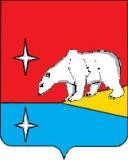 РОССИЙСКАЯ ФЕДЕРАЦИЯ ЧУКОТСКИЙ АВТОНОМНЫЙ ОКРУГМУНИЦИПАЛЬНОЕ БЮДЖЕТНОЕ ОБЩЕОБРАЗОВАТЕЛЬНОЕ УЧРЕЖДЕНИЕ «ЦЕНТР ОБРАЗОВАНИЯ СЕЛА КОНЕРГИНО»СОГЛАСОВАНО	УТВЕРЖДЕНОПедагогическим советом МБОУ «ЦО с.Конергино» Протокол №7 от 23.03.2022 г.Приказом МБОУ «ЦО с.Конергино»от 25.03.2022 г.Отчет о результатах самообследования муниципального бюджетного общеобразовательного учреждения«ЦО с.Конергино» за 2021 годВВЕДЕНИЕСамообследование муниципального бюджетного общеобразовательного учреждения «Центр образования села Конергино» (далее Центр) проведено в соответствии с Порядком о проведении самообследования образовательной организации, утвержденного приказом Минобрнауки РФ от 14.06.2013 № 462 «Об утверждении Порядка проведения самообследования образовательной организации». Целью проведения самообследования является обеспечение доступности и открытости информации о деятельности образовательного учреждения, а также подготовка отчета о результатах самообследования.В процессе самообследования проведена оценка образовательной деятельности, оценка системы управления образовательным учреждением, содержания и качества подготовки обучающихся, оценка организации учебного процесса, востребованности выпускников, качества кадрового, учебно-методического, библиотечно-информационного обеспечения, материально-технической базы, функционирования внутренней системы оценки качества образования, а также анализ показателей деятельности образовательного учреждения, которые утверждены Приказом Министерства образования и науки РФ от 10.12.2013 № 1324 «Об утверждении показателей деятельности образовательной организации, подлежащей самообследованию».Результаты самообследования оформлены в виде настоящего отчета, включающего аналитическую часть и результаты анализа показателей деятельности образовательного учреждения. Отчет рассмотрен и согласован Педагогическим советом образовательного учреждения. Отчет размещен на официальном сайте образовательного учреждения www.schoolconergino.ruАналитическая частьОценка образовательной деятельностиОбщие сведения об образовательной организацииОбразовательное учреждение является юридическим лицом, обладает обособленным имуществом, имеет самостоятельный баланс и лицевой счет (счет), открытый в установленном порядке, от своего имени приобретает и осуществляет имущественные и неимущественные права, исполняет обязанности, может быть истцом и ответчиком в суде, а также ведет уставную финансово- хозяйственную деятельность, направленную на осуществление образовательной деятельности, с момента его государственной регистрации в соответствии с законодательством Российской Федерации.Образовательное учреждение предоставляет информацию о своей деятельности органам государственной статистики и налоговым органам, Департаменту образования, культуры и спорта Чукотского автономного округа, Управлению социальной политики городского округа Эгвекинот и иным лицам в соответствии с законодательством Российской Федерации.Согласно п. 17 ст. 2 Федерального закона от 29.12.2012 № 273-ФЗ «Об образовании в Российской Федерации» под образовательной деятельностью понимается «деятельность по реализации образовательных программ».Образовательное учреждение реализует следующие образовательные программы:основная образовательная программа дошкольного образования в соответствии с ФГОС ДО;основная образовательная программа начального общего образования в соответствии с ФГОС НОО;основная образовательная программа основного общего образования в соответствии с ФГОС ООО;Основная образовательная программа дошкольного образования (далее – ООП ДО) разработана и утверждена образовательным учреждением самостоятельно в соответствии с федеральным государственным образовательным стандартом дошкольного образования (Приказ Министерства образования и науки Российской Федерации от 17.10.2013г. No1155 «Об утверждении федерального государственного образовательного стандарта дошкольного образования»).Программа сформирована как программа психолого-педагогической поддержки позитивной социализации и индивидуализации, развития личности детей дошкольного возраста и определяет комплекс основных характеристик дошкольного образования (объем, содержание и планируемые результаты в виде целевых ориентиров дошкольного образования). ООП ДО включает три основных раздела: целевой, содержательный и организационный, в каждом из которых отражается обязательная часть и часть, формируемая участниками образовательных отношений, которые являются взаимодополняющими. Дополнительным разделом Программы является текст ее краткой презентации.Содержание ООП ДО обеспечивает развитие личности, мотивации и способностей детей в различных видах деятельности и охватывает следующие направления развития и образования детей: «Социально-коммуникативное развитие», «Познавательное развитие», «Речевое развитие», «Художественно-эстетическое развитие», «Физическое развитие».В части Программы, формируемой участниками образовательных отношений, представлены программы, разработанные образовательным учреждением самостоятельно и учитывающие образовательные потребности, интересы и мотивы детей, членов их семей и педагогов.ООП ДО реализуется во всех возрастных подгруппах и охватывает 100% обучающихся, посещающих дошкольную группу.Для обеспечения реализации ООП ДО составлены календарный учебный график и учебный план. В календарном учебном графике отражены: регламентирование образовательной деятельности, направленность и количество возрастных подгрупп, начало и окончание учебного года, продолжительность учебной недели, продолжительность каникул, сроки проведения педагогической диагностики (оценки индивидуального развития детей дошкольного возраста, связанной с оценкой эффективности педагогических действий и эффективности планирования образовательной деятельности), сроки летней оздоровительной работы, продолжительность одного занятия и максимально допустимый объем образовательной нагрузки в первой и во второй половине дня, в соответствии с СанПиН (Постановление Главного государственного санитарного врача Российской Федерации от 15 мая 2013 г. N 26 г. Москва «Об утверждении СанПиН 2.4.1.3049-13 «Санитарно-эпидемиологические требования к устройству, содержанию и организации режима работы дошкольных образовательных организаций» в ред. от 27.08.2015).В структуре учебного плана отражены реализация обязательной части ООП ДО и части, формируемой участниками образовательных отношений, время на реализацию ООП ДО в процессе занятий, а также в совместной деятельности педагога с детьми, другими детьми, самостоятельной деятельности детей и при проведении режимных моментов.С целью создания комфортных условий для пребывания детей в детском саду, а также оптимального распределения времени, отведенного на занятия, совместную и самостоятельную деятельность, а также периоды приема пищи и дневной сон в образовательном учреждении разработан режим дня на теплый и холодный период.Основная образовательная программа начального общего образования (далее – ООП НОО) разработана и утверждена образовательным учреждением самостоятельно в соответствии с требованиями федерального государственного образовательного стандарта начального общего образования (Приказ Министерства образования и науки Российской Федерации от 06.10.2009 № 373 «Об утверждении и введении в действие федерального государственного образовательного стандарта начального общего образования»).ООП НОО определяет цель, задачи, планируемые результаты, содержание и организацию образовательной деятельности при получении начального общего образования.ООП НОО содержит три основных раздела: целевой, содержательный и организационный.Целевой раздел определяет общее назначение, цели, задачи и планируемые результаты реализации ООП НОО, конкретизированные в соответствии с требованиями федерального государственного образовательного стандарта начального общего образования и учитывающие региональные, национальные и этнокультурные особенности народов Российской Федерации, а также способы определения достижения этих целей и результатов.Целевой раздел включает:пояснительную записку;планируемые результаты освоения обучающимися ООП НОО;систему оценки достижения планируемых результатов освоения ООП НОО.Содержательный раздел определяет общее содержание начального общего образования и включает образовательные программы, ориентированные на достижение личностных, предметных и метапредметных результатов, в том числе:Программа формирования универсальных учебных действий Ценностные ориентиры начального общего образованияХарактеристика универсальных учебных действий при получении начального общего образования Связь универсальных учебных действий с содержанием учебных предметовОсобенности, основные направления и планируемые результаты учебно-исследовательской и проектной деятельности обучающихся в рамках урочной и внеурочной деятельностиУсловия, обеспечивающие развитие универсальных учебных действий у обучающихсяУсловия, обеспечивающие преемственность программы формирования у обучающихся УУД при переходе от ДО к начальному и от начального к основному общему образованиюПрограммы отдельных учебных предметовпрограмму воспитания обучающихся;программу формирования экологической культуры, здорового и безопасного образа жизни;программу коррекционной работы.Организационный раздел устанавливает общие рамки организации образовательной деятельности, а также механизм реализации компонентов ООП НОО.Организационный раздел включает:календарный учебный план начального общего образования;календарный план внеурочной деятельности;календарный календарный учебный график-календарный план программы воспитания;систему условий реализации ООП НОО.Основная образовательная программа основного общего образования (далее – ООП ООО) разработана в соответствии с федеральным компонентом государственных образовательных стандартов основного общего образования (Приказ Министерства образования и науки Российской Федерации от 05.03.2004 № 1089 «Об утверждении федерального компонента государственных образовательных стандартов начального общего, основного общего и среднего (полного) общего образования»).Основная образовательная программа основного общего образования, разработанная в соответствии с федеральным государственным образовательным стандартом основного общего образования (далее – ООП ООО в соответствии с ФГОС ООО) определяет цели, задачи, планируемые результаты, содержание и организацию образовательной деятельности на уровне основного общего образования и направлена на формирование общей культуры, духовно-нравственное, гражданское, социальное, личностное и интеллектуальное развитие, саморазвитие и самосовершенствование обучающихся, обеспечивающее им социальную успешность, развитие творческих способностей, сохранение и укрепление здоровья.ООП ООО в соответствии с ФГОС ООО строится на основе преемственности начального и основного общего образования. При определении стратегических характеристик ООП ООО в соответствии с ФГОС ООО учитываются индивидуальные различия детей в познавательной деятельности, восприятии, внимании, памяти, мышлении, речи, моторике и т.д., связанные с возрастными, психологическими и физиологическими индивидуальными особенностями обучающихся соответствующего возраста.ООП ООО в соответствии с ФГОС ООО содержит три раздела: целевой, содержательный и организационный. Целевой раздел включает:-пояснительную записку;планируемые результаты освоения обучающимися ООП ООО в соответствии с ФГОС ООО;систему оценки достижения планируемых результатов освоения ООП ООО в соответствии с ФГОС ООО. Содержательный раздел включает:программу развития универсальных учебных действий;программы отдельных учебных предметов, курсов;программу воспитания обучающихся;программу коррекционной работы.Организационный раздел устанавливает общие рамки организации образовательной деятельности, а также механизм реализации компонентов ООП ООО.Организационный раздел включает:календарный учебный план;календарный учебный график;календарный план внеурочной деятельности;-календарный план воспитательной работы-систему условий реализации ООП ООО в соответствии с ФГОС ООО.Основная образовательная программа основного общего образования (далее – ООП ООО) разработана в соответствии с требованиями федерального государственного образовательного стандарта основного общего образования и является локальным нормативным документом Муниципального бюджетного общеобразовательного учреждения «Центр образования села Конергино».Образовательное учреждение обеспечивает ознакомление обучающихся и их родителей (законных представителей) как участников образовательных отношений с уставом и другими документами, регламентирующими осуществление образовательной деятельности, а также с их правами и обязанностями в части формирования и реализации программ, установленными законодательством Российской Федерации и уставом образовательного учреждения.Обучение в образовательном учреждении осуществляется, как правило, в очной форме. По желанию обучающегося, его родителей (законных представителей) образовательное учреждение организует освоение общеобразовательных программ в заочной, очно-заочной форме (в 2019 году данные формы обучения не были востребованы).По очной форме обучения в 2021 учебном году в образовательном учреждении обучалось:По медицинским показаниям или по семейным обстоятельствам образовательным учреждением организуется индивидуальное или домашнее обучение. В 2020 году запросов на организацию обучения на дому от обучающихся, их родителей (законных представителей) не поступало.В 2021 – 2022 учебном году в Центре образования обучаются и воспитываются 58 детей, в школьном отделении – 43 учащихся, в ДО – 15 воспитанников. Учебные занятия проводятся в одну смену. Центр работает в режиме пятидневной учебной недели. Во второй половине дня организована работа кружков, спортивных секций, внеурочных занятий, коллективно- творческих дел. Кружки, внеурочные занятия и секции посещают 100 % детей.В Центре есть структурное подразделение – дошкольное отделение. В дошкольном отделении работает 2 группы:группа раннего возраста, дети от 1 - 1,5 до 2 лет;разновозрастная группа, дети 3- 4 лет и 5 - 6 лет.Для организации образовательного процесса имеются учебные кабинеты, кабинет информатики, 8 АРМ (компьютерных мест учителя), мастерская, спортивный зал, библиотека с фондом более 4 тыс.экз., столовая на 50 мест, медицинский кабинет, 2 игровые комнаты, 2 спальных помещения.Все кабинеты обеспечены компьютерами с образовательными медиатеками, создаваемыми учителями-предметниками. Кабинеты укомплектованы образовательными материалами, мебелью и техникой, необходимой для учебного процесса, ежегодно об- новляются кабинеты математики, химии, начальных классов, русского языка.На территории центра есть спортивная площадка для игры в волейбол и баскетбол, игровая площадка для воспитанников дошкольного отделения.Вывод: в муниципальном бюджетном общеобразовательном учреждении «Центр образования села Конергино» образовательная деятельность осуществляется в соответствии с требованиями законодательства РФ в сфере образования.II. Система управления образовательным учреждением.Управление осуществляется на принципах единоначалия и самоуправления.Органы управления, действующие в ЦентреДля осуществления учебно-методической работы в Центре образования создано три предметных методических объединения:методическое объединение педагогов дошкольного отделения;методическое объединение учителей начальных классов;методическое объединение учителей естественно-математического цикла;методическое объединение учителей гуманитарного цикла;методическое объединение классных руководителей и воспитателей.Управление Центром осуществляется путем взаимодействия 4 уровней управления и органами самоуправления (Совет школы, родительский комитет)уровень – управление – директор и педсовет школы.Уровень целеполагания, решения концептуальных вопросов. На этом уровне педсовет является верховным органом, генератором коллективной мысли. Педсовет школы разрабатывает, принимает перспективные планы развития школы.уровень – организационный – директор, заместитель директора по дошкольному образованию, заместитель директора по УВР, заместитель директора по УРИТиД, заведующая хозяйством.Выработка плана реализации задач, сформулированных на первом уровне. В зависимости от специфики выполняемой работы директор делегирует полномочия своим заместителям. Планируя внедрение инновационных технологий, каждый заместитель учитывает уровень подготовленности членов коллектива в области психологии, готовность к восприятию нового и внутреннее желание учителя творить.уровень - обеспечивающий – директор и руководители методических объединений Центра.На этом уровне правления на первом месте – практическая деятельность коллектива, умение руководителей поддержать исследования материально, укрепить материальную базу, заинтересовать каждого учителя реальными результатами намеченных планов. На этом уровне активно действуют руководители ШМО. Именно от направления ими рядовых учителей зависит реализация разработанных планов, программ.уровень – анализирующий – каждый член коллектива ЦентраУчастники управления по истечении учебного года подготавливают отчеты о проделанной работе, анализируют успехи и недочеты, планируют дальнейшую деятельность и систему взаимодействия всех уровней управления.В школе действует Совет школы, активно участвующий в реализации образовательного процесса Центра, в т.ч. и утверждении программы развития школы, основной программы НОО по ФГОС, основной программы по ФГОС ООО.Действует совет профилактики правонарушений (проведено 6 заседаний), где рассматривались вопросы, связанные с учёбой и дисциплиной учащихся.Общешкольные родительские собрания, проводимые по итогам каждого полугодия и учебного года, способствуют прозрачности, гласности деятельности школы.С подключением школы к сети Интернет (2008 г.), появилась новая форма открытости школы родительской общественности: ведь в школьном сайте родителям предоставляется возможность ежедневно быть в курсе школьной жизни. С 2012-2013 учебного года ведется электронный журнал.Жизнь школы достаточно широко освещается в районных средствах массовой информации: публикации в газетах.Вывод: в муниципальном бюджетном общеобразовательном учреждении «Центр образования села Конергино» управление осуществляется в соответствии с действующим законодательством, на основе принципов единоначалия и коллегиальности. Структура и механизм управления образовательным учреждением обеспечивают его стабильное функционирование.III.Оценка образовательной деятельности.Образовательная деятельность организуется в соответствии:-	с Федеральным законом от 29.12.2012 № 273-ФЗ «Об образовании в Российской Федерации»;-	приказом Минобрнауки России от 17.10.2013 № 1155 «Об утверждении федерального государственного образовательного стандарта дошкольного образования»;-	приказом Минобрнауки от 06.10.2009 № 373 «Об утверждении и введении в действие федерального государственного образовательного стандарта начального общего образования»;-	приказом Минобрнауки от 17.12.2010 № 1897 «Об утверждении федерального государственного образовательного стандарта основного общего образования»;-	приказом Минобрнауки от 17.05.2012 № 413 «Об утверждении федерального государственного образовательного стандарта среднего общего образования»;-	СП 2.4.3648-20«Санитарно-эпидемиологические требования к организациям воспитания и обучения, отдыха и оздоровления детей и молодежи»;-	СанПиН 1.2.3685-21«Гигиенические нормативы и требования к обеспечению безопасности и (или) безвредности для человека факторов среды обитания» (действуют с 01.03.2021);-	СП 3.1/2.4.3598-20 «Санитарно-эпидемиологические требования к устройству, содержанию и организации работы образовательных организаций и других объектов социальной инфраструктуры для детей и молодежи в условиях распространения новой коронавирусной инфекции (COVID-19)»;-	основными образовательными программами по уровням образования, включая учебные планы, календарные учебные графики;-	расписанием занятий.Основными направлениями образовательной деятельности являются:Дошкольное образование1.Выполнение закона РФ «Об образовании» - учет детей дошкольного возраста и обеспечение дошкольного образования. 2.Обеспечение преемственности между ступенями дошкольного и начального образования.3.Создание ситуации успеха для каждого ребенка                     Начальное общее образование (1 – 4 классы)Выполнение закона РФ «Об образовании» - точный учет детей дошкольного и школьного возраста; полный охват образованием детей села Конергино.Обеспечение преемственности начальной ступени общего образования с предыдущей и последующими ступенями.Создание ситуации успеха для каждого ребенка.Организация индивидуальной работы с детьми, проявившими способности, мотивированный интерес к изучению предметов, с детьми с опережающим развитием способностей, одаренными детьми.Сохранение и укрепление здоровья младших школьников. Основное общее образование (5 – 9 классы)Выполнение закона РФ «Об образовании»: Содержание образования ориентировано на обеспечение самоопределения личности, создание условий для ее самореализации, более полного раскрытия и развития индивидуальности с учетом социальных требований и запросов к развитию ее качеств.Развитие технологии обучения.Совершенствование учебных умений и навыков самообразовательной работы.Центр работает на основании Устава, локальных актов, штатного расписания. Работа Центра фиксируется протоколами педсоветов, совещаний при директоре, приказами по школе.Контроль за учебно-воспитательной деятельностью Центра отражается в справках, приказах, решениях педсоветов, собраний трудового коллектива.Организация учебно-воспитательного процесса регламентируется учебным планом, расписанием уроков, внеурочной деятельности, кружковой работы, факультативов, спортивных секций.Нормативно-правовая документация по охране труда и здоровья учащихся соответствует типу образовательного учреждения, соблюдаются требования СанПиНов.В Центре имеется необходимая нормативная и организационная документация по ГО и ЧС.Учебный план для общеобразовательных классов включает в себя весь перечень учебных предметов базисного учебного плана, на преподавание которых отводится столько учебных часов, сколько их определено в федеральном компоненте федерального базисного плана.Учебный план обеспечивает введение в действие и реализацию требований Стандарта, определяет общий объём нагрузки и максимальный объём аудиторной нагрузки обучающихся, состав и структуру обязательных предметных областей по классам (годам обучения). Учебный план состоит из трех частей. Первая часть (1-4 классы) составлена на основе ФГОС НОО, вторая часть составлена на основе ФГОС ООО (5-9 класс)УЧЕБНЫЙ ПЛАН ДОШКОЛЬНОГО ОБРАЗОВАНИЯ «МБОУ «ЦОс.Конергино»Учебный план дошкольного отделения (далее ДО) МБОУ «Центр образования села Конергино» составлен в соответствии с Федеральным законом от 29.12.2012 М 273-ФЗ «Об образовании в Российской Федерации» (далее - Закон об образовании), федеральным государственным образовательным стандартом дошкольного образования (далее ФГОС ДО), приказом Минобрнауки России от 30.08.2013г. № 1014 «Об утверждении Порядка организации и осуществления образовательной деятельности по основным общеобразовательным программам - образовательным программам дошкольного образования», ориентирован на Концепцию дошкольного воспитания, учитывает основные положения инструктивно-методического письма Минобразования России от 14.03.2000 М 65/23-16 «О гигиенических требованиях к максимальной нагрузке на детей дошкольного возраста в организованных формах обучения», инструктивного письма Минобразования России от 02.06.1998 М 89/34-16 «О реализации права дошкольных образовательных учреждений на выбор программ и педагогических технологий», Устава ДО.Учебный план дошкольного отделения является нормативным актом, устанавливающим перечень образовательных областей и объём учебного времени, отводимого для образовательной деятельности.В ДО функционирует 2 группы, из них:-раннего возраста;- дошкольная разновозрастная.Педагогический процесс выстраивается на основе основной общеобразовательной программы дошкольного отделения, разработанной согласно требований ФГОС, с учетом программы «От рождения до школы» под редакцией Н.Е. Вераксы, Т.С. Комаровой, М.А. Васильевой, обеспечивающей работу с детьми по ведущим линиям развития: физическое, социально-коммуникативное, познавательно- речевое и художественно-эстетическое, в соответствии с их психофизическими и возрастными особенностями. А также в соответствии с федеральным государственным образовательным стандартом дошкольного образования и с учетом примерной основной образовательной программы дошкольного образования (рекомендована к использованию, экспертное заключение ГАУ ДПО ЧИРО и ПК от 08.05.2018), рабочими образовательными программами и программами дополнительного образования, календарно-тематическими планами, разрабатываемыми педагогами, с учетом гигиенических требований к максимальной нагрузке на детей дошкольного возраста в организованных формах обучения.Для достижения целей Программы первостепенное значение имеют:забота о здоровье, эмоциональном благополучии и своевременном всестороннем развитии каждого ребенка;создание в группах атмосферы гуманного и доброжелательного отношения ко всем воспитанникам, что позволяет растить их общительными, добрыми, любознательными, инициативными, стремящимися к самостоятельности и творчеству;максимальное использование разнообразных видов детской деятельности, их интеграция в целях повышения эффективности воспитательно-образовательного процесса;творческая организация воспитательно-образовательного процесса;вариативность использования образовательного материала, позволяющая развивать творчество в соответствии с интересами и наклонностями каждого ребенка;уважительное отношение к результатам детского творчества;единство подходов к воспитанию детей в условиях дошкольного образовательного учреждения и семьи;соблюдение в работе ДО и начальной школы преемственности, исключающей умственные и физические перегрузки в содержании образования детей дошкольного возраста, обеспечивающей отсутствие давления предметного обучения.Цели реализуются в процессе разнообразных видов детской деятельности: игровой, коммуникативной, трудовой, познавательно- исследовательской, продуктивной (изобразительная, конструктивная и др.), музыкальной, чтения.Решение обозначенных в Программе целей и задач воспитания возможно только при систематической и целенаправленной поддержке педагогом различных форм детской активности и инициативы, начиная с первых дней пребывания ребенка в дошкольном образовательном учреждении.Психолого-педагогическая поддержка позитивной социализации и индивидуализации развития детей дошкольного возраста ориентирована на создание условий социальной ситуации развития дошкольников, открывающей возможности позитивной социализации ребенка, его всестороннего личностного морально- нравственного и познавательного развития, развития инициативы и творческих способностей на основе соответствующих дошкольному возрасту видов деятельности (игры, изобразительнойдеятельности, конструирования, восприятия сказки и др.), сотрудничества со взрослыми и сверстниками.Содержание программы предусматривает постепенный переход от развития элементарных представлений об объекте до установления связей и зависимых отношений между предметами и явлениями. Программа обеспечивает развитие способности к самостоятельной интеллектуальной деятельности, поддерживает интерес к экспериментированию, способствует сохранению и поддержке индивидуальности ребенка, развитию его индивидуальных особенностей и творческого потенциала как субъекта отношений с людьми, миром и самим собой.Содержание психолого-педагогической работы с детьми 2–7 лет проводится по образовательным областям:«Социально-коммуникативное развитие»,«Познавательное развитие»,«Речевое развитие»,«Художественно-эстетическое развитие»,«Физическое развитие».Образовательная область «СОЦИАЛЬНО-КОММУНИКАТИВНОЕ РАЗВИТИЕ» Основные цели и задачиСоциализация, развитие общения, нравственное воспитание. Усвоение норм и ценностей, принятых в обществе, воспитание моральных и нравственных качеств ребенка, формирование умения правильно оценивать свои поступки и поступки сверстников.Развитие общения и взаимодействия ребенка с взрослыми и сверстниками, развитие социального и эмоционального интеллекта, эмоциональной отзывчивости, сопереживания, уважительного и доброжелательного отношения к окружающим.Формирование готовности детей к совместной деятельности, развитие умения договариваться, самостоятельно разрешать конфликты со сверстниками.Ребенок в семье и сообществе. Формирование образа Я, уважительного отношения и чувства принадлежности к своей семье и к сообществу детей и  взрослых в организации;  формирование гендерной, семейной принадлежности.Самообслуживание, самостоятельность, трудовое воспитание. Развитие навыков самообслуживания; становление самостоятельности, целенаправленности и саморегуляции собственных действий.Воспитание культурно-гигиенических навыков.Формирование позитивных установок к различным видам труда и творчества, воспитание положительного отношения к труду, желания трудиться.Воспитание ценностного отношения к собственному труду, труду других людей и его результатам. Формирование умения ответственно относиться к порученному заданию (умение и желание доводить дело до конца, стремление сделать его хорошо).Формирование первичных представлений о труде взрослых, его роли в обществе и жизни каждого человека.Формирование основ безопасности. Формирование первичных представлений о безопасном поведении в быту, социуме, природе. Воспитание осознанного отношения к выполнению правил безопасности. См. пункт 2.6. ФГОС ДО.Формирование осторожного и осмотрительного отношения к потенциально опасным для человека и окружающего мира природы ситуациям.Формирование представлений о некоторых типичных опасных ситуациях и способах поведения.Формирование элементарных представлений о правилах безопасности дорожного движения; воспитание осознанного отношения к необходимости выполнения этих правил.Образовательная область«ПОЗНАВАТЕЛЬНОЕ РАЗВИТИЕ»Основные цели и задачиФормирование элементарных математических представлений. Формирование элементарных математических представлений, первичных представлений об основных свойствах и отношениях объектов окружающего мира: форме, цвете, размере, количестве, числе, части и целом, пространстве и времени.Развитие познавательно-исследовательской деятельности. Развитие познавательных интересов детей, расширение опыта ориентировки в окружающем, сенсорное развитие, развитие любознательности и познавательной мотивации; формирование познавательных действий, становление сознания; развитие воображения и творческой активности; формирование первичных представлений об объектах окружающего мира, о свойствах и отношениях объектов окружающего мира (форме, цвете, размере, материале, звучании, ритме, темпе, причинах и следствиях и др.).Развитие восприятия, внимания, памяти, наблюдательности, способности анализировать, сравнивать, выделять характерные, существенные признаки предметов и явлений окружающего мира; умения устанавливать простейшие связи между предметами и явлениями, делать простейшие обобщения.Ознакомление с предметным окружением. Ознакомление с предметным миром (название, функция, назначение, свойства и качества предмета); восприятие предмета как творения человеческой мысли и результата труда.Формирование первичных представлений о многообразии предметного окружения; о том, что человек создает предметное окружение, изменяет и совершенствует его для себя и других людей, делая жизнь более удобной и комфортной. Развитие умения устанавливать причинно-следственные связи между миром предметов и природным миром.Ознакомление с социальным миром. Ознакомление с окружающим социальным миром, расширение кругозора детей, формирование целостной картины мира. Формирование первичных представлений о малой родине и Отечестве, представлений о социокультурных ценностях нашего народа, об отечественных традициях и праздниках. Формирование гражданской принадлежности; воспитание любви к Родине, гордости за ее достижения, патриотических чувств. Формирование элементарных представлений о планете Земля как общем доме людей, о многообразии стран и народовмира.Ознакомление с миром природы. Ознакомление с природой и природными явлениями. Развитие умения устанавливать причинно- следственные связи между природными явлениями. Формирование первичных представлений о природном многообразии планетыЗемля. Формирование элементарных экологических представлений. Формирование понимания того, что человек - часть природы, что он должен беречь, охранять и защищать ее, что в природе все взаимосвязано, что жизнь человека на Земле во многом зависит от окружающей среды. Воспитание умения правильно вести себя в природе. Воспитание любви к природе, желания беречь ее.Образовательная область«РЕЧЕВОЕ РАЗВИТИЕ»Основные цели и задачиРазвитие речи. Развитие свободного общения с взрослыми и детьми, овладение конструктивными способами и средствами взаимодействияс окружающими.Развитие всех компонентов устной речи детей: грамматического строя речи, связной речи — диалогической и монологической форм; формирование словаря, воспитание звуковой культуры речи. Практическое овладение воспитанниками нормами речи.Художественная литература. Воспитание интереса и любви к чтению; развитие литературной речи. Воспитание желания и умения слушать художественные произведения, следить за развитием действия.Образовательная область«ХУДОЖЕСТВЕННО-ЭСТЕТИЧЕСКОЕ РАЗВИТИЕ»Приобщение к искусству. Развитие эмоциональной восприимчивости, эмоционального отклика на литературные и музыкальные произведения, красоту окружающего мира, произведения искусства.Приобщение детей к народному и профессиональному искусству (словесному, музыкальному, изобразительному, театральному, к архитектуре) через ознакомление с лучшими образцами отечественного и мирового искусства; воспитание умения понимать содержание произведений искусства.Формирование элементарных представлений о видах и жанрах искусства, средствах выразительности в различных видах искусства.Изобразительная деятельность. Развитие интереса к различным видам изобразительной деятельности; совершенствование умений в рисовании, лепке, аппликации, прикладном творчестве.Воспитание эмоциональной отзывчивости при восприятии произведений изобразительного искусства. Воспитание желания и умения взаимодействовать со сверстниками при создании коллективных работ.Конструктивно-модельная деятельность. Приобщение к конструированию; развитие интереса к конструктивной деятельности, знакомство с различными видами конструкторов.Воспитание умения работать коллективно, объединять свои поделки в соответствии с общим замыслом, договариваться, кто какую часть работы будет выполнять.Музыкальная деятельность. Приобщение к музыкальному искусству; развитие предпосылок ценностно-смыслового восприятия и понимания музыкального искусства; формирование основ музыкальной культуры, ознакомление с элементарными музыкальными понятиями, жанрами; воспитание эмоциональной отзывчивости при восприятии музыкальных произведений.Развитие музыкальных способностей: поэтического и музыкального слуха, чувства ритма, музыкальной памяти; формирование песенного, музыкального вкуса.Воспитание интереса к музыкально-художественной деятельности, совершенствование умений в этом виде деятельности.Развитие детского музыкально-художественного творчества, реализация самостоятельной творческой деятельности детей; удовлетворение потребности в самовыражении.Образовательная область«ФИЗИЧЕСКОЕ РАЗВИТИЕ»Основные цели и задачиФормирование начальных представлений о здоровом образе жизни.Формирование у детей начальных представлений о здоровом образе жизни.Физическая культура. Сохранение, укрепление и охрана здоровья детей; повышение умственной и физической работоспособности, предупреждение утомления.Обеспечение гармоничного физического развития, совершенствование умений и навыков в основных видах движений, воспитание красоты, грациозности, выразительности движений, формирование правильной осанки.Формирование потребности в ежедневной двигательной деятельности. Развитие инициативы, самостоятельности и творчества в двигательной активности, способности к самоконтролю, самооценке при выполнении движений.Развитие интереса к участию в подвижных и спортивных играх и физических упражнениях, активности в самостоятельной двигательной деятельности; интереса и любви к спорту.В основу организации образовательного процесса определен комплексно – тематический принцип с ведущей игровойдеятельностью, а решение программных задач осуществляется в разных формах совместной деятельности взрослых и детей, также в самостоятельной деятельности детей.При выборе методик обучения предпочтение отдается развивающим методикам, способствующим формированию познавательной, социальной сфере развития. НОД с детьми, в основе которой доминирует игровая деятельность, комплексные и интегрированные занятия в зависимости от программного содержания, проводится фронтально, подгруппами, индивидуально, также практикуется коллективная форма организации. Организации партнёрской деятельности взрослого с детьми предполагает:включённость воспитателя в деятельность наравне с детьми,добровольное присоединение дошкольников к деятельности,свободное общение и перемещение детей во время деятельности (организации рабочего пространства),открытый временной конец деятельности (каждый работает в своём темпе).Содержание работы ориентировано на разностороннее развитие дошкольников с учетом их возрастных и индивидуальных особенностей. Задачи психолого-педагогической работы по формированию физических, интеллектуальных и личностных качеств детейрешаются интегрировано в ходе освоения всех образовательных областей наряду с задачами, отражающими специфику каждой образовательной области, с обязательным психологическим сопровождением.Конкретное содержание указанных образовательных областей зависит от возрастных и индивидуальных особенностей детей, определяется целями и задачами Программы и может реализовываться в различных видах деятельности (общении, игре, познавательно - исследовательской деятельности - как сквозных механизмах развития ребенка):в младенческом возрасте (2 месяцев - 1 года) - непосредственное эмоциональное общение с взрослым, манипулирование с предметами и познавательно-исследовательские действия, восприятие музыки, детских песен и стихов, двигательная активность и тактильно-двигательные игры;в раннем возрасте (1 год - 3 года) - предметная деятельность и игры с составными и динамическими игрушками; экспериментирование с материалами и веществами (песок, вода, тесто и пр.), общение с взрослым и совместные игры со сверстниками под руководством взрослого, самообслуживание и действия с бытовыми предметами-орудиями (ложка, совок, лопатка и пр.), восприятие смысла музыки, сказок, стихов, рассматривание картинок, двигательная активность;для детей дошкольного возраста (3 года - 6 лет) - ряд видов деятельности, таких как игровая, включая сюжетно-ролевую игру, игру с правилами и другие виды игры, коммуникативная (общение и взаимодействие со взрослыми и сверстниками), познавательно-исследовательская (исследования объектов окружающего мира и экспериментирования с ними), а также восприятие художественной литературы и фольклора, самообслуживание и элементарный бытовой труд (в помещении и на улице), конструирование из разного материала, включая конструкторы, модули, бумагу, природный и иной материал, изобразительная (рисование, лепка, аппликация), музыкальная (восприятие и понимание смысла музыкальных произведений,пение, музыкально-ритмические движения, игры на детских музыкальных инструментах) и двигательная (овладение основными движениями) формы активности ребенка.Планирование образовательной деятельностиВоспитание в играх-занятиях с детьми до 1 года направлено формировать умения, которые не могут появиться у ребенка без специального обучения (развитие движений, действия с предметами, совершенствование восприятие и др.). Индивидуально проводятся игры – занятия, стимулирующие речевое развитие, игры – упражнения, развивающие движения, игры-занятия, способствующиевзаимодействию ребенка и взрослого и музыкальные занятия продолжительностью 3-5 минут. Длительность индивидуальных игр- занятий - 2-3 минуты, с подгруппой - 5-7 минут.С детьми подгруппы раннего возраста от 1 года до 2 лет проводится 10 игр-занятий в неделю продолжительностью до 8 - 10 мин., в возрасте 1 года — 1 года 6 месяцев игры-занятия проводятся по подгруппам (по 2-4 чел.) длительностью занятия 3-6 минут. Детей в возрасте 1 года 6 месяцев до 2 лет можно объединять по 4-6 человек в зависимости от вида занятия, продолжительность занятия от 4 до 8-10 минут.С детьми младшей подгруппы от 2 до 3 лет проводим 10 занятий в неделю продолжительностью 10-15 мин. Часть, формируемая участниками образовательного процесса, предусматривает региональный компонент в форме игр - занятий, где игровыми методами дети знакомятся с родным краем, чукотским языком, играют в подвижные игры народов Севера.В группе от 3 лет до 6 лет НОД строятся по принципу работы разновозрастной группы, коллективными и подгрупповыми формами организации образовательного процесса, продолжительность занятий 15-25 минут, учитывая возраст детей. С детьми младшей подгруппы (дети четвертого года жизни) - 10 занятий, средней подгруппы (дети пятого года жизни) - 10, старшей подгруппы (дети шестого года жизни) – 13 занятий в неделю.Максимальная недельная нагрузка образовательной деятельности:Дошкольное отделение устанавливает максимальный объём образовательной нагрузки детей во время образовательных форм работы с детьми, в соответствии с санитарными правилами и нормами.Режим непосредственно образовательной деятельности (НОД) следующий:-	для детей до 3 лет - не более 10 минут,-	для детей от 3 до 4 лет - не более 15 минут,-	для детей от 4 до 5 лет - не более 20 минут,-	для детей от 5 до 6 лет - не более 25 минут,-	для детей от 6 до 7 лет - не более 30 минут.Максимально допустимый объем образовательной нагрузки в первой половине дня в младшей и средней группах не превышает 30 и 40 минут соответственно, а в старшей и подготовительной - 45 минут и 1,5 часа соответственно. В середине времени, отведенного на непрерывную образовательную деятельность, проводят физкультурные минутки. Перерывы между периодами непрерывной образовательной деятельности - не менее 10 минут.Образовательная деятельность с детьми старшего дошкольного возраста может осуществляться во второй половине дня после дневного сна. Ее продолжительность составляет не более 25 - 30 минут в день. В середине непосредственно образовательной деятельности статического характера проводятся физкультурные минутки. При использовании ЭСО проводится гимнастика для глаз. Форма планирования рассматривается на Педагогическом совете.Коррекционная работа с детьми осуществляется воспитателями индивидуально. Реализация дополнительных образовательных услуг, предусматривает региональный компонент в форме кружковых занятий, где игровыми методами дети знакомятся с родным краем, чукотским языком, играют в спортивные и подвижные игры народов Севера.Расписание кружков дополнительного образованияПедагогами реализуется программа дополнительного образования эколого-краеведческого направления «Тиркыкэй (Солнышко)» детей от 3 до 7 лет, утвержденная на малом педагогическом совете ДО и согласованная с УСП ГОЭ. Обучение детей чукотскому языку проводится по парциальной «Программе обучения чукотскому языку в национальном детсаду», Магадан, 1988 год, с использованием новых методических пособий.В разновозрастной группе кружковая работа в познавательном кружке «Тиркыкэй «Солнышко» проводится во второй половине дня, после дневного сна, с детьми 4-го года жизни – 1 раз в неделю, 5-го и 6-го года жизни – 2 раз в неделю, предусматривает в форме игровых занятий, игровыми методами   знакомить детей с родным краем, чукотским языком,   спортивные и подвижные игры народов Севера.Нерегламентированная деятельностьОбразовательная деятельность вне организованных занятий обеспечивает максимальный учет особенностей и возможностей ребенка, его интересы и склонности, данные формы педагогической работы позволяют снизить учебную нагрузку, осуществить дифференцированный подход к детям и индивидуальную коррекционную работу.Переход на новые ФГОСДля перехода с 1 сентября 2022 года на ФГОС начального общего образования, утвержденного приказом Минпросвещения от 31.05.2021 № 286, и ФГОС основного общего образования, утвержденного приказом Минпросвещения от 31.05.2021 № 287, организация разработала и утвердила дорожную карту, чтобы внедрить новые требования к образовательной деятельности. В том числе определила сроки разработки основных общеобразовательных программ – начального общего и основного общего образования, запланировала общественное обсуждение по переводу всех обучающихся начального общего и основного общего образования на новые ФГОС. Деятельность рабочей группы за 2021 год по подготовке школы к постепенному переходу на новые ФГОС НОО и ООО можно оценить как хорошую: мероприятия дорожной карты реализуются.УЧЕБНЫЙ ПЛАН НАЧАЛЬНОГО ОБЩЕГО ОБРАЗОВАНИЯ  «МБОУ «ЦОс.Конергино»Пояснительная запискаУчебный план – нормативный документ, который определяет перечень, трудоемкость, последовательность и распределение по периодам обучения учебных предметов, формы промежуточной аттестации обучающихся.Учебный план МБОУ «ЦО с.Конергино» начального общего образования разработан на основе следующих нормативно-правовых актов:Нормативно-правовые акты Федерального уровня:Федеральный закон от 29.12.2012 г. №273-ФЗ "Об образовании в Российской Федерации».СанПин 2.4.2.2821-10 «Санитарно-эпидемиологические требования к условиям и организации обучения в общеобразовательных учреждениях», утвержденный постановлением Главного государственного санитарного врача России от 29.12.2010 №189.Федеральный государственный образовательный стандарт основного общего образования, утвержденный приказом Минобрнауки России от 17.12.2010 №1897.Порядок организации и осуществления образовательной деятельности по основным общеобразовательным программам – образовательным программам начального общего, основного общего, среднего общего образования, утвержденный приказом Минобрнауки от 30.08.2013 г. №1015.Федеральный перечень учебников, рекомендуемых к использованию при реализации имеющих государственную аккредитацию образовательных программ начального общего, основного общего, среднего общего образования, утвержденного приказом Минобрнауки России от 31.03.2014 №253.Приказ Минобрнауки России от 05.07.2017 №629 «О внесении изменений в федеральный перечень учебников, рекомендуемых к использованию при реализации имеющих государственную аккредитацию образовательных программ начального общего, основного общего, среднего общего образования, утвержденного приказом Минобрнауки России от 31.03.2014 №253».Приказ Минобрнауки России от 20.06.2017 №581 «О внесении изменений в федеральный перечень учебников, рекомендуемых к использованию при реализации имеющих государственную аккредитацию образовательных программ начального общего, основного общего, среднего общего образования, утвержденного приказом Минобрнауки России от 31.03.2014 №253».Приказ Минобрнауки России от 08.06.2017 №535 «О внесении изменений в федеральный перечень учебников, рекомендуемых к использованию при реализации имеющих государственную аккредитацию образовательных программ начального общего, основного общего, среднего общего образования, утвержденного приказом Минобрнауки России от 31.03.2014 №253».Примерная основная образовательная программа основного общего образования, одобренная решением Федерального учебно- методического объединения по общему образованию(протокол от 08.04.2015 №1/15).Нормативно-правовые акты регионального уровняПриказ Департамента образования, культуры и молодежной политики Чукотского автономного округа «О введении федерального образовательного стандарта основного общего образования в общеобразовательных учреждениях чукотского автономного округа» № 01-21/493 от 29.11.2012 г.Инструктивно-методическое письмо ДОКиМП №1037 от 22.04.2013 «О разработке общеобразовательными учреждениями учебного плана общеобразовательных учреждений Чукотского автономного округа, реализующих основную образовательную программуначального общего образования в соответствии с Федеральным государственным образовательным стандартом начального общего образования»Инструктивно-методическое письмо ДОКиМП №1087 от 25.04.2013 «О разработке общеобразовательными учреждениями основной программы основного общего образования, соответствующей образовательному стандарту основного общего образования»Учебный план состоит из двух частей – обязательной части и части, формируемой участниками образовательных отношений. В МБОУ «Центр образования села Конергино» выбран 1 Вариант примерного учебного плана ФГОС НОО.ОБЯЗАТЕЛЬНАЯ ЧАСТЬ УЧЕБНОГО ПЛАНАОбязательная часть учебного плана включает в себя следующее предметные области:Предметная область «Русский язык и литературное чтение» представлена следующими предметами: русский язык, литературное чтение. По 4 часа русского языка в 1, 2, 3, 4 классах, по 4 часа литературного чтения в 1, 2, 3 классах, 3 часа в 4 классе. За счет части, формируемой участниками образовательных отношений, добавлен 1 час русского языка в 1–4 классах.Предметная область «Иностранный язык» представлена предметом иностранный язык (английский), по 2 часа во 2, 3,4 классах.В предметную область «Математика и информатика» входит учебный предмет математика по 4 часа в 1-4 классах.Предметная область «Обществознание и естествознание» включает предмет окружающий мир по 2 часа в 1-4 классах.Предметная область «Искусство» включает предметы изобразительное искусство и музыка по 1 часу в 1-4 классах.Предметная область «Технология» включает предмет технология (труд) по 1 часу в 1-4 классах.Предметная область «Физическая культура» включает предмет физическая культура по 3 часа в неделю в 1–4 классах.Предметная область «Основы религиозных культур и светской этики» представлена модулем «Основы мировых религиозных культур» - 1 час в неделю в 4 классе.Количество учебных занятий за 4 учебных года составляет 3039 часа (не менее 2904 часов и не более 3345 часов).Объем учебной нагрузки по классам:1 класс – объем учебной нагрузки 21 час;2 класс – объем учебной нагрузки 23 часа;3 класс – объем учебной нагрузки 23 часа;4 класс – объем учебной нагрузки 23 часа.Формы проведения промежуточной аттестации МБОУ«ЦОс.Конергино»Промежуточная аттестация учащихся проводится с целью оценивания результата освоения общеобразовательных программ уровня начального, основного общего образования. Тематические контрольные, срезовые, тестовые работы проводятся по графику в течение года.УЧЕБНЫЙ ПЛАН ОСНОВНОГО ОБЩЕГО ОБРАЗОВАНИЯ МБОУ «ЦО с.Конергино»Пояснительная записка.Учебный план – нормативный документ, который определяет перечень, трудоемкость, последовательность и распределение по периодам обучения учебных предметов, формы промежуточной аттестации обучающихся.Учебный план МБОУ «ЦО с.Конергино» основного общего образования разработан на основе следующих нормативно-правовых актов:Нормативно-правовые акты Федерального уровня:Федеральный закон от 29.12.2012 г. №273-ФЗ "Об образовании в Российской Федерации».СанПин 2.4.2.2821-10 «Санитарно-эпидемиологические требования к условиям и организации обучения в общеобразовательных учреждениях», утвержденный постановлением Главного государственного санитарного врача России от 29.12.2010 №189.Федеральный государственный образовательный стандарт основного общего образования, утвержденный приказом Минобрнауки России от 17.12.2010 №1897.Порядок организации и осуществления образовательной деятельности по основным общеобразовательным программам – образовательным программам начального общего, основного общего, среднего общего образования, утвержденный приказом Минобрнауки от 30.08.2013 г. №1015.Федеральный перечень учебников, рекомендуемых к использованию при реализации имеющих государственную аккредитацию образовательных программ начального общего, основного общего, среднего общего образования, утвержденного приказом Минобрнауки России от 31.03.2014 №253.Приказ Минобрнауки России от 05.07.2017 №629 «О внесении изменений в федеральный перечень учебников, рекомендуемых к использованию при реализации имеющих государственную аккредитацию образовательных программ начального общего, основного общего, среднего общего образования, утвержденного приказом Минобрнауки России от 31.03.2014 №253».Приказ Минобрнауки России от 20.06.2017 №581 «О внесении изменений в федеральный перечень учебников, рекомендуемых к использованию при реализации имеющих государственную аккредитацию образовательных программ начального общего, основного общего, среднего общего образования, утвержденного приказом Минобрнауки России от 31.03.2014 №253».Приказ Минобрнауки России от 08.06.2017 №535 «О внесении изменений в федеральный перечень учебников, рекомендуемых к использованию при реализации имеющих государственную аккредитацию образовательных программ начального общего, основного общего, среднего общего образования, утвержденного приказом Минобрнауки России от 31.03.2014 №253».Примерная основная образовательная программа основного общего образования, одобренная решением Федерального учебно- методического объединения по общему образованию (протокол от 08.04.2015 №1/15).Нормативно-правовые акты регионального уровняПриказ Департамента образования, культуры и молодежной политики Чукотского автономного округа «О введении федерального образовательного стандарта основного общего образования в общеобразовательных учреждениях чукотского автономного округа» № 01-21/493 от 29.11.2012 г.Инструктивно-методическое письмо ДОКиМП №1037 от 22.04.2013 «О разработке общеобразовательными учреждениями учебного плана общеобразовательных учреждений Чукотского автономного округа, реализующих основную образовательную программу начального общего образования в соответствии с Федеральным государственным образовательным стандартом начального общего образования»Инструктивно-методическое письмо ДОКиМП №1087 от 25.04.2013 «О разработке общеобразовательными учреждениями основной программы основного общего образования, соответствующей образовательному стандарту основного общего образования»Учебный план состоит из двух частей – обязательной части и части, формируемой участниками образовательных отношений. В МБОУ «Центр образования села Конергино» выбран 1 Вариант примерного учебного плана ФГОС ООО.При планировании учебных занятий учтена возможность деления классов на подгруппы (девочки, мальчики) по предмету технология.ОБЯЗАТЕЛЬНАЯ ЧАСТЬ УЧЕБНОГО ПЛАНАОбязательная часть учебного плана включает в себя следующее предметные области: Предметная область «Русский язык и литература» представлена следующими предметами: «Русский язык», «Литература» На учебные предметы «Русский язык» и«Литература» в 5 классе – 5 и 3 часа, 6 - 7 классах по 6, 4 часа и 3, 2 часа соответственно, в 8 классе 3 и 2 часа, в 9 классе - по 3 часа соответственно.Предметная область «Иностранный язык» представлена предметом «Ииностранный язык (английский) в 5, 6-7 класс-комплекте,8 и 9 классах по 3 часа за счет обязательной части учебного плана.В предметную область «Математика и информатика» входят такие учебные предметы: «Математика», «Алгебра», «Геометрия»,«Информатика».Учебный предмет «Математика» представлен в 5 и 6 классах в объеме 5 часов в неделю.Учебный предмет «Алгебра» в объеме 3 часа в неделю в 7, 8, 9 классах. Учебный предмет «Геометрия» в объеме 2 часа в неделю в 7, 8, 9 классах. Учебный предмет «Информатика и ИКТ» представлен в объеме 1 час в неделю в 7, 8 классах, 2 часа в неделю в 9 классе. Предметная область «Общественно-научные предметы» включает следующие учебные предметы: «История России. Всеобщая история» , «География», «Обществознание», «Основы духовно-нравственной культуры народов России».Учебный предмет «История России. Всеобщая история» представлен в 5 классе, 6-7 класс класс-комплекте, 8 и 9 классах в объеме 2 часа в неделю.Учебный предмет «География» представлен в 5 и 6 классах в объеме 1 час в неделю, 7, 8 и 9 классах в объеме 2 часа в неделю. Учебный предмет «Обществознание» представлен в 6, 7, 8 и 9 классах в объеме 1 часа в неделю.Для организации изучения обучающимися содержания образования краеведческой направленности тематические блоки предмета география ЧАО и история ЧАО включены в учебные программы предметов «История» и «География» в 5, 6-7 класс-комплекте, 8 и 9 классах.Предметная область «Основы духовно-нравственной культуры народов России» представлена предметом«Основы духовно- нравственной культуры народов России» (далее – ОДНКНР).В целях исполнения общеобразовательными организациями Чукотского автономного округа обязательных требований законодательства в части реализации предметной обла-сти «Основы духовно- нравственной культуры народов России» (далее – ОДНКНР) в рамках основных образовательных программ основного общего образования, в соответ-ствии с федеральным государственным образовательным стандартом основного общего образования (далее - ФГОС ООО) предметная область ОДНКНР реализуется в 5 классе за счет части, формируемой участниками образовательных отношений.Предметная область «Естественнонаучные предметы» представлена учебными предметами: «Биология», «Физика», «Химия». Учебный предмет «Биология» представлен в 5, 6 - 7 класс-комплекте в объеме 1 час в неделю, в 8 и 9 классах в объеме 2 часов в неделю.Учебный предмет «Физика» представлен в 7, 8 классах в объеме 2 часов в неделю, 9 классе – 3 часа в неделю. Учебный предмет «Химия» представлен в 8, 9 классах в объеме 2 часов в неделю.Предметная область «Технология» представлена учебным предметом «Технология».Учебный предмет «Технология» в 5- 7 классах - 2 часа в неделю, 8 классе – 1 час в неделю. Преподавание предмета ведется по подгруппам (девочки-мальчики).Предметная область «Искусство» представлена учебными предметами «Изобразительное искусство», «Музыка». Учебный предмет «Изобразительное искусство» ведется в 5, 6-7 класс-комплекте в объеме 1 час в неделю.Учебный предмет «Музыка» представлен в 5, 6 - 7 класс-комплекте, 8 классе в объеме 1 час в неделю.Предметная область «Физическая культура и основы безопасности жизнедеятельности» представлена учебными предметами«Физическая культура» и предметом «Основы безопасности жизнедеятельности».Учебный предмет «Физическая культура» представлен в 5, 6-7 класс-комплекте, 8 и 9 классах в объеме 2 часов в неделю. Учебный предмет «Основы безопасности жизнедеятельности» представлен в 8,9 классах в объеме 1 час в неделю.Количество учебных занятий за 5 лет составляет 5285 часов (не менее 5267 часов и не более 6020 часов).Объем учебной нагрузки по классам:5 класс – объем учебной нагрузки 28 часов;6 класс – объем учебной нагрузки 29 часов;7 класс – объем учебной нагрузки 31 час;8 класс - объем учебной нагрузки 32 часа.9 класс – объем учебной нагрузки 33 часа.Формы проведения промежуточной аттестации МБОУ«ЦОс.Конергино»Промежуточная аттестация учащихся проводится с целью оценивания результата освоения общеобразовательных программ уровня начального, основного общего образования. Тематические контрольные, срезовые, тестовые работы проводятся по графику в течение года.Занятость обучающихся в спортивных секциях, кружках и объединениях:Сводный список программ внеурочной деятельности.1класс2класс3-4 класс5 класс6-7 класс8 класс9 классВнеклассная работа является продолжением учебной деятельности, решает задачи воспитания, развития, образования, ежегодно проводятся предметные олимпиады, как на школьном, так и на районном уровне, где ученики занимают призовые места.Основные виды деятельности:Участие в школьных, районных предметных олимпиадах.викториныПредметные неделиВнеклассные мероприятия по предметам.Классные часы по данной тематике.Воспитательная работаОсновными формами и методами воспитательной работы являлись тематические классные часы, коллективные творческие дела, конкурсы, викторины, массовые спортивные соревнования, познавательные игры, беседы. При подготовке и проведении классных и общешкольных воспитательных мероприятий педагог-организатор широко использовал информационно - коммуникативные технологии, деловые игры и ресурсы сети Интернет. Анализ и изучение развития классных коллективов показал, что деятельность большинства классных коллективов направлена на реализацию общественных и социально-значимых задач и перспектив.Обучающиеся школы активно включены в жизнедеятельность ученического коллектива, в общешкольных мероприятиях и мероприятиях района.Так как школа малокомплектная, с маленькой наполняемостью классов и штатным расписанием не предусмотрена должность завуча по воспитательной работе, все общешкольные мероприятия распределены между учителями и педагогом организатором. Но творческий потенциал классных руководителей позволяет проводить мероприятия на хорошем уровне.Цели и задачи воспитательной работы:выявление ярких и талантливых дарований среди детей и подростков, развитие их творческого потенциала;обучение детей и подростков умению организовать свой досуг и досуг своих сверстников, социализация;формирование общей культуры учащихся, эстетических и этических норм;продолжить участие воспитанников в творческих конкурсах разного уровня;содействовать дальнейшему развитию соуправления образовательным процессом;способствовать сплочению школьного коллектива;воспитание у детей гражданственности, нравственности, патриотизма, уважения к правам и свободам человека, любви к Родине и семье.В 2020 - 2021 году воспитательная работа Центра строилась по следующим направлениям:гражданско- патриотическое направление;спортивно - оздоровительное направление;духовно – нравственное и эстетическое воспитание;общеинтеллектуальное направление;социально-профилактическое и информационное.По каждому направлению в течение учебного года были проведены следующие мероприятия:Общеинтеллектуальное направление: праздник «День знаний», посвященный началу 2021-2022 учебного года, День самоуправления к Дню Учителя, совместное мероприятие с библиотекарем села ко Дню защиты морских млекопитающих и другие мероприятия.Воспитание гражданственности, нравственности, патриотизма и любви к Родине и семье:Целью данного направления воспитывающей деятельности школы является формирование гражданско-патриотического сознания, развитие чувства сопричастности к судьбе Отечества, сохранение и развитие чувства гордости за свою страну. Воспитание личности учащегося, как гражданина-патриота, способного встать на защиту государственных интересов страны. Работа по этому направлению проводится в нашей школе систематически: на уроках, классных часах, на мероприятиях, посвященных этой теме. За 2018 – 2019 учебный год учащиеся нашей школы участвовали в различных (школа, район) мероприятиях военно-патриотической направленности:Спортивно оздоровительное направление:Сохранение и укрепление здоровья учащихся осуществлялось по трем направлениям:профилактика и оздоровление - физкультурная разминка во время учебного процесса для активации работы головного мозга и релаксации органов зрения, обучение навыкам самоконтроля и самодиагностики, динамическая пауза, горячее питание, физкультурно-оздоровительная работа;образовательный процесс - использование здоровьесберегающих образовательных технологий, рациональное расписание;информационно-консультативная работа - классные часы, родительские собрания, внеклассные мероприятия, направленные на пропаганду здорового образа жизни: спортивные соревнования, эстафеты, игры, беседы.Ежегодно в школе проходит неделя здоровья, учащиеся и воспитанники принимают активное участие в соревнованиях и конкурсах. Уже стало традиционным проведение семейных состязаний «Мама, папа, я - спортивная семья», национального праздника«Кильвэй», туристических походов.Систематически проводится осмотр детей специалистами ФАП. Данные осмотров доводятся до сведения родителей и педагогов (в случае необходимости). По итогам диспансеризации и планового медицинского осмотра составляются статистические отчеты по контингенту обучающихся и воспитанников с указанием группы здоровья, заболеваниями, рекомендациями медработника.По планам воспитательной работы запланирован цикл тематических классных часов здоровьесберегающей тематики.В течение года в школе работали волейбольная и баскетбольная спортивные секции, которые очень популярны в среде школьников (регулярно посещали эти секции во второй половине дня). Эта работа способствовала формированию у детей навыков здорового образа жизни, улучшению здоровья детей, и, что не маловажно, способствовала обеспечению занятости детей в вечернее и во внеурочное время. (Спортивный зал три дня в неделю работает в вечернее время, каникулярные дни). Охват учащихся спортивно- массовой, секционной работой составляет -100%. Учащиеся «группы риска» активно вовлекались в общественно-полезную, спортивную, творческую деятельность.Духовно-нравственное и эстетическое воспитание:В декабре -организация Новогоднего праздника, в феврале- развлекательная программа среди 1-9 классов «Идеальная пара – 2021», концерт, посвященный Международному женскому Дню 8 марта;Среди учеников 1-4 классов проводился спортивно – игровой праздник «А ну-ка, мальчики и девочки». Также в рамках месячника патриотического воспитания и гражданской обороны проведена военно-спортивная эстафета среди сборных команд учащихся 5-8 классов.Социально-профилактическое и информационное:В рамках направления с учащимися 1-4 классов была проведена игра «Защити себя сам», с учащимися 4- 8 классов беседа о вреде табакокурения и алкоголизма, 21 января Международный день объятий. В марте проведено мероприятие «Остров ветров и белых медведей», посвященное Международному Дню полярного медведя.В 2021-2022 учебном году Центр продолжил работу по профилактике употребления психоактивных веществ (ПАВ), формированию здорового образа жизни и воспитанию законопослушного поведения обучающихся. Мероприятия проводились с участием обучающихся и их родителей.Были организованы:− выступление агитбригад, участие в фестивале «Мы выбираем жизнь!»;− участие в конкурсе социальных плакатов «Я против ПАВ»;− участие в областном конкурсе антинаркотической социальной рекламы;− проведение классных часов и бесед на антинаркотические темы с использованием ИКТ-технологий;− книжная выставка «Я выбираю жизнь» в школьной библиотеке;− лекции с участием сотрудников МВД.Профориентационная работаВыбор профессии - сложный и длительный процесс. Попытки родителей ускорить, форсировать его путем прямого нажима, как правило, дают отрицательные результаты, вызывая у подростка рост тревожности, а иногда и отказ от самоопределения. Таким образом, основной задачей по профориентации учащихся на всем протяжении учебы является расширение кругозора и интересов ребенка, ознакомление его с разными видами деятельности и практическое приобщение к труду.Классным руководителями 7 и 8 классов, социальным педагогом, педагогом-психологом, учителем истории и обществознания в системе проводятся мероприятия по профориентации учащихся 8-9 класса. Проведен цикл бесед о выборе профессии, консультация«Выбор профессии» В течение года учащиеся были участниками цикла онлайн-уроков «Проектория», акции «Шоу профессий» и др. О выборе будущей профессии также много рассказывалось на уроках обществознания, были проведены экскурсии на предприятия села, приглашались для бесед руководители предприятий МУСХП «Возрождение» и др. С учащимися 7 и 8 класса были проведены, тренинги, классные часы по финансовой грамотности "Банковские услуги" или зачем быть финансово грамотным?", тематические классные часы, беседы «Мир профессий», «Понятие о профессии и специальности», «Многогранный мир профессий», «Мои интересы», «Самооценка и реальные возможности при выборе профессии», «Формирование коммуникативного опыта и умения взаимодействовать». Также были проведены ролевые профориентационные игры: «Если я работаю летом», «Как защитить мои права»,« Неделовой клиент», которые в форме тренинга знакомят обучающихся с миром профессий и базовыми правовыми знаниями,направленными на защиту несовершеннолетнего в области трудоустройства, тематические родительские собрания «Ваш ребёнок выпускник», «Куда пойти учиться».В течение года проводилась работа по диагностике профессиональных интересов, намерений и склонностей учащихся 7-9 классов. Изучение мотивов выбора профессии школьниками показало, что значительную роль в этом играют советы окружающих:30% ребят выбирают профессию под влиянием друга, который более самостоятелен, 25% —по совету родителей,8% — под влиянием средств массовой информации, еще 8% — руководствуются в выборе малозначительными факторами (например, близость к дому).Только 42% (5подростков) выбирают профессию, ориентируясь на содержание деятельности, хотя многочисленные исследования показывают, что профессиональные намерения являются более устойчивыми, а овладение деятельностью проходит быстрее и эффективно, если главной причиной выбора является ориентация на содержание предстоящей деятельности.Для выявления сформированности профессионального плана, мотивов выбора профессии и профессиональной направленности личности в профконсультации используются анализ школьной и внешкольной деятельности, дифференциально-диагностический опросник Е. А. Климова (ДДО), «карта интересов», А. Е. Голомштока и типологический опросник Дж. Холланда и др.Работа с родителями и законными представителями.Немаловажную роль в воспитательной работе играют родители. Важно заинтересовать родителей принимать участие в жизни класса и школы.Основными формами работы с родителями в школе являются:родительские собрания;индивидуальные беседы;анкетирование.Родители активно привлекаются к участию во внеклассных мероприятиях: «День матери», спортивные соревнования; «День семьи», новогодние праздники. В начальных классах родители оказывают помощь в организации внеклассных мероприятий, экскурсий, походов. спортивных соревнований.Со стороны школы родителям учащихся, оказывается разносторонняя помощь. Это, прежде всего, педагогические консультации, индивидуальные беседы об особенностях возраста и методах подхода к воспитанию ребенка, сохранению и укреплению здоровья, т.е. педагогическое просвещение родителей. В системе проводятся общешкольные тематические родительские собрания. На родительских собраниях проводятся беседы для родителей: «Домашние задания – помощь и контроль», «Знаете ли вы своего ребенка», «Я хочу учиться, или как поддержать интерес к учёбе?», «Возрастные особенности подростка», и другие.К числу эффективных форм работы с родителями можно отнести индивидуальные с классным руководителем и администрацией; учителя и администрация получают возможность познакомиться с микроклиматом в семье, решить волнующие родителей проблемы. Беседы проводятся на различные темы:-нормализация учебной нагрузки;-дозирование домашних заданий;-здоровье учащихся;-уровень воспитанности учащихся.Социальным педагогом школы ведется работа по плану, утвержденному директором школы с целью профилактики безнадзорности и пропусков уроков с учащимися, находящимися в группе риска, в форме бесед, анкетирования, викторин. Регулярно проводятся рейды с целью обследования жилищно-бытовых условий учащихся и воспитанников.Педагогом-психологом проводилась обширная работа с целью сохранения и укрепления психологического здоровья детей, гармоничного развития, содействия администрации и педагогическому коллективу в создании социальной ситуации развития. В течение учебного года проводились родительские собрания, диагностическое анкетирование и тренинги, также проводится активная работа по оказанию психологической помощи участникам образовательного процесса в форме бесед, коррекционно-развивающих занятий, психологических анализов, исследований школьной мотивации учащихся, изучения логической и психологической памяти у младших школьников, консультаций с родителями.Вывод: Исходя из анализа воспитательной работы, необходимо отметить, что в целом поставленные задачи воспитательной работы в 2021-202 учебном году можно считать решенными, цель достигнута.Социальный состав семей Центра  (в том числе воспитанники дошкольного отделения)Информация об обучающихся состоящих на учете:Важнейшей задачей педагогического коллектива остается задача повышения эффективности работы по профилактике правонарушений среди учащихся, повышение правовой культуры учащихся, родителей (законных представителей) и педагогических работников. Классными руководителями 2-9 классов и социальным педагогом проводятся классные часы на правовые темы, беседы с учащимися и их родителями с приглашением специалистов «Центра социальной помощи семье и детям». Ежегодно проводятся рейды по выявлению безнадзорных подростков, выпускаются общешкольные газеты, стенды по правовой тематике.В 2021-2022 учебном году на ВШУ состоят 17 несовершеннолетних. С данной категорией детей проводится определенная индивидуальная и групповая работа классными руководителями, социальным педагогом, школьным психологом в различных формах. Это анкетирования закрытого типа, опросы, занятия-беседы, театрализованные представления, тренинговые занятия, ролевые игры и т.д. Ежемесячно информируется УО и КпДН об учащихся, не посещающих и систематически пропускающих учебные занятия, на МО классных руководителей, педагогических Советах рассматриваются вопросы профилактического характера.	Активно ведется вовлечение учащихся, состоящих на ВШУ в кружки и секции. Вовлеченность во внеурочную деятельность составляет 100 % учащихся. В целях систематизации работы по профилактике правонарушений, преступлений и безнадзорности среди несовершеннолетних и снижения уровня совершаемых правонарушений и преступлений учащимися в школе работает Совет профилактики, в состав которого входят директор, заместитель директора по учебной работе, социальный педагог, педагог-психолог. Благодаря эффективной деятельности Совета профилактики во многих случаях учащиеся осознают содеянное и повторные правонарушения не совершают. Большинство учащихся исправляют свои задолженности по учебным предметам и выходят успевающими по результатам учебнойдеятельности за четверти и по итогам учебного года, меньше пропускают уроков без уважительной причины. Работа Совета профилактики оказывает положительное влияние на родителей (законных представителей) учащихся в вопросах воспитания.Анализ статистических данных показывает рост количества проведенных профилактических бесед с учащимися и от бесед с родителями (законными представителями). Уменьшилось количество отказных материалов, заведенных на учащихся за антиобщественные деяния.Положительный эффект дают социальные патронажи в семьи учащихся, состоящих на всех формах профилактического учета.Количество семей, взятых под патронаж, увеличилось.Классными руководителями и соц. работниками осуществлялся периодический патронаж семей, составлялись акты обследования жилищно-бытовых и социально психологических условий проживания детей. Проводились индивидуальные консультации, решались вопросы по оказанию помощи таким семьям.В течение учебного года проводился ежедневный контроль посещаемости учеников, выяснялись причины их отсутствия или опозданий, поддерживалась тесная связь с родителями и классными руководителями. С родителями проводится большая работа: беседы, консультации, встречи с педагогами.В план по профилактике правонарушений вошли следующие пункты:классные часыбеседы с родителями и учащимися посещения учащихся на домуобщешкольные и классные родительские собрания заседания Совета школы и родительского комитета контроль за учащимися группы риска.Несмотря на все мероприятия, классным руководителям нужно продолжить проводить профилактические мероприятия по профилактике правонарушений, так как с каждым годом растет количество неработающих родителей. И уже с первого класса необходимо целенаправленно вести работу по профилактике правонарушений.Школа как социокультурный центр объединяет всех, кто непосредственно занимается вопросами детства, юношества и социально-культурной работы: школу, семью и внешкольные учреждения (Дом культуры, сельскую библиотеку), а также тех, кто занимается проблемами семьи: местную администрацию и общественные организации.Учреждение взаимодействует с КП и ДД и сельской библиотекой (совместное проведение мероприятий различной направленности), оказывает помощь работникам культуры в организации и проведении культурных мероприятий в селе.Во время каникул активное сотрудничество классных руководителей с работниками КП и ДД и сельской библиотекой позволяет на их базе, как в каникулярное время, так и в учебное, проводить игровые и развлекательные программы.Хочется отметить положительную и эффективную работу с данными организациями. В соответствии с планом работы были проведены все заявленные мероприятия. Анализ данных мероприятий показал хорошую эффективность.Таким образом, организация воспитательной работы  Центра должна быть нацелена на создание оптимальных условий для развития каждого ребенка на основе знания его индивидуальных способностей и потребностей.В большей степени это касается классных руководителей. Хорошая работа классного коллектива, его сплоченность, достижение положительного результата в воспитании зависит, прежде всего, от правильно организованного воспитательного процесса со стороны классного руководителя. И не в меньшей степени от умелого ведения классной документации, хорошо продуманного плана воспитательной работы.Все классные руководители составляют портфолио классов с предоставлением подтверждающих материалов: анализ проведённого мероприятия, справка, фотоотчет об участии.Сравнительный анализ социального статуса школьников   МБОУ «ЦО с. Конергино»  (включая ДО)Макросреду или макроокружение представляют различные организации, взаимодействие с которыми позволяет реализовать модель школьного образования, основанную на интегративной связи образования, науки и социальных структур. Рядом со школойнаходятся КП и ДД с.Конергино, МАУК «Сельская библиотека».Сотрудничество с КП и ДД с.Конергино позволяет обеспечить возможность получения дополнительного образования, удовлетворить культурные потребности детей через посещение учащимися различных кружков, участия в культурно-массовых мероприятиях.Совместно с МАУК «Сельская библиотека» школа проводит литературные и культурно-познавательные мероприятия.На данный момент школа полностью укомплектована для реализации образовательных программ основного общего и дошкольного образования. На момент завершения программы школа должна создать материально-технические ресурсы для реализации программ дополнительного образования по следующим направлениям: технической, физкультурно-спортивной, туристско- краеведческой.Вывод: организация учебного и воспитательного процесса в муниципальном бюджетном общеобразовательном учреждении«Центр образования села Конергино» находится на удовлетворительном уровне и осуществляется в соответствии с требованиями законодательства РФ в сфере образования.Содержание и качество подготовки обучающихся.Анализ итоговых результатов освоения образовательной программы дошкольного образования в подготовительной к школе подгруппе позволяет сделать выводы о том, что уровень усвоения программного содержания высокий. Так, диагностика уровня усвоения математических представлений и экологических знаний детей, а также уровень изобразительных умений обучающихся дошкольной группы и физического развития не ниже среднего.В соответствии с планом внутришкольного контроля, проведен мониторинг уровня учебных достижений обучающихся по итогам 2020/2021 учебного года.Мониторинг качества образования (и его составная часть - мониторинг уровня учебных достижений учащихся) является основой для оценивания образовательных услуг, предоставляемых образовательным учреждениемОбразовательные результаты по уровням образования (внутренняя оценка)Реализация внутришкольной системы оценки качества образования осуществляется посредством существующих процедур контроля и экспертной оценки качества образования. Для достижения поставленных целей и задач СОКО осуществляется планомерный и постоянный мониторинг результатов, позволяющий увидеть проблемные зоны и своевременно принять управленческие решения, которые позволят решить выявленные проблемы.Результаты образовательной деятельности воспитанников дошкольного отделенияВ целях выявления результатов освоения основной общеобразовательной программы 2 раза в год (октябрь, май) в дошкольном отделении проводится диагностика качества освоения программы и 1 раз в год (май) мониторинг овладения универсальными учебными навыками. В процессе диагностики и мониторинга педагоги исследовали физические, интеллектуальные и личностные качества ребенка путем наблюдений, бесед, игр.Все педагоги фиксируют результаты в диагностических картах, проводят анализ: уровень усвоения программы, указывают причины низкого уровня, определяют по каким направлениям и с какими детьми необходимо усилить работу. Диагностика, проведенная в октябре 2020 года (в мае диагностика не проводилась, т.к. в этот период функционировала только дежурная группа, в связи с пандемией коронавируса), показала, что высокий уровень усвоения программы имеют 0,2%, средний – 71,8%, низкий – 28% воспитанников дошкольного отделения.Результатом осуществления воспитательно-образовательного процесса является подготовка детей к обучению в школе. Итоговый контроль оценки уровня готовности детей к обучению в школе показал, что 67% выпускников готовы к обучению в школе, из них на оптимальном уровне - 50%. 33% выпускников имеют недостаточный уровень готовности к школе.Подготовка детей к обучению в школеВ 2021 году дошкольное отделение выпустило в первый класс 5 воспитанников.Сравнительный анализ качества знаний (начальная и основная школа)Сравнительный анализ качества обученности за 3 годаСравнительный анализ успеваемости и качества знаний по школе за 3 годаСодержание и качество подготовкиАнализ успеваемости по предметам за 2020-2021учебный годВнешняя оценкаВ системе оценки качества образования учащихся школы основное место уделено анализу результатов независимой оценки качества предметных результатов учащихся через проведение ОГЭ и ВПР, мониторинговых исследований.Данная система мониторинга направлена на получение независимой, объективной информации об учебных достижениях самих учащихся, деятельности педагогических работников, позволяет определить качество подготовки выпускника и качество обучающей деятельности учителя а также провести корректировку внутришкольного контроля за выполнением единых требований к оцениванию ответа учащихся. Результаты ВПР по предметам учебного плана позволяют увидеть проблемы в изучении того или иного материала и своевременно провести работу по ликвидации пробелов знаний у учащихся.-результаты ВПР, мониторинг качества знаний как независимой оценки качестваВ сентябре-апреле 2020-2021 года в МБОУ «Центр образования С.Конергино» проводились НОКО (региональные оценочные процедуры независимой оценки качества образования), ВПР (Всероссийские проверочные работы), НИКО (Национальные исследования качества образования)Цель проведения:осуществление входного мониторинга качества образования, в том числе мониторинга уровня подготовки обучающихся в соответствии с федеральными государственными образовательными стандартами начального общего и основного общего образования;совершенствования преподавания учебных предметов и повышения качества образования;корректировки организации образовательного процесса по учебным предметам на 2021-2022 учебный год. Участниками проверки являлись обучающиеся 1-8 классов МБОУ «ЦОс.Конергино»Перечень учебных предметов соответствовал учебным предметам по программам2020/2021 учебного года.В настоящем Отчёте представлены особенности реализации образовательных программ начального общего и	основного общего образования в МБОУ «ЦО с. Конергино» проведенных в сентябре-апреле 2020-2021 г.Для эффективной организации и корректировки образовательного процесса составлен план мероприятий («дорожная карта») по реализации образовательных программ основного общего образования на основе результатов ВПР.Нормативно-правовое основание оценки качества образованияОснованиями оценки эффективности деятельности образовательной организации являются документы федерального уровня:Федеральный закон от 29 декабря 2012 г. № 273-ФЗ «Об образовании в Российской Федерации» (статья 95).Указ Президента Российской Федерации от 7 мая 2018 г. №204 (в ред. от 19.07.2018 г.) «О национальных целях и стратегических задачах развития Российской Федерации на период до 2024 года».Постановление Правительства Российской Федерации от 26 декабря 2017 г. № 1642 «Об утверждении государственной программы Российской Федерации «Развитие образования».Паспорт национального проекта «Образование» (Утверждён президиумом Совета при Президенте Российской Федерации по стратегическому развитию и национальным проектам. Протокол от 24.12.2018 г. №16).Постановление Правительства Российской Федерации от 5 августа 2013 г. №662 (ред. от 25 мая 2019 г.) «Об осуществлении мониторинга системы образования» (вместе с «Правилами осуществления мониторинга системы образования»).Приказ Федеральной службы по надзору в сфере образования и науки, Министерства просвещения Российской Федерации и Министерства науки и высшего образования Российской Федерации от 18 декабря 2019 г. №1684/694/1377 «Об осуществлении Федеральной службой по надзору в сфере образования и науки, Министерством просвещения Российской Федерации и Министерством науки и высшего образования Российской Федерации мониторинга системы образования в части результатов национальных и международных исследований качества образования и иных аналогичных оценочных мероприятий, а также результатов участия обучающихся в указанных исследования и мероприятиях».В качестве оснований оценки эффективности деятельности образовательной организации на региональном уровне выступают:Постановления Правительства Чукотского автономного округа от 21 декабря 2018 г. № 427 «Об утверждении структуры и Положения о Департаменте образования и науки Чукотского автономного округа».Постановление Правительства Чукотского автономного округа от 8 апреля 2019 г. № 192 «Об утверждении Государственной программы «Развитие образования и науки Чукотского автономного округа».На уровне образовательной организации:На основании приказа департамента образования и науки Чукотского автономного округа от 28.01.2021 № 01-21/49 г.Анадырь «Об утверждении Дорожной карты по реализации образовательных программ начального общего и основного общего образования в общеобразовательных организациях на основе результатов Всероссийских проверочных работ, проведенных в сентябре-октябре 2020 году» в МБОУ «ЦОс.Конергино» выполнены следующие мероприятия:-Издан приказ № 35- ОД от 03.02.2021. «Об утверждении Дорожной карты по реализации образовательных программ начального общего и основного общего образования на основе результатов Всероссийских проверочных работ, проведенных в сентябре-октябре 2020 году»-Утверждено Положение о внутренней системе качества образования (с изменениями) Приказ № 46- ОД от 08.02.2021 МБОУ «ЦО с.Конергино»Для подготовки статистико-аналитического отчёта по результатам процедур НОКО на уровне образовательной организации использованы данные, полученные из отдела оценки и контроля качества образования Департамента образования и науки Чукотского автономного округа. Общие статистические данные и рекомендации по результатам необходимо брать из материалов, размещённых на официальном сайте ГАУ ДПО ЧИРОиПК, режим доступа: https://chao.chiroipk.ru/ в разделе «Оценка качества образования» - вкладка«Мониторинговые исследования качества образования в ЧАО».Для подготовки статистико-аналитического отчёта по результатам процедур ВПР использованы данные, полученные от  ФГБУ«ФИОКО» (в личном кабинете с персональным доступом)Этап анализа результатов:-Учителями- предметниками, школьными методическими объединениями проведен анализ результатов ВПР в 5-9 классах по учебным предметам в разрезе каждого обучающегося, каждого класса, в разрезе образовательной организации. В результате проведенного анализа определились проблемные поля, дефициты в виде несформированных планируемых результатов для каждого обучающегося, класса, образовательной организации по каждому учебному предмету, по которому выполнялась процедура ВПР, на основе данных о выполнении каждого из заданий участниками, получившими разные баллы за работу.Результаты такого анализа оформили в виде аналитических справок, в которых отображаются дефициты по конкретному учебному предмету ВПР для каждого обучающегося; каждого класса; образовательной организации.На основании проведенного анализа внесены изменения, утвержденные приказом№ 35- ОД от 03.02.2021 МБОУ «ЦО с Конергино»:в рабочие программы по учебному предмету,в рабочие программы по учебному курсу (часть учебного плана, формируемая участниками образовательных отношений); 3)в рабочие программы по курсу внеурочной деятельности;-Разработаны индивидуальные образовательные маршруты для обучающихся на основе данных о выполнении каждого из заданий участниками, получившими разные баллы за работу;-Утверждено Положение о внутренней системе качества образования с изменениями(Пр. № 46- ОД от 08.02.2021 МБОУ «ЦО с.Конергино»)Реализации организационно-методического этапа:Учителя-предметники внесли изменения в рабочие программы по учебным предметам, по учебным курсам, курсам внеурочной деятельности всоответствующие разделы рабочей программы (планируемые результаты, содержание учебного предмета/учебного курса/курса внеурочной деятельности, тематическоепланирование с указанием количества часов, отводимых на освоение каждой темы). Изменения, направлены на формирование и развитие несформированных умений, видов деятельности, характеризующих достижение планируемых результатов освоения основной образовательной программы основного общего образования, которые содержатся в обобщенном плане варианта проверочной работы по конкретному учебному предмету, учебному курсу.С целью оптимизации использования в образовательном процессе методов обучения, организационных форм обучения, средств обучения, использование современных педагогических технологий по учебным предметам в срок до 1 декабря 2020 г. учителя-предметники осуществили внесение изменений в технологические карты, планы-конспекты и т.п. учебных занятий с указанием методов обучения, организационных форм обучения, средств обучения, современных педагогических технологий, позволяющих осуществлять образовательный процесс, направленный на эффективное формирование умений, видов деятельности, характеризующих достижение планируемых результатов освоения основной образовательной программы основного общего образования, которые не сформированы у обучающихся и содержатся в обобщенном плане варианта проверочной работы по конкретному учебному предмету.В соответствии с планом Дорожной карты учителя-предметники с учетом индивидуальных затруднений обучающихся, выявленных по результатам выполнения ВПР, разработали индивидуальные образовательные маршруты по формированию умений, видов деятельности (предметных и метапредметных результатов), характеризующих достижение планируемых результатов освоения основной образовательной программы основного общего образования. Разработанные индивидуальные образовательные маршруты для обучающихся позволили организовать и реализовать индивидуальную и совместную самостоятельную работу обучающихся в урочной и внеурочной деятельности.Реализация обучающего этапа анализа:Для проведения текущей, тематической оценки обучающихся на учебных занятиях, для проведения промежуточной (четвертной/полугодовой) оценки обучающихся в состав учебных занятий включаются задания для оценки несформированных умений, видов деятельности, характеризующих достижение планируемых результатов освоения основной образовательной программы начального общего и основного общего образования, которые содержатся в контрольно-измерительных материалах проверочной работы по конкретному учебному предмету.Проводится анализ результатов текущей, тематической и промежуточной оценки планируемых результатов образовательной программы основного общего образования.Учителя-предметники организовывали и проводили учебные занятия в соответствии с изменениями, внесенными в рабочую программу по учебному предмету, учебному курсу, курсу внеурочной деятельности, направленными на формирование и развитие несформированных умений, видов деятельности, характеризующих достижение планируемых результатов освоения основной образовательной программы основного общего образования, которые содержатся в обобщенном плане варианта проверочной работы по конкретному учебному предмету, в том числе на основе индивидуальных образовательных маршрутов.В рамках оценочного этапа анализа:Учителя- предметники, руководители школьных методических объединений, заместитель директора по УВР на основе мероприятий, проведенных на этапе анализа результатов ВПР, предложили к внесению в Положение о внутренней системе качества образования изменения по содержанию проведения текущей, тематической, промежуточной и итоговой оценки планируемых результатов образовательной программы основного общего образования с учетом несформированных умений, видов деятельности, характеризующих достижение планируемых результатов освоения основной образовательной программы основного общего образования, которые содержатся в обобщенном плане варианта проверочной работы по конкретному учебному предмету.Учителя-предметники при планировании и реализации образовательного процесса включают в состав учебных занятий для проведения текущей, тематической оценки обучающихся задания для оценки несформированных умений, видов деятельности, характеризующих достижение планируемых результатов освоения основной образовательной программы основного общего образования, которые содержатся в контрольно-измерительных материалах проверочной работы по конкретному учебному предмету. В МБОУ «ЦОс.Конергино» проведён анализ результатов текущей, тематической и промежуточной оценки планируемых результатов образовательной программы начального общего и основного общего образования с учетом несформированных умений, видов деятельности, характеризующих достижение планируемых результатов освоения основной образовательной программы основного общего образования, которые содержатся в обобщенном плане варианта проверочной работы по конкретному учебномупредмету.Анализ результатов текущей, тематической и промежуточной оценки планируемых результатов образовательной программы начального общего и основного общего образования проведён учителями-предметниками, руководителями школьных методических объединений, заместителем директора по УВР.Результаты такого анализа оформлены в виде аналитического отчета, в котором отражена динамика сформированности у каждого обучающегося выявленных по результатам ВПР проблемных полей, дефицитов умений, видов деятельности, характеризующих достижение планируемых результатов освоения основной образовательной программы основного общего образования..1. Отчёт по итогам мониторинговых исследований готовности первоклассников к обучению в школе в 2020-2021 (учебном) годуМониторинговые исследования готовности первоклассников к обучению в школе проводятся в целях организации и проведения мероприятий по формированию независимой региональной системы оценки качества образования и адаптации обучающихся первых классов к обучению в школе.В качестве инструментария для проведения мониторинговых исследований готовности первоклассников к обучению в школе используются 4 методики обследования:Рисунок человека (Ф. Гуденаф, К. Маховер);Графический диктант (Д.Б. Эльконин);Образец и правило (А.Л. Венгер);Первая буква.Мониторинговые исследования проводятся в соответствии с расписанием, утверждённым Департаментом образования и науки Чукотского автономного округа.Оценивание диагностических работ мониторинговых исследований готовности первоклассников общеобразовательных организаций Чукотского автономного округа к обучению в школе в осуществляется на региональном уровне специалистами- экспертами, имеющими специальную подготовку и соответствующий уровень квалификации.Часть 1Нормативно-правовое обеспечение по организации и проведению мониторинговых исследований.- Приказ Департамента образования и науки Чукотского автономного округа от 24 сентября 2020 г. №01-21/395«Об организации и проведении мониторинговых исследований готовности первоклассников к обучению в школе в 2020/2021 учебном году»).Приказ МБОУ «ЦОс.Конергино» 01-09-133ОД от 31.08.2020Сроки проведения мониторинговых исследований. В соответствии с расписанием, утверждѐнным Департаментом образования и науки Чукотского автономного округа, мониторинговые исследований готовности первоклассников общеобразовательных организаций Чукотского автономного округа к обучению в школе в 2020-2021 учебном году проводились 11 ноября 2020 года.Характеристика участников процедуры (1 класс, количество участников 7).Общие результаты по ОО:Результаты в разрезе каждого участника обследования:Часть 2По результатам выполнения методик обследования сформированы 3 основные группы обучающихся:Методика обследования «Рисунок человека»:Выводы:Наибольшее количество первоклассников продемонстрировали высокий уровень выполнения методики (5 человек, 71,4 %), двое учащихся (28,5%) показали средний уровень. Учащихся с низким уровнем выполнения методики нет.Рекомендации:Один из основных показателей, на основе которого можнопрогнозировать школьную успешность – это общее развитие первоклассника. Оно оценивалось на основе анализа рисунка абстрактного человека, который был сделан ребенком. Чем детальнее и подробнее рисунок, тем выше общее развитие ребенка. Высокий уровень психофизиологической и интеллектуальной зрелости детей проявляется в достаточном уровне концентрации внимания, самоконтроля,уравновешенности поведения, развития зрительно-моторной координации и развитии речи ребенка.Они хорошо готовы к усвоению школьных требований.Низкие результаты по этой методике говорят об общей инфантильности(«детскости», незрелости) ребенка. У него может наблюдаться игровое отношение к учебным заданиям.Попытки жесткими мерами включить такого ребенка в системушкольной жизни могут привести к серьезным трудностям адаптации, вплоть до развития невроза и появления стойкой боязни школы. С такими детьми полезнопроводить дополнительные общеразвивающие занятия в игровой форме (дидактические игры) как в школе, так и домаМетодика обследования «Графический диктант»:Выводы:Наибольшее количество первоклассников (4 человека) продемонстрировали высокий уровень выполнения методики, набрав от 10 до 16 баллов. Кроме того, 2 первоклассника (28,5%) набрали самые высокие баллы (16 баллов), выполнив тест на 100%. Средний уровень выполнения методики достиг 1 участникмониторинга (14,2%), набрав 8 баллов. Группа участников, продемонстрировавших низкий уровень выполнения данного теста, составила 28,5% (2человека), набрав от 0 до 4 баллов.Обучающиеся с высоким показателем хорошо воспринимают и чѐтко выполняют указания взрослого, умеют понимать поставленную задачу и допускают небольшое количество ошибок в самостоятельной деятельности.Низкий уровень выполнения методики указывает на то, что дети слабо ориентируются в учебной ситуации, нуждаются в постоянной помощи и контроле каждого шага, не могут работать самостоятельно. Эти трудности школьника, приступившего к обучению, имеют тенденцию к усугублению в процессе обучения.Причины проблем выполнения методики:-неготовность слушать указания взрослого-проблемы в соблюдении правила-трудности предметного характераРекомендации:«Графический диктант» позволяет определить, насколько точно ребенок может выполнять требования взрослого, данные в устной форме, а также возможность самостоятельно выполнять задания по зрительно воспринимаемому образцу. Дети, не справляющиеся с методикой «Графический диктант», могут испытывать затруднения при выполнении фронтальных инструкций, относящихся ко всемуклассу. Они, как правило, слабо ориентируются в учебной ситуации, нуждаются в постоянной помощи и контроле каждого шага, не могут работать самостоятельно.Ребенок может не понять, что домашнее задание относится к нему также. На этапевхождения в школьную жизнь важно совместно с учителей оказать поддержку ребенку, проследить воспринимает ли ребенок указания учителя и выполняет ли их. Родителям можно поиграть с ребенком в школу, организовать игру с несколькими детьми, устраивая соревнования, кто точнее воспроизведет дорожку к дому любимого персонажа (которую вы заранее заготовили) или сделает такой же коврик, как на рисунке.Методика обследования «Образец и правило»:Выводы:Высокий уровень выполнения методики продемонстрировали 3 человека, кроме того, 1 первоклассник (14,2%) набрал 11 баллов, выполнив методику на92%. Один первоклассник (14,2%)) показал средний уровень выполнения методики «Образец и правило», набрав от 5 баллов.Значительная группа учащихся – 3 человека из 7 (42,8%) продемонстрировали низкий уровень выполнения методики, набрав от 1 до 4 баллов.Высокий показатель выполнения методики говорит о том, что эти первоклассники умеют контролировать себя: они либо периодически напоминали себе правило, либо проверяли его выполнение после изображения фигуры, умеют устанавливать соответствие между образцом и получившимся многоугольником.Причины проблем выполнения методики:-«потеря» сразу двух условий задания-отказ от выполнения задания-несформированность самоконтроля-слабый навык счета в пределах 10, недостаточное умение различать и сравнивать геометрические фигуры (по числу сторон). Рекомендации:Методика «Образец и правило» выявляет уровень ориентировкиребенка на сложную систему требований, моделирующую процесс школьного обучения. Особо низкие результаты по методике «Образец и правило» нередко служат предвестником трудностей в овладении математикой (речь идет не столько об арифметических операциях, сколько о решении задач). Надо проследить за тем,понимает ли такой ребенок условия задачи, приложить специальные усилия дляобучения его планированию своих действий по ее решению. Для развития планирования действий таким детям полезны занятия конструированием (например, собирание моделей из «лего», воспроизведение построек из строительного материала по образцу).Методика обследования «Первая буква»:Выводы:Наибольшее количество учащихся показали низкий результат по итогам обследования, 7 учащихся (100%)Рекомендации:Методика «Первая буква» выявляет готовность к овладению грамотой. Особо низкие результаты по этой методике указывают на то, что следует проанализировать способность различать некоторые звуки. При подтверждении проблем с различением некоторых звуков будут полезны дополнительные занятия по фонематическому анализу слов, развитию фонематического слуха, особенно под руководством логопеда.По итогам анализа результатов школьный психологу рекомендовано составить рекомендации для педагогов и родителей (законных представителей) обучающихся.Заместителю директора по УВР подготовить предложения в «дорожную карту» ОО.Отчет по результатам процедур независимой оценки качества образования обучающихся 1-го класса по математике, русскому языку и окружающему мируЦель процедур независимой оценки качества образования обучающихся в 1-х классах общеобразовательных организаций Чукотского автономного округа:обеспечение функционирования национально-региональной системы оценки качества образования,оценка качества обучения обучающихся в 1-х классах общеобразовательных организаций Чукотского автономного округа по русскому языку, математике, окружающему миру,отслеживание механизма преемственности различных ступеней образования,формирование системы внешнего оценивания качества деятельности педагогических работников образовательных организаций Чукотского автономного округа.Для проведения процедур независимой оценки качества образования обучающихся в 1-х классах используются контрольныематериалы, разработанные Федеральным бюджетным государственным научным учреждением «Федеральный институт педагогических измерений», утвержденные Федеральной службой по надзору в сфере образования и науки.Процедуры оценки качества образования обучающихся в 1-х классах общеобразовательных организаций Чукотского автономного округа по русскому языку, математике, окружающему миру проводятся в соответствии с расписанием, утверждённым Департаментом образования и науки Чукотского автономного округа.Оценивание заданий процедур оценки качества образования обучающихся в 1-х классах общеобразовательных организаций Чукотского автономного округа русскому языку, математике, окружающему миру осуществляется на региональном уровне специалистами-экспертами, имеющими специальную подготовку и соответствующий уровень квалификации.Часть 1Нормативно-правовое обеспечение по организации и проведению процедур независимой оценки качества образования обучающихся 1-х классов общеобразовательных организаций по математике, русскому языку и окружающему миру (локальные акты регионального, муниципального уровня и приказы образовательной организации).Основные учебно-методические комплекты, используемые в ОО для освоения образовательных программ начального общего образования по каждому обследуемому учебному предмету.3. Сроки проведения НОКО: 14.04.2021, 21.04.2021,23.04.2021Характеристика участников процедуры (1 класс, 7 участников).Динамика результатов по ОО за последние три года:Результаты процедур независимой оценки качества образования обучающихся 1-х классовСредний балл ОО в сравнении по АТЕ и ЧАО.Указать количество участников, получивших соответствующую отметку по 5-ти балльной шкале.Обобщённые результаты обучающихся в текущем году (в разрезе каждого участника и каждого класса):Результаты обучающихся в разрезе заданийПредмет «Русский язык»Предмет «Математика»Предмет «Окружающий мир»Отчет по результатам процедур независимой оценки качества образования обучающихся в 8-м классе МБОУ«ЦОс.Конергино».Цель процедур независимой оценки качества образования обучающихся в 8-м классе.- обеспечение функционирования региональной системы оценки качества образования,оценка качества обучения обучающихся 8-го по русскому языку, математике и предметам по выбору: обществознанию, истории, литературе, биологии, химии, физике, информатике и ИКТ, английскому языку, чукотскому языку, эскимосскому языку,отслеживание механизма преемственности различных уровней образования,формирование системы внешнего оценивания качества деятельности педагогических работников и готовности обучающихся общеобразовательных организаций Чукотского автономного округа к оцениванию знаний в независимых формах.Нормативно-правовое обеспечение по организации и проведению процедур оценки качества образования обучающихся в 8-го по русскому языку, математике и предметам по выбору: обществознанию, истории, литературе, биологии, химии, физике, информатике и ИКТ, английскому языку, чукотскому языку, эскимосскому языку (локальные акты регионального, муниципального уровня и приказы образовательной организации).Основные учебно-методические комплекты, используемые в ОО для освоения образовательных программ основного общего и среднего общего образования по каждому обследуемому учебному предмету.3. Сроки проведения НОКО14.04.2021,21.04.2021.4. Характеристика участников процедуры (8 класс 6/5 участников).Результаты процедур независимой оценки качества образования обучающихся 8-х классовСредний балл ОО в сравнении по АТЕ и ЧАО.Количество участников, получивших соответствующую отметку по 5-ти балльной шкалеРезультаты по ОО в текущем году (8 класс):Результаты каждого участника в разрезе заданий.Русский языкМатематика3. Статистико-аналитический отчет по результатам всероссийских проверочных работ (ВПР)Назначение ВПР – оценить уровень общеобразовательной подготовки обучающихся по учебным предметам в соответствии с требованиями ФГОС. ВПР позволяют осуществить диагностику достижения предметных и метапредметных результатов, в т. ч. уровня сформированности универсальных учебных действий и овладения межпредметными понятиями. Результаты ВПР в совокупности с имеющейся в образовательной организации информацией, отражающей индивидуальные достижения обучающихся, могут быть использованы для построения индивидуальной образовательной траектории обучающихся.Технология сбора данных обеспечивает возможность аккумуляции в единую базу результатов участников по всем образовательным организациям на федеральном уровне.ВПР проводятся с использованием единых вариантов заданий для всей Российской Федерации, разрабатываемых на федеральном уровне. Это диагностические работы, которые проводятся для оценки индивидуальных достижений обучающихся, мониторинга результатов обучения по ФГОС.Цели ВПР разнонаправлены:определение индивидуальной образовательной траектории обучающихся общеобразовательных организаций;оценка уровня подготовки обучающихся по итогам окончания основных этапов обучения;совершенствование преподавания учебных предметов;развитие региональных систем образования;мониторинг результатов введения ФГОС;формирование единого образовательного пространства в РФ.ВПР проводятся ежегодно в соответствии с расписанием, утверждённым Федеральной службой по надзору в сфере образования и науки.Часть 1Нормативно-правовое обеспечение по организации и проведению мероприятий независимой национально-региональной системы оценки качества образования на территории Чукотского автономного округа (локальные акты федерального и регионального уровней, приказы образовательной организации). 04.09.2020 г.Приказ Департамента образования и науки Чукотского автономного округа от 15.07.2020 г. № 01-21/288 «Об организации и проведении мероприятий независимой национально-региональной системы оценки качества образования на территории Чукотского автономного округа в 2020 году в условиях короновирусной инфекции (Covid-19)»Приказ Управления социальной политики ГО Эгвекинот от 27.07.2020 №179-од,Приказ МБОУ «ЦОс.Конергино» № 01-09-134 ОД от 04.09.2020 г. Об утверждении графика проведения всероссийских проверочных работ в 2020 годуОсновные учебно-методические комплекты, используемые в ОО для освоения образовательных программ начальногообщего, основного общего и среднего общего образования по каждому обследуемому учебному предмету.Сроки проведения ВПР.План-график проведения региональных процедур оценки качества образования и Всероссийских проверочных работ в МБОУ«ЦО с.Конергино»в 2020 году в условиях короновирусной инфекции (Covid-19)Сроки проведения независимой оценки качества образования и Всероссийских проверочных работ в 2021 годуРегиональные мониторинговые исследования (НОКО)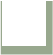 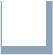 Всероссийские проверочные работы (ВПР)Характеристика участников процедуры 4класс - 7 уч-сякласс – 4 уч-сякласс – 2 уч-сякласс- 5 уч-сякласс -8 уч-сяРезультаты ВПР по каждому предмету (по обязательным предметам и предметам по выбору обучающихся) в табличном виде:в разрезе классов,участников процедур,в разрезе заданий.Обобщенные результаты по итогам ВПР (в разрезе классов, параллелей, всего по ОО):классклассклассклассклассПротоколы выполнения заданий по каждому предмету4 классРезультаты в разрезе заданий по математикеРезультаты в разрезе заданий по русскому языкуРезультаты в разрезе заданий по окружающему миру5 класс.Результаты в разрезе заданий по математике.Результаты в разрезе заданий по русскому языку.Результаты в разрезе заданий по истории.Результаты в разрезе заданий по биологии.класс.Результаты в разрезе заданий по математикеРезультаты в разрезе заданий по русскому языкуРезультаты в разрезе заданий по биологииРезультаты в разрезе заданий по историиклассРезультаты в разрезе заданий по математике19бРезультаты в разрезе заданий по русскому языкуРезультаты в разрезе заданий по биологииРезультаты в разрезе заданий по физикеРезультаты в разрезе заданий по географииРезультаты в разрезе заданий по историиРезультаты в разрезе заданий по обществознаниюРезультаты в разрезе заданий по английскому языкуклассРезультаты в разрезе заданий по математике.Результаты в разрезе заданий по русскому языкуРезультаты в разрезе заданий по географииРезультаты в разрезе заданий по биологииСтатистико-аналитический отчет по результатамнациональных исследований качества образования (НИКО) по предмету родной язык (чукотский) в 2020-2021 учебном году.НИКО проводятся Федеральной службой по надзору в сфере образования в целях развития единого образовательного пространства в РФ, совершенствования общероссийской системы оценки качества образования, своевременного выявления проблем в образовании и создания условий для их ликвидации, выявления и распространения лучших практик.Мероприятия НИКО проводятся на репрезентативной выборке образовательных организаций (определённое количество образовательных организаций, в среднем от 5 до 15 от каждого участвующего в исследованиях субъекта РФ).Выбранный формат проведения НИКО сопоставим с форматом международных исследований качества образования PISA, TIMSS, PIRLS.Результаты исследований могут быть использованы ОО, муниципальными и региональными органами исполнительной власти, осуществляющими управление в сфере образования для анализа текущего состояния системы образования и формирования программ её развития.Не предусмотрено использование результатов НИКО для оценки деятельности образовательных организаций, учителей, муниципальных и региональных органов исполнительной власти, осуществляющих государственное управление в сфере образования.НИКО проводятся в соответствии с расписанием, утверждённым Федеральной службой по надзору в сфере образования и науки.Оценивание заданий НИКО осуществляется на федеральном уровне учителями-предметниками, имеющими специальную подготовку и соответствующий уровень квалификации.Часть 1Нормативно-правовое обеспечение по организации и проведению мероприятий независимой национально-региональной системы оценки качества образования на территории Чукотского автономного округа (локальные акты федерального и регионального уровней, приказы образовательной организации).Основные учебно-методические комплекты, используемые в ОО для освоения образовательных программ начального общего, основного общего и среднего общего образования по каждому обследуемому учебному предмету.Сроки проведения НИКО 21.04.2021Характеристика участников процедуры (класс, количество участников). 4 класс 5 учащихсякласс 4 учащихсякласс 1 учащийсякласс 3 учащихсяРезультаты НИКО по каждому предмету в табличном виде:в разрезе классов,участников процедур,в разрезе заданий и т.д.Результаты в разрезе каждого предмета (каждого задания, каждого участника) выгружаются из личных кабинетов на платформе ФГБУ «ФИОКО». Логины и пароли доступа предоставляет региональный оператор ФГБУ «ФИОКО».Таблицы с результатами в разрезе заданий можно оформить в форме протоколов выполнения заданий по каждому предмету (*количество заданий у каждого предмета разное).класс Родной языккласс Родной языккласс Родной языккласс Родной язык.5. Статистико-аналитический отчёт по результатам государственной итоговой аттестации (ГИА)Аналитический отчёт по результатам государственной итоговой аттестации выпускников по образовательным программам основного общего и среднего общего образования в форме единого государственного экзамена и основного государственного экзамена (далее – ИГА) разрабатывается с целью:представления статистических данных о результатах ИГА в субъекте РФ;проведения методического анализа типичных затруднений выпускников региона на ИГА по учебным предметам и разработки рекомендаций по совершенствованию преподавания;формирования предложений в дорожную карту по развитию региональной системы образования (в части выявления и распространения лучших педагогических практик, оказания поддержки общеобразовательным организациям, демонстрирующим устойчиво низкие результаты обучения).Результаты ИГА и их интерпретация предоставляют возможность:получить информацию об уровне и качестве подготовки выпускников общеобразовательных учреждений;оценить степень овладения выпускниками средней школы проверяемым на экзамене содержанием учебных предметов, отраженным в обязательном минимуме содержания и требованиях к уровню подготовки выпускников;определить направления по усовершенствованию образовательного процесса и учебно-методического обеспечения учебных предметов;оценить качество контрольно-измерительных материалов;выделить отдельные уровни в подготовке учащихся (базовый, повышенный и высокий) на основе статистических трудностей заданий контрольно-измерительных материалов ИГА;получить информацию о состоянии образовательных достижений учащихся по учебным предметам;определить типологию характерных ошибок, допущенных выпускниками;выявить тенденции изменения состояния общеобразовательных достижений учащихся и факторы, оказывающие на него влияние;объяснять полученные результаты;получить информацию о качестве работы учителя.сравнивать результаты ИГА по годам и др.Совокупность результатов ГИА являются индикаторами качества образования:число	сдававших	экзамен	по	предмету	–	показатель	востребованности	предмета	среди	выпускников образовательных учреждений;средний балл по 100-балльной шкале, результаты по 5-балльной шкале – показатель обученности;решаемость каждого задания работы – показатель степени усвоения определенной темы;решаемость заданий различных частей экзаменационной работы – показатель качества углубленной подготовки ит.д.При подготовке аналитического отчёта необходимо использовать данные региональной информационной системы обеспечения проведения государственной итоговой аттестации по программам среднего общего и основного общего образования (РИС ГИА).3. Характеристика участников ГИА (класс, количество участников).Динамика участия в ГИА за последние три года.Анализ прохождения программного материала.Анализ выполнения образовательных программ показал, что образовательные программы по всем предметам учебного плана во 2–9 классах в основном выполняются полностью. Всеми учителями-предметниками вносятся коррективы в тематическое планирование, отставание, произошедшее по причине актированных дней, карантина и др. ликвидируется учителями предметниками за счет уплотнения программного материала, резервных часов и часов, отведенных на итоговое повторение.Материал по повторению включается в содержание основного материала урока. Часть учебного материала в случае необходимости переносится на занятия по внеурочной деятельности общеинтеллектуального направления по соответствующему предмету.Обязательный минимум содержания образования сохраняется.Контрольные, проверочные, лабораторные работы, итоговые тесты и другие формы промежуточного контроля проводятся согласно тематическому планированию в полном объёме.Результаты прохождения программного материала отражаются в аналитических отчетах учителей-предметников в конце каждой четверти и в конце учебного года, озвучиваются на педагогических советах. Заместитель директора по УВР составляет сводный аналитический отчет по итогам каждого отчетного периода.Информация об участии в конкурсах, олимпиадах, научно-практических конференцияхРезультаты Муниципального этапа всероссийской олимпиады школьников 2021 год.Управляемый характер развития Центра позволил получить положительные результаты:участие в окружном конкурсе на лучшую постановку работы по организации деятельности Российского движения школьников в Чукотском автономном округе (грантовая финансовая поддержку в размере 50 тыс. рублей);диплом победителя окружного конкурса проектов в области образования в 2021 году за проект «Школьная экспериментальная площадка – сельскохозяйственный малый кванториум» (грантовая финансовая поддержка в размере 89 тыс. рублей);создание на базе Центра военно-спортивного клуб «Атлет».Количество призеров и победителей обучающихсяв интеллектуальных, спортивных и творческих конкурсахУчебно-исследовательская конференция«Юные исследователи Чукотки»2020-2021 учебный год:всероссийский педагогический конкурс «Современное воспитание подрастающего поколения» за работу «Чукчи и их быт», 2-е место– 1.окружные Керековские чтения регионального марафона «Мы – россияне!», 2-ое место – 1.межрегиональный конкурс методических разработок по основам безопасности жизни в условиях кочевья в номинации «Дошкольное образование. Основы безопасности жизни» за лучший проект «Основы безопасности жизни кочевников Севера и их детей (2021- 2025гг.), 1-е место – 1;муниципальный этап Всероссийского профессионального конкурса   «Учитель – года Чукотки - 2021», 3-е место – 1, сертификат – 2.Достижения школы в конкурсах:окружной конкурс на лучшую постановку работы по организации деятельности Российского движения школьников в Чукотском автономном округе (грантовая финансовая поддержку в размере 50тыс. рублей, 2020г.)диплом победителя окружного конкурса проектов в области образования в 2021 году за проект «Школьная экспериментальная площадка – сельскохозяйственный малый кванториум» (грантовая финансовая поддержка в размере 89 тыс. рублей).- создан школьный спортивный клуб «Атлет» (2022г.)Школа работает над повышением результатов внешних экспертных оценок на всех ступенях образования и разработка эффективной системы управления школой в режиме развития в соответствии с законодательством и социальным заказом. Итоговый балл по НОК (независимой оценки качества) - 96 баллов (2018-2019гг.). Итоговый балл по НОК (независимой оценки качества) – 91,8 баллов (2020-2021 гг.)Новые проекты, программы и технологии:Школа	включена	в	Перечень   общеобразовательных   организаций   Чукотского	автономного	округа,	на	базе	которых планируется создание Центров образования естественно-научной и технологической направленностей «Точка роста».Программы,	проекты,	конкурсы,	гранты,	в	которых	планирует	принять	участие школа в предстоящем году: в следующем учебном году школа планирует принять участие в конкурсах:муниципальных: конкурсы «Охрана труда глазами детей», «Живая классика», конкурс детских рисунков на антикоррупционную тематику, учебно-исследовательская конференция  «Юный исследователь Чукотки»;окружных: «Слово против коррупции!»;«Учитель года Чукотки», «Самый классный классный», «Лидеры 21 века», «Молодежный взгляд», молодежная гуманитарная конференция, медиаконкурс «Добро Чукотки»;региональная научно-практическая конференция «От идеи к воплощению»;всероссийских: «Конкурс сочинений», «Президентские состязания», конкурсные отборы на различные смены в Образовательный Фонд «Талант и успех» Центр «Сириус», Всероссийский физкультурно-спортивный фестиваль «ГТО – одна страна, одна команда!»Региональный этап олимпиады «Евражкины тропки», «Полярный совенок» и «Родной язык и регионоведение» по родным языкам и краеведению с использованием дистанционных технологий.Мониторинговые исследования качества обучения родным (чукотскому, эскимосскому и эвенскому) языкам обучающихся в 4-х и 6-х классах общеобразовательных организаций ЧАО.Мониторинг исследований готовности первоклассников к обучению в школе.Метапредметные мониторинги «Знаника», «Учи.ру», «ЯКласс».Здоровье обучающихсяВ учреждении создана система условий, гарантирующих охрану и укрепление здоровья обучающихся и воспитанников в рамах реализации основной общеобразовательной программы начального общего, основного общего образования. В Уставе МБОУ «ЦО с.Конергино», в локальных нормативных актах учреждения отражены направления деятельности, обеспечивающие сохранение и укрепление здоровья, безопасный образ жизни обучающихся и воспитанников. Локальные нормативные акты утверждены соответствующими приказами руководителя учреждения.Образовательная деятельность организуется с учётом решения задач, предусмотренных обязательными предметными областями«Физическая культура и основы безопасности жизнедеятельности» в интеграции с другими образовательными областями.Ежегодно, согласно утвержденному плану работы, в школе осуществляются следующие профилактические мероприятия по укреплению здоровья учащихся:регулярные профилактические осмотры узкими специалистами в соответствии с декретированными сроками;мероприятия по профилактике острых заболеваний;мероприятия по профилактике обострений хронических заболеваний;организована постоянная работа по санации полости рта у детей и профилактике кариеса у детей;проводятся систематические мероприятия по коррекции нарушений опорно-двигательного аппарата; - мероприятия по профилактике близорукости в рамках уроков(физкультминутки, гимнастика для глаз и др);мероприятия по профилактике инфекционных заболеваний (гигиенические, санитарно- просветительские, противоэпидемические мероприятия и др);обеспечена возможность получения профилактических прививок в соответствии с декретированными возрастами;школьная комиссия по охране труда и технике безопасности	контролирует соблюдение правил техники безопасности;во время уроков проводятся динамические паузы, физкультминутки;работают спортивные секции, организована команда по волейболу, которая участвует в районных и городских соревнованиях;все учащиеся в школе получают горячее питание;в школьной столовой организована сезонная дотация витаминов :пищевые добавки, присутствуют свежие овощи и фрукты, витаминизация третьих блюд путем введения витамина С в компоты и чай;проводятся занятия по профилактике вредных привычек : наркомании, алкоголизма, табакокурения. По половому просвещению для девочек и мальчиков, в соблюдении личной гигиены, профилактике ВИЧ/СПИД и ИППП, профилактики инфекционных и паразитарных заболеваний, пропаганде здорового образа жизни;Все сотрудники школы регулярно проходят профилактические осмотры (1 раз в год – 100%), и получают плановые профилактические прививки.Эффективность оздоровительной работыОздоровительная работа включает в себя два направления:Физкультурно-оздоровительная и организация активного летнего отдыха.Система физкультурно-оздоровительной работы в нашей школе включает в себя следующие основные составляющие:кадровая обеспеченность учителями физической культуры, а также их квалификацией и желанием повышать свое профессиональное мастерство;формы физкультурно-оздоровительной работы:уроки физической культуры по утвержденной программе;спортивные секции;школьные, районные соревнования;дни здоровья, туристические походы;материально-техническая база для физкультурно-оздоровительной работы (наличие спортивных сооружений и их оснащенность спортивным инвентарем);мониторинг физического состояния учащихся; агитация и пропаганда за здоровый образ жизни.Благодаря внеклассной работе количество детей занимающихся в спортивных секциях растет, на сегодняшний день в школе в секции по волейболу занимается 31% детей. Уменьшается количество пропущенных уроков по болезни.Занятия спортом и физические упражнения, активный летний отдых отвлекают детей от вредного влияния улицы и укрепляет здоровье. В летнем оздоровительном лагере за период с 2020 по 2021 г.г. отдохнули 100% учащихся.На протяжении многих лет приоритетным направлением в работе школы стало содействие формированию сознательного отношения учащихся к своему здоровью, а также пропаганда здорового образа жизни. По результатам анкетирования учащихся 8-9-х классов«Зависимость к табакокурению» выявлено, что количество курящих юношей и девушек в нашей школе уменьшилось по сравнению с прежними годами на 15 %.С целью предупреждения совершения правонарушений и преступлений учащимися школы, а так же с целью недопущения повторных случаев совершения противоправного поведения учащимися проводится большая разъяснительная работа через индивидуальные беседы, Советы профилактики, классные профилактические мероприятия, посещения семей.Важную роль в воспитании учащихся в школе оказывают родители (законные представители). В Школе организован родительский Комитет Школы, куда входят представители классных родительских комитетов. Заседания Комитета школы проводятся 1 раз в четверть (по необходимости чаще), на которых рассматриваются вопросы воспитания учащихся. Родители (законные представители) принимают активное участие в жизни Школы и класса, участвуют в общешкольных мероприятиях, конкурсах, ходят с учащимися в походы и экскурсии, активно посещают классные родительские собрания и учебные занятия.В рамках психолого-педагогического сопровождения учащихся педагогом-психологом осуществляются следующие направления деятельности: консультативно-просветительская, профилактическая, диагностическая и коррекционная.Консультативно-просветительская работа проводится по следующим направления:Консультирование и просвещение педагогических работников,Консультирование и просвещение родителей (законных представителей),Консультирование учащихся.Консультирование учащихся проводится в целях предупреждения возникновения явлений дезадаптации.Для учащихся 9-х, классов проводятся классные часы по подготовке к ОГЭ с целью оказания им психологической помощи.Диагностическая работа включает в себя:определение уровня адаптации и готовности к школьному обучению учащихся 1,5 классов через наблюдение и тестирование;определение уровня готовности учащихся к обучению при переходе из ступени начального общего образования в ступень основного общего образования;проведение профориентационных тестирований среди учащихся 8-9 классов с целью оказания помощи в выборе будущей профессии;проведение диагностического минимума учащихся группы риска с целью выявления у них причин социальной дезадаптации;- диагностика учащихся района на ярмарке учебных мест.Коррекционная работа проводится в форме организованных занятий для учащихся 1-4 классов, для 9-х классов в рамках внеурочной деятельности «Профессиональное самоопределение».По результатам последних трех лет положительным является увеличение количества индивидуальных консультаций, групповых занятий с учащимися, диагностических обследований, что свидетельствует о росте заинтересованности учащихся и родителей (законных представителей) в психолого-педагогической помощи.Организация системы просветительской и методической работы с участниками образовательного процесса по вопросам здорового и безопасного образа жизни.Активизация   родителей, социальных партнеров к сотрудничеству	по формированию у детей здорового образа жизни и культуры здоровья.Задачи:вовлекать родителей в процесс изучения, формирования физического и нравственного здоровья ребенка;проводить совместные мероприятия по сохранению, укреплению здоровья и формированию ЗОЖ;оказывать помощь родителям в освоении способов оздоровления детей; привития привычек и культуры ЗОЖ. Традиционные мероприятия, проводимые совместно с родителями учащихся:консультации: «О ценности ЗОЖ», «Здоровые родители – здоровые дети»; «Здоровье - стиль жизни», « О здоровой и полезной пище», «Вредные привычки», « Закаливаем дома», «Гигиена ребенка», и т.д.,выставки литературы по формированию ЗОЖ: альбомы, книжки о строении и функциях некоторых	органов, режиме дня, значимости движения для здоровья,тематические выставки «Как уберечься от наркотиков», «Режим дня при подготовке к экзаменам», «Режим выходного дня» и т.д.,организация спортивных соревнования и развлечений «Спортивная семья», «Самый классный папа», «Туркараван» и т.д.выставки детских рисунков о ЗОЖ, презентаций, плакатов, листовок, подготовка авторских проектов по тематике ЗОЖ, экологии.анкетирование родителей с целью определения их компетентности в области физкультурно-оздоровительной деятельности, определения здоровьесберегающей ситуации в семьях учащихся.Позиция родителей по взаимодействию в области физкультурно-оздоровительной деятельности:готовы сотрудничать -55.5 %;принимают участие лишь по просьбе -39%;не готовы принимать участие -5.5%.70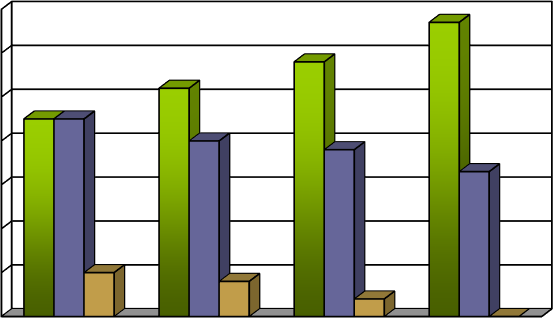 605040302010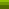 02 класс	3 класс	4 класс60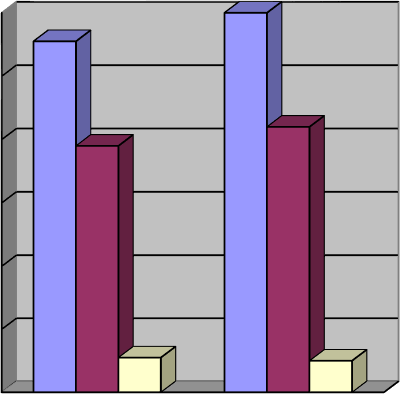 504030201005-6 класс комплект7-9 классВ текущем учебном году в анкетировании приняло участие 95% родителей; 85% из них удовлетворяет оздоровление, воспитание и образовательный процесс в учреждении. Анализ результатов проводился по каждому классу и всему учреждению в целом. Результаты обсуждаем с родителями на совместных заседаниях, родительских собраниях в зависимости от цели анкетирования.По результатам анкетирования отношения родителей к принципам ЗОЖ:высокий уровень- 15 % (родители придерживаются принципов ЗОЖ, питание полноценное, регулярное, не имеют вредных привычек, социально- психологический климат благоприятный)средний уровень - 68 %(ребенок воспитывается в удовлетворительной обстановке)низкий уровень – 17 % (ситуация в семье, с точки зрения ЗОЖ, неблагоприятная).Для успешного взаимодействия с семьей и социумом, развития тесного сотрудничества с родителями и жителями сельского поселения разработан план организации физкультурно-оздоровительной и спортивно-массовой работы, включающий в себя все аспекты учебной и внеурочной деятельности.В своей работе коллектив Центра опирается на поддержку родителей, поддерживает тесные связи с клубом села. В годовой план работы школы традиционно включаются мероприятия с участием родителей, работников клуба. В течение года проводятся спортивные праздники «Папа, мама, я – спортивная семья», «Самый сильный папа», и другие. В период национальных праздников, «День первого олененка», «Кильвэй», совместно с родителями проводятся соревнования по национальным видам спорта (прыжки через нарты, метание топора, метание чата, тройные прыжки на двух ногах). Многие родители посещают спортивные секции на базе ЦДиНТ, систематически проводятся соревнования по волейболу, баскетболу, мини-футболу, настольному теннису, национальным видам спорта, организуя совместные команды из родителей и детей. Такие соревнования укрепляют семейные связи, делают более доверительными отношения между родителями и детьми, повышают авторитет школы.Образовательным учреждением исполняются федеральные требования в части осуществления взаимодействия с органами, учреждениями и организациями по вопросам охраны и укрепления здоровья, безопасного образа жизни воспитанников. В связи с удалённостью села, в ДОУ есть возможность установления социального партнерства с учреждениями культуры (сельской библиотекой, ЦДиНТ) в организации тематических дней, праздничных мероприятий; с МУСХП «Возрождение» по ознакомлению профессиями оленевода, охотника, рыбака, охране труда и безопасности жизнедеятельности, праздничными спортивными традициями, с ФАП с.Конергино в плане углублённого медицинского осмотра и консультаций по профилактике заболеваний.Педагогический коллектив МБОУ реализовал систему мероприятий, предусмотренных планами учебно – воспитательной работы учреждения за 2020-2021 г.г. по сохранению и укреплению здоровья, обеспечению полноценного развития и воспитания детей дошкольного возраста, формированию основ здорового образа жизни, охране труда и безопасности жизнедеятельности участников образовательного процесса с участием:сельской библиотеки – «Дни здоровья», выставки книг, рисунков детей «Безопасность и здоровье наших детей»;сЦДиНТ - «Если хочешь быть здоров!» участием дошкольников в поселковых мероприятиях, спортивных соревнованиях;с участковым оперуполномоченным беседы по правлвой тематике «твои права и обязанности», «Уголовная ответственность подростков» и т.д.- работниками МУСХП «Возрождение» - встреча «Гость группы»,- с сотрудниками ФАПа с. Конергино - круглый стол «О здоровье-всерьез», «Витамины на твоем столе» и т.д.Вывод: учет индивидуального развития обучающихся дошкольной группы, диагностика психологической готовности их к обучению в школе, мониторинг уровня учебных достижений обучающихся начального общего и основного общего образования, проводимые администрацией образовательного учреждения, воспитателями дошкольной группы, классными руководителями, учителями - предметниками, выводы и рекомендации, разрабатываемые после анализа полученных результатов, позволяют продуктивно контролировать динамику качества образования, своевременно вносить необходимые коррективы.Учет индивидуального развития, мониторинг так же позволяют обратить внимание педагогов на отдельных обучающихся, которые требуют индивидуальной коррекционной работы для полного раскрытия их учебного потенциала.Востребованность выпускниковВ 2018-2019 учебном году 1 учащийся продолжил обучение в МБОУ «ЦО с.Амгуэма», 4 учащихся в ЧМК г.Анадырь, 1 учащийся поступил в Хакасский государственный колледж образования, информатики и права. В 2019-2020 учебном году 4 учащихся продолжили обучение в МБОУ «ЦО с.Амгуэма», 1 поступил в лицей г.Анадырь.Оценка функционирования внутренней системы оценки качества образования.В Центре утверждено положение о внутренней системе оценки качества образования Приказ № 01-09-261/1ОД от 31.08.2017. По итогам оценки качества образования в 2020 году выявлено, что уровень метапредметных результатов соответствуют среднему уровню, сформированность личностных результатов высокая.Муниципальное бюджетное общеобразовательное учреждение «Центр образования села Конергино» обеспечивает и осуществляет текущий контроль успеваемости и промежуточной аттестации согласно Положению о формах, периодичности, порядке текущего контроля успеваемости и промежуточной аттестации обучающихся в центре образования учащимся выставляются отметки за четверть по предметам на основе результатов текущей аттестации и фактического уровня знаний, умений, компетенций учащихся.Характеристика внутришкольной системы оценки качества.Система мониторинга качества образования в МБОУ «ЦО с. Конергино» - система сбора, обработки, анализа, хранения и распространения информации об образовательной системе и ее отдельных элементах, которая ориентирована на информационное обеспечение управления качеством образования, позволяет судить о состоянии системы образования в центре образования в любой момент времени и обеспечить возможность прогнозирования ее развития.Качество образования – комплексная характеристика образовательной деятельности и подготовки обучающегося, выражающая степень их соответствия федеральным государственным образовательным стандартам и потребностям физического лица, в интересах которого осуществляется образовательная деятельность, в том числе степень достижения планируемых результатов образовательной программы.Оценка качества образования – процесс, в результате которого определяется степень соответствия измеряемых образовательных результатов, условий их обеспечения зафиксированной в нормативных документах системе требований к качеству образования.Внутренняя система оценки качества образования – целостная система диагностических и оценочных процедур, реализуемых субъектами государственно-общественного управления центром образования, которым делегированы отдельные полномочия по оценке качества образования, а также совокупность организационных структур и нормативных правовых материалов, обеспечивающих управление качеством образования.Критерий – признак, на основании которого производится оценка, классификация оцениваемого объекта.Мероприятия по реализации целей и задач внутренней системы оценки качества образования планируются и осуществляются на основе проблемного анализа образовательной деятельности центра образования.Оценка качества образования осуществляется посредством существующих процедур контроля и экспертной оценки качества образования:мониторингом образовательных достижений обучающихся на уровнях образования;анализом творческих достижений обучающихся;системы внутришкольного контроля;результатами аттестации педагогических и руководящих работников;результатами социологических исследований (анкетирований).Объектами оценки качества образования являются:учебные и внеучебные достижения обучающихся;продуктивность, профессионализм и квалификация педагогических работников и администрации центра образования;образовательные программы и условия их реализации;образовательная деятельность.Предмет оценки качества образования:качество образовательных результатов (степень соответствия результатов освоения обучающимися образовательных программ государственному стандарту);качество организации образовательной деятельности, включающее условия организации образовательной деятельности, доступность образования, условия комфортности получения образования, материально-техническое обеспечение образовательной деятельности, организации питания;качество основных и дополнительных образовательных программ, принятых и реализуемых в центре образования, условия их реализации;эффективность управления качеством образования.В качестве источников данных для оценки качества образования используются:образовательная статистика;мониторинговые исследования качества образования;результаты государственной итоговой аттестации;социологические опросы (анкетирование);отчеты педагогических работников и др.Оценка кадрового обеспеченияВ целях повышения качества образовательной деятельности в школе проводится целенаправленная кадровая политика, основная цель которой – обеспечение оптимального баланса процессов обновления и сохранения численного и качественного состава кадров в его развитии, в соответствии потребностями Центра образования.Основные принципы кадровой политики направлены:− на сохранение, укрепление и развитие кадрового потенциала;− создание квалифицированного коллектива, способного работать в современных условиях;− повышения уровня квалификации персонала.Оценивая кадровое обеспечение образовательной организации, являющееся одним из условий, которое определяет качество подготовки обучающихся, необходимо констатировать следующее:− образовательная деятельность в школе обеспечена квалифицированным профессиональным педагогическим составом;− кадровый потенциал Центра образования динамично развивается на основе целенаправленной работы по повышению квалификации педагогов.Состав педагогических кадров достаточно стабильный, что способствует созданию делового микроклимата. Подбор и расстановка педагогических кадров соответствуют целям и задачам общеобразовательного учреждения и позволяют реализовывать выбранные учебные программы и планы.Учебный план обеспечен кадрами соответствующей квалификации и соответствующего уровня образования.Сведения о педагогическом персонале общеобразовательной организации(включая персонал дошкольного отделения)Квалификационный уровень педагогического персонала общеобразовательной организацииОбучение по ДПП (пк) на обучающих мероприятиях регионального и федерального уровня за последние 3 годаПриведенная информация позволяет сделать вывод, о том, что центр на 100% обеспечен педагогами, большинство учителей и воспитателей дошкольного отделения имеют 1 квалификационную категорию, 100% педагогов имеют педагогическое образование, проходят курсы повышения квалификации и курсовую переподготовку.Информация об аттестации педагогических и руководящих работников МБОУ ЦОс.КонергиноИнформация о курсовой переподготовке и курсах повышения квалификации.Оценивая кадровое обеспечение образовательной организации, являющееся одним из условий, которое определяет качество подготовки обучающихся, необходимо констатировать следующее:образовательная деятельность в школе обеспечена квалифицированным профессиональным педагогическим составом;в Школе создана устойчивая целевая кадровая система, в которой осуществляется подготовка новых кадров из числа собственных выпускников;кадровый потенциал Школы динамично развивается на основе целенаправленной работы по повышению квалификации педагогов. По итогам 2020-2021 года Школа готова перейти на применение профессиональных стандартов.Вывод: Образовательное учреждение укомплектовано руководящими и педагогическими кадрами, а также обслуживающим персоналом. Уровень квалификации педагогов, осуществляющих образовательную деятельность, соответствует требованиям, предъявляемым к должностям педагогических работников.В учреждении созданы необходимые условия для проведения аттестации: своевременно изданы распорядительные документы, определены сроки прохождения аттестации для каждого аттестуемого, проведены консультации, мероприятия по плану ВШК.У каждого учителя определена индивидуальная тема самообразования, которая реализуется через участие педагогов в работе методических объединений, педсоветов, семинаров, творческих отчетах. Работа по обобщению и распространению актуального педагогического опыта в школе ведется целенаправленно и системно на уровне школы, отмечаются положительные тенденции в качественном и количественном составе участников школьных, районных мероприятий по распространению опыта работы.Оценка учебно-методического и библиотечно-информационного обеспеченияФонд библиотеки соответствует требованиям ФГОС, учебники фонда входят в федеральный перечень, утвержденный приказом Минобрнауки от 31.03.2014 № 253.В библиотеке имеются электронные образовательные ресурсы – 838 дисков. Мультимедийные средства (презентации, электронные энциклопедии, дидактические материалы) также имеются в библиотеке.Средний уровень посещаемости библиотеки – 4 человека в день.На официальном сайте школы имеется информация о работе и проводимых мероприятиях библиотеки Центра Оснащенность библиотеки учебными пособиями достаточная.Подписные периодические издания – 17 наименований.Работа школьной библиотеки направлена на развитие и поддержку в детях привычки и любви к чтению и учению, потребности пользоваться библиотекой в течение всего учебного периода. Для реализации этой задачи за отчетный период применялись различные формы и методы, как в информационной, так и в методической работе. Базовой основой информационной и методической работыявляются книжные выставки, тематические массовые мероприятия для обучающихся, обзоры педагогической, методической литературы для педагогического состава, индивидуальные беседы у выставок.В библиотеке оформляются разнообразные выставки к юбилейным и знаменательным датам. Также имеются постоянно действующие книжные выставки, которые регулярно обновляются. Проводятся рейды по сохранности фонда учебников.Информационная работа с учащимися проводится в течение всего года: «Готовимся к экзаменам!», «Куда пойти учиться!», представляются информационные и тренировочные материалы для подготовки к государственной итоговой аттестации. Оказывается помощь учащимся и педагогическим работникам при выполнении творческих работ, ведется подборка материала к праздничным мероприятиям, к классным часам. Фонд библиотеки формируется за счет федерального, окружного, местного бюджета.Программа школьного фондаучебной литературы на 2021 – 2022 учебный год в МБОУ «ЦО с.Конергино»Формирование и использование библиотечного фонда:Оценка материально-технической базыУчебно-материальная база школы позволяет организованно, на современном уровне проводить учебно-воспитательную работу с учащимися.ЦО включает в себя школу и дошкольное отделение, которые находятся по адресу: Чукотский АО, Иультинский район, с.Конергино, ул. Ленина, д.1а.Учреждение оснащено пожарно-охранной сигнализацией, автоматической системой оповещения людей при пожаре, кнопкой тревожной сигнализации, видеонаблюдением, охраной. В дошкольном отделении работает 2 группы: раннего возраста и разновозрастная группа.В 2014 году в здании произведен капитальный ремонт, приобретена новая мебель и оборудование. Для физического развития и оздоровления детей также созданы благоприятные условия: спортивный зал, необходимое спортивное оборудование, разнообразный дидактический материал.В дошкольном отделении функционируют две группы, разделенные на игровую зону и спальное помещение, имеется методический кабинет, буфетная комната для раздачи пищи. Имеется необходимое  оборудование: ноутбуки, интерактивная доска, видеопроектор. Группы оснащены всем необходимым игровым оборудованием, методическими комплектами для занятий, разбиты на тематические игровые зоны.В школьном отделении Центра функционируют 1 кабинет информатики, 6 учебных кабинетов, производственная мастерская, спортивный зал, библиотека с фондом более 4 тыс.экз., столовая на 50 мест, медицинский кабинет.Все учебные кабинеты обеспечены компьютерами с образовательными медиатеками, создаваемыми учителями-предметниками, подключены к сети интернет. Кабинеты укомплектованы образовательными материалами, мебелью и техникой, необходимой для учебного процесса. На территории Центра оборудована спортивная площадка для школьников и игровая площадка для воспитанников дошкольного отделения. Учащиеся, учителя и администрация школы имеют в своём распоряжении необходимые технические средства обучения и оргтехнику.В школе обеспечен выход в интернет. Скорость доступа составляет 512 кбит/сек.Вывод: Учебно-материальная база школы позволяет организованно, на современном уровне проводить учебно-воспитательную работу с учащимися.ПОКАЗАТЕЛИДЕЯТЕЛЬНОСТИ ДОШКОЛЬНОЙ ОБРАЗОВАТЕЛЬНОЙ ОРГАНИЗАЦИИ, ПОДЛЕЖАЩЕЙ САМООБСЛЕДОВАНИЮ ЗА 2020 – 2021УЧЕБНЫЙ ГОДПОКАЗАТЕЛИДЕЯТЕЛЬНОСТИ ОБЩЕОБРАЗОВАТЕЛЬНОЙ ОРГАНИЗАЦИИ, ПОДЛЕЖАЩЕЙ САМООБСЛЕДОВАНИЮАнализ результатов деятельности образовательного учреждения позволяет сделать вывод о том, что образовательное учреждение сохраняет основные параметры, стабильно функционирует и динамично развивается, обеспечивая конституционные права граждан на образование, выбор учебных программ, дополнительные образовательные услуги в комфортной, безопасной, здоровьесберегающей среде.Центр имеет развитую инфраструктуру, которая позволяет реализовывать образовательные программы в полном объеме в соответствии с ФГОС общего образования.Школа укомплектована достаточным количеством педагогических и иных работников, которые имеют высокую квалификацию и регулярно проходят повышение квалификации, что позволяет обеспечивать стабильных качественных результатов образовательных достижений обучающихся.Наименование общеобразовательногоучреждения (по уставу)Муниципальное бюджетное общеобразовательное учреждение«Центр образования села Конергино»УчредительАдминистрация городского округа ЭгвекинотСвидетельство о внесении записи в единый государственный реестр юридических лицОсновной государственный регистрационный номер1028700589026, выдано11.01.2012, серия 87 №000098902(номер, дата выдачи последнего свидетельства)ЛицензияСерия 87Л01 №0000284, регистрационный № 410 от 09декабря 2015 гСвидетельство о государственнойаккредитации87А01 №0000099 регистрационный №246 от 29 декабря 2016 гЮридический адрес (с указанием индекса)689224, Чукотский автономный округ Иультинский р-н,с.Конергино, Ленина 1 корпус АТелефон (код и номер)(42734) 52-1-17Факс (код и номер)(42734) 52-1-17e-mailschool_conergin@mail.ruАдрес сайта в Интернетеwww.schoolconergino.ruДолжность руководителяДиректорФамилия, имя, отчество руководителяЧагдуров Баир Владимирович2-ое полугодие 2020-2021 учебного года1-ое полугодие 2021-2022 учебного годаОбучающиеся попрограмме дошкольного образования19Обучающиеся попрограмме дошкольного образования15Обучающиеся по программе начальногообщего образования20Обучающиеся по программе начальногообщего образования18Обучающиеся попрограмме основного общего образования19Обучающиеся попрограмме основного общего образования25Общее количество58Общее количество582020-2021 учебный год2020-2021 учебный год2021-2022 учебный год2021-2022 учебный годКатегорияКоличествоКатегорияКоличестводети-инвалиды2дети-инвалиды1дети, обучающиеся на дому0дети, обучающиеся на дому0дети, получающие бесплатное горячее питание19/39дети, получающие бесплатное горячее питание15/43дети из многодетных семей28дети из многодетных семей28опекаемые дети2опекаемые дети2Всего обучающихся и воспитанников58Всего обучающихся и воспитанников58Наименование органаФункцииДиректорКонтролирует работу и обеспечивает эффективное взаимодействие структурныхподразделений организации, утверждает штатное расписание, отчетные документы организации, осуществляет общее руководство Центром образованияПедагогический советОсуществляет текущее руководство образовательной деятельностью Центра образования, в том числе рассматривает вопросы:− развития образовательных услуг;− регламентации образовательных отношений;− разработки образовательных программ;− выбора учебников, учебных пособий, средств обучения и воспитания;− материально-технического обеспечения образовательного процесса;− аттестации, повышения квалификации педагогических работников;− координации деятельности методических объединенийОбщее собрание работниковРеализует право работников участвовать в управлении образовательной организацией, в том числе:− участвовать в разработке и принятии коллективного договора, Правил трудового распорядка, изменений и дополнений к ним;− принимать локальные акты, которые регламентируют деятельность образовательной организации и связаны с правами и обязанностями работников;− разрешать конфликтные ситуации между работниками и администрацией образовательной организации;− вносить предложения по корректировке плана мероприятий организации, совершенствованию ее работы и развитию материальной базыСовет школыРассматривает вопросы:− развития образовательной организации;− финансово-хозяйственной деятельности;− материально-технического обеспеченияОрганизованная образовательная деятельностьОрганизованная образовательная деятельностьОрганизованная образовательная деятельностьОрганизованная образовательная деятельностьОрганизованная образовательная деятельностьБазовый вид деятельностиПериодичность в неделюПериодичность в неделюПериодичность в неделюПериодичность в неделюБазовый вид деятельностиГруппараннего возрастаМладшая подгруппаСредняя подгруппаСтаршая подгруппаФизическая культура в помещении2 раза2 раза2 раза2 разаФизическая культура на прогулке1 раз1 раз1 раз1 разПознавательное развитие1 раз2 раза2 раза3 разаРазвитие речи2 раза1 раз1 раз2 разаРисование1 раз1 раз2 раза2 разаЛепка1 раз1 разв /2 нед.1 раз/2 нед.1 раз/2 нед.АппликацияХ1 разв /2 нед.1 раз/2 нед.1 раз/2 нед.Музыка2 раза2 раза2 раза2 разаИТОГО10 занятий в неделю10 занятий в неделю10 занятий в неделю13 занятий в неделюОбразовательная деятельность в ходе режимных моментовОбразовательная деятельность в ходе режимных моментовОбразовательная деятельность в ходе режимных моментовОбразовательная деятельность в ходе режимных моментовОбразовательная деятельность в ходе режимных моментовУтренняя гимнастикаежедневноежедневноежедневноежедневноЗакаливающие процедурыежедневноежедневноежедневноежедневноГигиенические процедурыежедневноежедневноежедневноежедневноСитуативные беседыпри проведении режимных моментовежедневноежедневноежедневноежедневноЧтение художественной литературыежедневноежедневноежедневноежедневноДежурстваХХежедневноежедневноПрогулкиежедневноежедневноежедневноежедневноСамостоятельная деятельность детейСамостоятельная деятельность детейСамостоятельная деятельность детейСамостоятельная деятельность детейСамостоятельная деятельность детейИграежедневноежедневноежедневноежедневноСамостоятельнаядеятельность детей в уголках развитияежедневноежедневноежедневноежедневноНаименованиеВозрастная группаКоличеств одетейКолич.занятийв неделюВремя проведенияАвтор и название программыПознавательный кружек «Солнышко»Младшая подгруппа5116.00-16.15«Тиркыкэй (Солнышко)» для детей от 3 до 7 лет, эколого- краеведческого направленияПознавательный кружек «Солнышко»Старшая подгруппа6116.00-16.25«Тиркыкэй (Солнышко)» для детей от 3 до 7 лет, эколого- краеведческого направления.Чукотский язык«Родное слово»Старшая подгруппа6116.00-16.25«Программа обучения чукотскому языку в национальном детсаду», Магадан, 1988 г.Дни неделиЗанятие, время проведения (ч., мин.)Занятие, время проведения (ч., мин.)Дни неделиМладший дошкольный возрастСтарший дошкольный возрастВторникЧук. язык,»Родное слово», 16.00 – 16.25Среда«Тиркыкэй (Солнышко)», 16.00 – 16.15Четверг«Тиркыкэй (Солнышко)», 16.00 – 16.25п/пУчебный предметКлассФорма промежуточной аттестации1Русский язык2-4Контрольный диктант с грамматическим заданием2Литературное чтение2-4Годовая отметка3Иностранный язык (английский)2-4Годовая отметка, устный зачет, тестовая работа4Математика2-4Контрольная работа5Окружающий мир2-4Тестовая работа6Изобразительное искусство2-4Творческая работа, годовая отметка7Музыка2-4Годовая отметка8Технология2-4Проектная работа9Физическая культура2-4Зачетная работа(норм.ГТО)10ОРКСЭ4Творческая работа (безотметочное оценивание)п/№Учебный предметКлассФорма промежуточной аттестации1Русский язык5 - 9Контрольный диктант с грамматическим заданием2Литература5 - 9Годовая отметка3Иностранный язык (англ.яз.)5 - 9Годовая отметка, устный зачет, тестовая работа4Математика5 - 9Контрольная работа5История5 - 9Тестовая работа6Обществознание6 - 9Тестовая работа7Химия8, 9Контрольная работа8Биология5 - 9Тестовая работа9География5-6, 7-9Тестовая работа10Физика7-9Контрольная работа11Информатика и ИКТ7-9Контрольная работа12Изобразительное искусство5-7Творческая работа, годовая отметка13Музыка5 - 8Годовая отметка14Технология5 - 8Проектная работа15Физическая культура5 - 9Зачетная работа(норм.ГТО)16ОБЖ8,9Тестовая работа17Основы духовно-нравственной культуры народовРоссии(ОДНКНР)4,5Творческая работа (безотметочное оценивание)КлассКоличество учащихся в классе2-е полугодие 2020- 2021г.Количество учащихся, не посещающих кружки, объединения и секцииКоличество учащихся в классе1-е полугодие 2021- 2022г.Количество учащихся, не посещающих кружки, объединенияи секции16-5-24-5-33-6-47-2-54-7-62-4-75-2-88-5-9--7-итого39-43-№УчительНаправлениеНазваниеКл1Капроська С.Е..ОбщеинтеллектуальноеРазвитие читательской грамотности12Павлюкова Т.В.ОбщекультурноеТеатральная студия1-43Мамышев О.Э.Спортивно-оздоровительное.Баскетбол1-44Капроська С.Е.ОбщеинтеллектуальноеШаги к успешности15Мамышев О.Э.Спортивно-оздоровительноеБаскетбол1-46Мамышев О.Э.Спортивно-оздоровительноеВольная борьба17Капроська С.Е..ОбщекультурноеЦветные ладошки18Павлюкова Т.В.ОбщеинтеллектуальноеРодной язык19Павлюкова Т.В.ОбщекультурноеНародные танцы1-4№УчительНаправлениеНазваниеКл1Тненны Н.П.ОбщеинтеллектуальноеОсновы финансовой грамотности22Павлюкова Т.В.ОбщекультурноеТеатральная студия1-43Павлюкова Т.В.ОбщеинтеллектуальноеРодной язык24МамышевО.Э.Спортивно-оздоровительноеВольная борьба1-45Тненны Н.П.ОбщеинтеллектуальноеПро животных26Мамышев О.Э.Спортивно-оздоровительноеБаскетбол1-47Тненны Н.П.ОбщеинтеллектуальноеУчимся играя28Сорокина О.А.ОбщеинтеллектуальноеИгровой английский2-49МамышевО.Э.Спортивно-оздоровительноеВольная борьба1-410Павлюкова Т.В.ОбщекультурноеНародные танцы1-4№УчительНаправлениеНазваниеКл1Дубровская А.С.ОбщеинтеллектуальноеОсновы финансовой грамотности3-42Павлюкова Т.В.ОбщекультурноеТеатральная студия1-43Дубровская А.С.Эколого-краеведческоеИстория моего села3-44Мамышев О.Э.Спортивно-оздоровительноеВольная борьба1-45Павлюкова Т.В.ОбщеинтеллектуальноеРодной язык3-46Мамышев О.Э.Спортивно-оздоровительноеБаскетбол1-47Дубровская А.С.Общ интеллектуальноеРазвитие логического мышления3-48Сорокина О.А.ОбщеинтеллектуальноеИгровой английский2-49Мамышев О.Э.Спортивно-оздоровительноеВольная борьба1-410Чагдурова Д.Ж.ОбщекультурноеМастерилка3-411Павлюкова Т.В.ОбщекультурноеНародные танцы1-4№УчительНаправлениеНазваниеКл1Бикмухаметова Г.П.Эколого-краеведческоеЗеленая школа52Павлюкова Т.В.ОбщеинтеллектуальноеРодной язык53Мамышев О.Э.Спортивно-оздоровительноеБаскетбол5-74Мамышев О.Э.Спортивно-оздоровительноеВольная борьба5-75Ташбулатова А.А.ОбщеинтеллектуальноеМентальная математика56Павлюкова Т.В.ОбщекультурноеНародные танцы5-97Павлюкова Т.В.ОбщекультурноеТеатральная студия5-98Чагдурова Д.Ж.ОбщекультурноеВеселая агитбригада5-9№УчительНаправлениеНазваниеКл1.Павлюкова Т.В.Обще интеллектуальноеРодной язык6-72.Ташбулатова А.А.Обще интеллектуальноеРеальная математика6-73.Мамышев О.Э.Спортивно-оздоровительноеВольная борьба5-74.Бикмухаметова Г.П.Общественно-полезное (социальное)Добровольцы с.Конергино6-75.Павлюкова Т.В.ОбщекультурноеНародные танцы5-96.Павлюкова Т.В.ОбщекультурноеТеатральная студия5-97.Чагдурова Д.Ж.Общекультурное«Весёлая агитбригада: праздник своими руками»(РДШ)5-98.Сорокина О.А.ОбщеинтеллектуальноеАнглийский с увлечением6-79.Мамышев О.Э.Спортивно-оздоровительноеБаскетбол5-7№УчительНаправлениеНазваниеКл1.МамышеваБ.Н.ОбщеинтеллектуальноеРазвитие монологической речи82.Мамышев О.Э.ПрофориентационноеПроектория8-93.ПавлюковаТ.В.ОбщеинтеллектуальноеРодной язык84.Мамышев О.Э.Спорт-оздоровительноеФутбол8-95.ПавлюковаТ.В.ОбщекультурноеНародные танцы5-96.ПавлюковаТ.В.ОбщекультурноеТеатральная студия5-97.Мамышев О.Э.Военно-патриотическоеЮнармеец8-98.Чагдурова Д.Ж.Общекультурное«Весёлая агитбригада: праздник своими руками»(РДШ)5-99.Мамышев О.Э.Спорт-оздоровительноеВольная борьба8-9№УчительНаправлениеНазваниеКл1.Мамышев О.Э.ПрофориентационноеПроектория8-92.ТашбулатоваА.А.ОбщеинтеллектуальноеПодготовка к ОГЭ93.Мамышев О.Э.Спорт-оздоровительноеФутбол8-94.МамышеваБ.Н.ОбщеинтеллектуальноеОсновы теории и практики русского литературногоязыка95.ПавлюковаТ.В.ОбщекультурноеНародные танцы5-96.Мамышев О.Э.Военно-патриотическоеЮнармеец8-97.ПавлюковаТ.В.ОбщекультурноеТеатральная студия5-98.Чагдурова Д.Ж.Общекультурное«Весёлая агитбригада: праздник своими руками»(РДШ)5-99.ПавлюковаТ.В.ОбщеинтеллектуальноеРодной язык910.Мамышев О.Э.Спорт-оздоровительноеВольная борьба8-9№п/пПроводимое мероприятиеСроки проведения1Всероссийский урок науки и технологий01.092Международный день мира. (Отмечается по решению ООН с 1981 г. в третий вторниксентября).20.093День гражданской обороны04.104Всероссийский урок, посвящённый Дню народного единства, с участием представителей органов государственной власти и органов местного самоуправления ЧАОС01.10.21 по 03.11.215День проведения военного парада на Красной площади (1941) (видео)07.116День неизвестного солдата (03 декабря)02.127День воинской славы России – День начала контрнаступления советских войск противнемецко-фашистских войск под Москвой (1941).(Просмотр видеоклипов)05.128День Героев Отечества. (Установлен Федеральным законом от 28. 02. 2007 г. № 22-ФЗ«О днях воинской славы и памятных датах России»).09.129День Конституции РФ:Торжественная линейка «Овеянные славою флаг наш и герб»12.1210День снятия блокады города Ленинграда (1944)27.0111Международный день памяти жертв Холокоста27.0112День памяти о россиянах, исполнявших служебный долг за пределами Отечества15.02ежегодно13Мероприятия, посвященные Дню защитника Отечества:смотр песни и строя;выставка рисунков;выставка книг22.0214Всемирный день гражданской обороны01.0315Тематический урок, посвященный вхождению Крыма и Севастополя в составРоссийской Федерации13.0316Гагаринский урок «Космос – это мы»12.0418Мероприятия, посвященные Всемирному дню авиации и космонавтики:классные часы, беседы;конкурсы рисунков2-я неделя апреля19Тематический урок «Победа в ВОВ»1-я неделя мая209 мая – День Победы. Торжественная линейка08.0521Военно-спортивная эстафета, посвященная годовщине Победы в ВОВ08.05ДатаНазвание мероприятияУровень16.09Всероссийский пробег «Кросс наций»школа07.10Беседа «Наркотики – путь в никуда»школа03.11Оформление стенда по вопросам здоровья, защиты прав детейшкола22.12Беседа с родителями «О безопасности детей во время зимних каникул»школа23.12.-27.12Инструктаж по ТБ «Опасность пользования пиротехническими средствами ивзрывчатыми веществами».школаДекабрьСпортивные соревнования по баскетболу, волейболу и мини-футболу5-9 классы и село16.01.18Сюжетно-ролевая игра «Защити себя сам»начальные классыЯнварьСпортивные соревнования по баскетболу, волейболу и мини-футболу5-9 классы и селоФевральСпортивные соревнования по баскетболу, волейболу и мини-футболу5-9 классы и село16.03.19Проверка соблюдения правил техники безопасности в мастерских, кабинетах испортивном зале.5-9 классы09.03-10.03Соревнования «Веселые старты»1-4 классы03.04.-07.04Комплекс мероприятий по профилактике дорожно-транспортного травматизмашкола18.04Психо-педагогический тренинг7-9 классыАпрельВесенний кроссшколаАпрельСпортивные соревнования по баскетболу, волейболу и мини-футболу5-9 классы и село07.04Всемирный день здоровьяшкола08.05Военно-спортивная эстафета, посвященная годовщине Победы в ВОВшкола15.05Международный день семьи. Эстафета «Папа, мама, я спортивная семья».школа2020-2021 учебный год2020-2021 учебный год2021-2022 учебный год2021-2022 учебный годКатегорияКоличествоКатегорияКоличестводети-инвалиды1дети-инвалиды1дети, обучающиеся на дому0дети, обучающиеся на дому0дети, получающие бесплатное горячее питание40/19дети, получающие бесплатное горячее питание40/19дети из многодетных семей28дети из многодетных семей28опекаемые дети2опекаемые дети2Неполные13Неполные13Малообеспеченных17Малообеспеченных17Семьи «группы риска»1Семьи «группы риска»1КДН и ЗП-КДН и ЗП-Всего обучающихся и воспитанников59Всего обучающихся и воспитанников58Уч.годУчет КДНиЗПВнутришкольный учетСняты с учета2018-2019317-2020-2021-1732020-2021-17-Учебный годУчебный годУчебный год2018– 20192019 -20202020-2021Общее количество обучающихся373839Дети-инвалиды011Дети, состоящие на внутришкольном контроле111214Дети, состоящие на КДНиЗП100Дети, состоящие на учете в ПДН000Дети, нуждающиеся в сопровождении011Дети из многодетных семей201918Опекаемые дети222Дети из неполных семей151515Дети из неблагополучных семей31214Дети-сироты212Семьи,	состоящие	на	внутришкольном контроле9810Семьи,	имеющие	детей,	находящихся	в социально	опасном		положении(безнадзорность или беспризорность)000Семьи, состоящие на учете в ОДН000Многодетные семьи10129Неполные семьи121211Малообеспеченные семьи182019Вид деятельностиУровень освоения программы      (проценты)ГруппаГруппаВид деятельностиУровень освоения программы      (проценты)Группа раннего возраста7 человекРазновозрастная8 человекИгроваяВысокий00ИгроваяДостаточный6063ИгроваяНедостаточный4037Коммуникати вная	Р/в ОбщениеВысокий013Коммуникати вная	Р/в ОбщениеДостаточный6087Коммуникати вная	Р/в ОбщениеНедостаточный400Элементарная трудоваяВысокий400Элементарная трудоваяДостаточный20100Элементарная трудоваяНедостаточный400Изобразитель наяВысокий00Изобразитель наяДостаточный4063Изобразитель наяНедостаточный6037Конструирова ние Р/вПредметнаяВысокий-0Конструирова ние Р/вПредметнаяДостаточный-75Конструирова ние Р/вПредметнаяНедостаточный-25МузыкальнаяВысокий00МузыкальнаяДостаточный2038МузыкальнаяНедостаточный8062Развитие речиВысокий00Развитие речиДостаточный4050Развитие речиНедостаточный6050Восприятие художественн ой литературыВысокий013Восприятие художественн ой литературыДостаточный6050Восприятие художественн ой литературыНедостаточный4037ДвигательнаяВысокий013ДвигательнаяДостаточный6074ДвигательнаяНедостаточный4013Познавательн о-исследователь ская Р/в Эксперимен-еВысокий00Познавательн о-исследователь ская Р/в Эксперимен-еДостаточный6075Познавательн о-исследователь ская Р/в Эксперимен-еНедостаточны й4025Подошкольному отделениюВысокий54Подошкольному отделениюДостаточный4568Подошкольному отделениюНедостаточный5028Уровни готовностиКоличество детей% соотношениеОптимальный уровень120%Достаточный уровень360%Недостаточный уровень120%Не готов к обучению в школе--Предмет2017/20182018/20192020/2021Русский язык3032/2638Литература5344//4666Математика5052/4255Алгебра412741Геометрия533535Физика534059Химия581050Биология565559География726482ОБЖ827286Информатика и ИКТ323333Английский язык494150История434481Обществознание475182Родной язык-6970Окружающий мир334861Музыка100100100ИЗО100100100Технология (нач.)605065Технология(д)100100100Технология (м)100100100ОРКиСЭ80-86Физическая культура10079100Учебный годОтличниковХорошистовС одной «3»2017-20181812018-20191722020-2021-7-Учебный годВсего учащихсяКачество знанийУспеваемость2017 – 20184421%100%2018-20193826%100%2020-20214028%98%ПредметКлассКол- во«5»«4»«3»«2»н/а% успевае- мости%качества%СОУуч-ся1.Русский язык24-211-7550451.Русский язык33--3--1000641.Русский язык47124--10043531.Русский язык54-13--10025431.Русский язык62-11--10050501.Русский язык75-41--10080581.Русский язык88-53--1006253В среднем по школе3312,52,3--96,444,352,32.Литература (литературное чтение)24-22--10050502.Литература (литературное чтение)33-21--10066542.Литература (литературное чтение)47124--10043532.Литература (литературное чтение)54-13--10025432.Литература (литературное чтение)62-11--10050502.Литература (литературное чтение)75-32--10060532.Литература (литературное чтение)88134--1004348В среднем по школе33122,4--10048,150,13.Английский язык24-3-1-7575523.Английский язык33-12--10033453.Английский язык47241--10086703.Английский язык54-13--10025433.Английский язык62-11--10050503.Английский язык75-41--100805888215--1003755В среднем по школе3322,12,2--96,455,153,35.Математика24-22--10050505.Математика33-12--10033455.Математика47124--10043535.Математика54-13--10025435.Математика62-2---10010064В среднем по школе2011,62,2--10050,2516.Алгебра75-32--10060536.Алгебра87-26--1002543В среднем по школе12-2,54--10042,5487.Геометрия75-23--10040477.Геометрия87-26--1002543В среднем по школе12-24,5--10032,5458.Информатика75-23--10040478.Информатика87-26--1002543В среднем по школе12-24,5--10032,5459.История54-13--10025439.История62-2---100100649.История75-32--10060539.История88-62--1007557В среднем по школе19-33,5--1006554,310.География54-13--100254310.География62-2---1001006475-23--100404788-35--1003847В среднем по школе19-2,83,7--10050,850,311.Обществознание62-2---1001006411.Обществознание75-41--100805811.Обществознание88-35--1003746В среднем по школе15-33--10072,35612.Биология54-22--100505012.Биология62-2---1001006412.Биология75-23--100404712.Биология88-26--1002543В среднем по школе19-43,7--10053,85113.Окружающий мир24-31--100755713.Окружающий мир33-21--100665413.Окружающий мир47151--1008665В среднем по школе1413,31--10075,758,714.Химия87-26--1002543В среднем по школе7-26--100254315.Физика75-23--100404715.Физика88-44--1005050В среднем по школе13-33,5--1004548,516.Музыка24-31--100755716.Музыка33-3---1001006416.Музыка4725---1001007454-4---1001006462-2---1001006475-5---1001006488-8---10010064В среднем по школе3324,3---10096,48117.ИЗО24121--100756617.ИЗО33-3---1001006417.ИЗО4752---1001009017.ИЗО5422---1001008217.ИЗО6211---1001008217.ИЗО7514---10010082В среднем по школе2552,3---10096,477,718.Технология24211--100757518.Технология33412--1001007618.Технология4743---1001008518.ТехнологияДевочки52-2--10010064Мальчики52-2---10010064Девочки61-1---10010064Мальчики61-1---10010064Девочки74-4---10010064Мальчики71-1---10010064Девочки82-2---10010064Мальчики86-6---10010064В среднем по школе333,32,2---1001006819.Физкультура24-31--100755719.Физкультура33-21--100675519.Физкультура4743---1001008519.Физкультура54-31--100755719.Физкультура62-2---1001006419.Физкультура7514---1001008519.Физкультура88161--1008865В среднем по школе3323,31--10086,466,920.ОБЖ88-62--1007557В среднем по школе8-62--1007557КлассСводные результаты выполнения методик обследованияСводные результаты выполнения методик обследованияСводные результаты выполнения методик обследованияСводные результаты выполнения методик обследованияСводные результаты выполнения методик обследованияСводные результаты выполнения методик обследованияСводные результаты выполнения методик обследованияСводные результаты выполнения методик обследованияВсего баллов по 4методикамОбщий процент выполнения 4 методикКласс«Рисунок человека»«Рисунок человека»«Графический диктант»«Графический диктант»«Образец и правило»«Образец и правило»«Первая буква»«Первая буква»Всего баллов по 4методикамОбщий процент выполнения 4 методикКлассБалл%Балл%Балл%Балл%Всего баллов по 4методикам1А19,4374,7310,1463,385,8648.830.438,635,8660,78№п/пФИ обучающегосяРезультаты выполнения методик обследованияРезультаты выполнения методик обследованияРезультаты выполнения методик обследованияРезультаты выполнения методик обследованияРезультаты выполнения методик обследованияРезультаты выполнения методик обследованияРезультаты выполнения методик обследованияРезультаты выполнения методик обследованияРезультаты выполнения методик обследованияРезультаты выполнения методик обследования№п/пФИ обучающегося"Рисунок человека""Рисунок человека""Графический диктант""Графический диктант""Образец и правило""Образец и правило""Первая буква""Первая буква"ВсегоПроцент выполнения№п/пФИ обучающегосяБалл%Балл%Балл%Балл%ВсегоПроцент выполнения1Крестина Лина Сергеевна1660,151590,318.3120332Пуя Айвана Владимировна2490,231270.5216,600383Тегрет Эльвира Алексеевна2070.69161001168.700474Эттувье Игорь Владимирович1970,3420,542500275Эттувье Игнат Владимирович1550,700531,200206Анана Юлия Олеговна2070,6916100956,2120467Митрофанов Марк Иванович2280,46850,0956,212040Итого по классу	(средний балл* и процент выполнения **):Итого по классу	(средний балл* и процент выполнения **):19,4374,7310,1463,385,8648,830,438,6Шкала (в баллах)Шкала (в баллах)Шкала (в баллах)Шкала (в баллах)Шкала (в баллах)"Рисунок человека""Графический диктант""Образец и правило""Первая буква"Суммарный балл261612559 баллов(100% выполнения)Уровень развитияСтандартные баллыКоличество человекПроцент от общего количестваучастниковс высоким уровнем общего развития18-26 баллов571,4со средним уровнем общего развития9-17 баллов228,5с низким уровнем общего развития0-8 баллов00Уровень выполнения методикиСтандартные баллыКоличество человекПроцент от общегоколичества участниковс высоким уровнем выполнения методики10-16 баллов457.1со средним уровнем выполнения методики6-9 баллов114,2с низким уровнем выполнения методики0-5 баллов228,5Уровень выполнения методикиСтандартные баллыКоличество человекПроцент от общего количества участниковс высоким уровнем выполнения методики9-12 баллов342.8со средним уровнем выполнения методики5-8 баллов114,2с низким уровнем выполнения методики0-4 балла342.8Уровень выполнения методикиСтандартные баллыКоличество человекПроцент от общего количестваучастниковс высоким уровнем выполнения методики4-5 баллов00со средним уровнем выполнения методики2-3 балла00с низким уровнем выполнения методики0-1 балл7100№п/пНаименование обследуемого учебного предметаНазвание УМК1Русский язык3. Горецкий В.Г. Азбука 1кл. в 2-х ч. ч.(комплект с CD) – М.: Просвещение, 2019 г.2Математика1. Моро М.И. Математика 1кл. в 2-х ч.2 (комплект с CD) – М.: Просвещение,2019г.3Окружающий мир1.Плешаков А.А. Окружающий мир. 1кл. в 2-х ч. ч.1,2 – М.: Просвещение,2019г.ГодКоличество участниковСредний первичный балл по предметуСредний первичный балл по предметуСредний первичный балл по предметуСредний первичный балл по предметуСредний первичный балл по предметуСредний первичный балл по предметуСредний первичный балл по предметуСредний первичный балл по предметуСредний первичный балл по предметуГодКоличество участниковРусский языкРусский языкРусский языкМатематикаМатематикаМатематикаОкружающий мирОкружающий мирОкружающий мирГодКоличество участниковпо ООпо АТЕпо ЧАОпо ООпо АТЕпо ЧАОпо ООпо АТЕпо ЧАО2017-20186/4/68,08,958,9111,010,210,276,510,110,592018-2019----------2019-2020 (2 класс,осень)1/2/15,010,0410,48,010,5510,79,011,9111,72Отметка по 5-ти балльной шкале2017-2018 учебный год2017-2018 учебный год2017-2018 учебный год2018-2019 учебный год2018-2019 учебный год2018-2019 учебный год2019-2020 учебный год2019-2020 учебный год2019-2020 учебный годОтметка по 5-ти балльной шкалеРусскийязыкМатематикаОкружающиймирРусскийязыкМатематикаОкружающиймирРусскийязыкМатематикаОкружающиймирПолучили «2»1-----11-Получили «3»111-----1Получили «4»212----1-Получили «5»11-------№ п/пФИ обучающегосяРезультаты по предметам(первичный балл/процент выполнения)Результаты по предметам(первичный балл/процент выполнения)Результаты по предметам(первичный балл/процент выполнения)Результаты по предметам(первичный балл/процент выполнения)Результаты по предметам(первичный балл/процент выполнения)Результаты по предметам(первичный балл/процент выполнения)№ п/пФИ обучающегосяРусский языкРусский языкМатематикаМатематикаОкружающий мирОкружающий мир№ п/пФИ обучающегосяБалл%Балл%Балл%1Крестина Лина Сергеевна11-02ПуяАйвана Владимировна6773Тегрет Эльвира Алексеевна5974Эттувье Игорь Владимирович5--5Эттувье Игнат Владимирович34126Анана Юлия Олеговна81112Итого по классу / по ОО (среднеезначение)31.322.738№ФИПорядковый номер заданияИто%*п/побучающегося1234567891011121314го1Крестина ЛинаСергеевна11011111111001112ПуяАйванаВладимировна1001111000001063Тегрет Эльвира Алексеевна0001001110001054Эттувье ИгорьВладимирович1100001101000055Эттувье ИгнатВладимирович0000010001100036Анана ЮлияОлеговна110110111100008Итого по классу / по ОО (среднеезначение)6,6506,6550,86,656,63.303,301№ п/пФИобучающегосяПорядковый номер заданияПорядковый номер заданияПорядковый номер заданияПорядковый номер заданияПорядковый номер заданияПорядковый номер заданияПорядковый номер заданияПорядковый номер заданияПорядковый номер заданияПорядковый номер заданияПорядковый номер заданияПорядковый номер заданияПорядковый номер заданияИтог о%*№ п/пФИобучающегося12345678910111213Итог о%*1Анана ЮлияОлеговна1011101111111112ПуяАйванаВладимировна101110010001173Тегрет ЭльвираАлексеевна110011011101194Эттувье ИгнатВладимирович11010100000004Итого по классу / по ОО(среднее значение)40,50,50,750,750,50,250,750,50,50,250,750,75№ п/пФИобучающегосяПорядковый номер заданияПорядковый номер заданияПорядковый номер заданияПорядковый номер заданияПорядковый номер заданияПорядковый номер заданияПорядковый номер заданияПорядковый номер заданияПорядковый номер заданияПорядковый номер заданияПорядковый номер заданияПорядковый номер заданияПорядковый номер заданияПорядковый номер заданияПорядковый номер заданияИтог о%*№ п/пФИобучающегося123456789101112131415Итог о%*1Анана ЮлияОлеговна001110111111111122Крестина ЛинаСергеевна00000000000000002ПуяАйванаВладимировна00000101101011173ТегретЭльвира Алексеевна11100001011101194Эттувье ИгорьВладимирович00000000000000005Эттувье ИгнатВладимирович10111101111111012Итого по классу / по ОО (среднеезначение)0,40,20,60,40,40,40,20,80,60,60,60,40,40,60,4№п/пНаименование обследуемого учебного предметаНазвание УМК1Русский язык1. Ладыженская Т.А., Тростенцова Л.А. и др. Русский язык. 8 кл..-М.: Просвещение, 2019 г.2Математика1.Виленкин Н.Я., Жохов В.И., Чесноков А.С. и др. Математика.6 кл. -М.: Мнемози-на, 2015 г.ГодКоличество участниковСредний первичный балл по обязательным предметамСредний первичный балл по обязательным предметамСредний первичный балл по обязательным предметамСредний первичный балл по обязательным предметамСредний первичный балл по обязательным предметамСредний первичный балл по обязательным предметамГодКоличество участниковРусский языкРусский языкРусский языкМатематикаМатематикаМатематикаГодКоличество участниковпо ООпо АТЕпо ЧАОпо ООпо АТЕпо ЧАО2017-20186/611.7515.117,49.7512.111.982018-20195/415.818.518.29,7512,111,982019-2020 (9 класс, осень)-------Отметка по 5-ти балльной шкале2017-2018 учебный год2017-2018 учебный год2018-2019 учебный год2018-2019 учебный год2019-2020 учебный год2019-2020 учебный годОтметка по 5-ти балльной шкалеРусский языкМатематикаРусский языкМатематикаРусский языкМатематикаПолучили «2»2111--Получили «3»1332--Получили «4»1-11--Получили «5»------№ п/пФИ обучающегосяПорядковый номер задания*Порядковый номер задания*Порядковый номер задания*Порядковый номер задания*Порядковый номер задания*Порядковый номер задания*Порядковый номер задания*Порядковый номер задания*Порядковый номер задания*Порядковый номер задания*Порядковый номер задания*Порядковый номер задания*Порядковый номер задания*Порядковый номер задания*Порядковый номер задания*Порядковый номер задания*Ит ого%Оценка№ п/пФИ обучающегосяА1А2А3А4А5А6А7С1С2С3С4С5С6С7С8С9Ит ого%Оценка1Кымынто Кузьма Павлович11111011211212211852Натарагтын АлексейРодионович11110101111112211543Пуя Карина Владимировна11111011111112211644Чейвун Альберт Денисович11111101110111111445Эттытваль ЮрийВикторович11111011213111111646Ранаутагина НатальяИвановна1111110121321111174Итого по классу/ по ОО(средн еезначен ие)11111.20,80,311.511,51,361,51,51№ п/пФИ обучающегосяПорядковый номер задания*Порядковый номер задания*Порядковый номер задания*Порядковый номер задания*Порядковый номер задания*Порядковый номер задания*Порядковый номер задания*Порядковый номер задания*Порядковый номер задания*Порядковый номер задания*Порядковый номер задания*Порядковый номер задания*Порядковый номер задания*Порядковый номер задания*Ит ого%Оце нка№ п/пФИ обучающегосяА1А2А3А4А5А6А7А8А9А10А11А12А13А14А15А16А17А18С1С2Ит ого%Оце нка1Кымынто Кузьма Павлович1111111111111110011642Натарагтын АлексейРодионович100001011010110100833Пуя КаринаВладимировна1101111111111100011444Эттытваль ЮрийВикторович1110001111110110011235Ранаутагина НатальяИвановна100101111011011101123Итог о по класс у / по ОО(сред нее значение)10.60.40.60.40.80.8110.810.80.610.60.400.8№ п/пПредметВсего участниковОтметка по пятибалльной шкалеОтметка по пятибалльной шкалеОтметка по пятибалльной шкалеОтметка по пятибалльной шкалеОтметка по пятибалльной шкалеОтметка по пятибалльной шкалеОтметка по пятибалльной шкалеОтметка по пятибалльной шкале№ п/пПредметВсего участников«2»«2»«3»«3»«4»«4»«5»«5»№ п/пПредметВсего участниковчел.%чел.%чел.%чел.%1.Русский язык6000050,8310,162.Математика50030,620,400№п/пНаименование учебного предметаНазвание УМК4 класс4 класс4 класс1Русский язык2МатематикаМатематика 1. Моро М.И. Математика 1кл. в 2-х ч.2 (комплект с CD) – М.: Просвещение,2019г.3Окружающий мир1.Плешаков А.А. Окружающий мир. 4 кл. в 2-х ч. ч.1,2 – М.: Просвещение, 2019г.5 класс5 класс1Русский язык1.Ладыженская Т.А., Баранов М.Т., Тростенцова Л.А. и др. Русский язык. 5 кл. в 2-х ч.-М.:Просвещение, 2019 г.2Математика1.Виленкин Н.Я., Жохов В.И., Чесноков А.С. и др. Математика. 5 кл. -М.: Мнемозина, 2019 г.3Окружающий мир1.Плешаков А.А. Окружающий мир. 4 кл. в 2-х ч. ч.1,2 – М.: Просвещение, 2019г.6 класс6 класс1Русский язык1. Баранов М.Т., Ладыженская Т.А., Тростенцова Л.А. и др. Русский язык 6 кл. в 2-х ч. -М.:Просвещение, 2019 г.2Математика1.Виленкин Н.Я., Жохов В.И., Чесноков А.С. и др. Математика.6 кл. -М.: Мнемози-на, 2015 г.3История1.Агибалова Е.В., Донской Г.М. История Средних веков. М.: Просвещение, 2019 г. 2.Арсентьев Н.М.,Данилов А.А.и др. История Россиив 2-х ч. 6 кл. М.: Просвещение, 2019 г.Ведюшкин В.А., Уколова В.И. История Средние века. 6 кл. М., Просвещение, 2019г.Данилов А.А. История Россия с древнейших времен до конца XVIв. 6кл.(комплект c DVD)– М., Просвещение, 2019г.4Биология1.Пасечник В.В. Биология. Многообразие покрытосеменных растений. 6 кл. М.: Дрофа, 2019г.7 класс7 класс1Русский язык1.Баранов М.Т., Ладыженская Т.А., Тростенцова Л.А. и др. Русский язык.7 кл., М.,Просвещение, 2019 г.2МатематикаМакарычев Ю.Н., Миндюк Н.Г. и др. Алгебра. 7 кл. М.: Просвещение, 2019 г.Атанасян Л.С., Бутузов В.Ф., Кадомцев С.Б. и др. Геометрия. 7-8-9. М., Просвещение, 2019 г.3История1.Арсентьев Н.М.,Данилов А.А. и др. История Россиив 2-х ч. 7 кл. М.: Просвещение, 2019 г. 2.Юдовская А.Я., Баранов П.А., Ванюшкина Л.М. Всеобщая	история. 1500-1800.Историянового времени. -М.: Просвещение, 2019 г.4Биология1.Пасечник В.В., Суматохин С.В., Калинова Г.С. Биология. 7 кл. М.: Просвещение, 2018 г.5ГеографияАлексеев А.И., Николина В.В.,Липкина Е.К. и др. География 7 класс АО "Издательство"Просвещение" 20206Обществознание1. Боголюбов Л.Н., Городецкая Н.И. и др. Обществознание. 7 кл. М.: Просвещение, 2019 г.8 класс8 класс1Русский язык1. Ладыженская Т.А., Тростенцова Л.А. и др. Русский язык. 8 кл..-М.: Просвещение, 2019 г.2МатематикаМакарычев Ю.Н., Миндюк Н.Г. и др.Алгебра.8 кл. - М.: Просвещение, 2019 г.Атанасян Л.С., Бутузов В.Ф., Кадомцев С.Б. и др. Геометрия 7-8-9. -М., Просвещение, 2019 г.3ИсторияАрсентьев Н.М.,Данилов А.А. и др. История Россиив 2-х ч. 8 кл. М.: Просвещение, 2019 г.Юдовская А.Я., Баранов П.А., Ванюшкина Л.М. Всеобщая	история. 1500-1800.История нового времени. -М.: Просвещение, 2019 г.4Биология5География1.Алексеев А.И., Николина В.В.,Липкина Е.К. и др. География 8 класс АО "Издательство "Просвещение" 20206Физика1. Перышкин А.В., Гутник Е.М. Физика. -М.: Дрофа, 2020 г.7Химия8Обществознание1. Боголюбов Л.Н., Городецкая Н.И. и др. Обществознание. 8 кл. М.: Просвещение, 2020 г.9Литература10Информатика и ИКТ11Английский языкАфанасьева О.В., Михеева И.В., Баранова К.М. Английский язык 8 класс Дрофа 2020Сроки проведения исследований и ВПР (обязательные предметы)Сроки проведения исследований и ВПР (обязательные предметы)Сроки проведения исследований и ВПР (обязательные предметы)Сроки проведения исследований и ВПР (обязательные предметы)Сроки проведения исследований и ВПР (обязательные предметы)Сроки проведения исследований и ВПР (обязательные предметы)Предмет ы5 класс6 класс7-е класс8- класс9-е классы16.09.20(1, 2 ч.)16.09.2016.09.2016.09.2016.09.20Русский язык23.09.2023.09.2023.09.2023.09.2023.09.20Математика30.09.20Окружающий мирСроки проведения ВПР (предметы по выбору)Сроки проведения ВПР (предметы по выбору)Сроки проведения ВПР (предметы по выбору)Сроки проведения ВПР (предметы по выбору)Сроки проведения ВПР (предметы по выбору)Сроки проведения ВПР (предметы по выбору)Сроки проведения ВПР (предметы по выбору)Сроки проведения ВПР (предметы по выбору)Предмет ы2-е классы5-е классы6-е классы7-е классы8-е классы9-е классы9-е классы30.09.2030.09.2030.09.2030.09.20История06.10.2006.10.2006.10.2006.10.20Биология08.10.2008.10.2008.10.20География09.10.2009.10.20Физика29.09.20Химия24.09.2024.09.2024.09.20Обществ ознание25.09.20Иностра нный язык1-е классы1-е классы4-е классы5-е классы6-е классы7-е классы8-е классы8-е классыПредметы14.04.2114.04.21(1, 2 часть)17.03.2117.03.2117.03.2114.04.2117.03.21Русский язык21.04.2121.04.2119.03.2119.03.2119.03.2121.04.2119.03.21Математика23.04.2123.04.21Окружающий мир11.11.21Готовность к школе1-е классы1-е классы4-е классы5-е классы6-е классы7-е классы8-е классы8-е классыПредметы07.04.2107.04.2107.04.2107.04.21История09.04.2109.04.2109.04.2109.04.21Биология19.04.2119.04.2119.04.21География14.04.2114.04.21Физика19.04.21Химия12.04.2112.04.2112.04.21Обществознание16.04.21Иностранный язык№ п/пФИобучающегосяОбщеобразовательные предметы/БаллОбщеобразовательные предметы/БаллОбщеобразовательные предметы/Балл№ п/пФИобучающегосярусский языкматематикаокружающи й мир1.Кякай Михаил3613192.Номытын Макар-12123.Кымынто Мария-9144.Эттувье Эльдар--55.Гырголькау Владимир-996.Чагдурова Аюржана18--7.Нешкарультын Глеб159-№ п/пФИобучающегосяОбщеобразовательные предметы/БаллОбщеобразовательные предметы/БаллОбщеобразовательные предметы/БаллОбщеобразовательные предметы/Балл№ п/пФИобучающегосярусский языкматематикаисториябиология1.Кергиргина Руслана301113212.Гиуна Роксана2178153.Панонтонаут Марат2299-4.Трофименко Игорь----№ п/пФИобучающегосяОбщеобразовательные предметы/БаллОбщеобразовательные предметы/БаллОбщеобразовательные предметы/БаллОбщеобразовательные предметы/БаллОбщеобразовательные предметы/БаллОбщеобразовательные предметы/Балл№ п/пФИобучающегосярусский языкматематикагеографияисториябиологияобществознание1.Горбунова Алина3810-918-2.Пуя Владимир267--19-№ п/пФИобучающегосяОбщеобразовательные предметы/БаллОбщеобразовательные предметы/БаллОбщеобразовательные предметы/БаллОбщеобразовательные предметы/БаллОбщеобразовательные предметы/БаллОбщеобразовательные предметы/БаллОбщеобразовательные предметы/БаллОбщеобразовательные предметы/Балл№ п/пФИобучающегосярусский языкматематикаисториябиологияобществознаниефизикаанглийский языкгеография1.Васильева Варвара3413-18---2.Гырголькау Вадим36881211---3.Кергият Альбина236---1454.Кергиргина Донара319--29135.Соломина Маргарита--15191752126№ п/пФИобучающегосяОбщеобразовательные предметы/БаллОбщеобразовательные предметы/БаллОбщеобразовательные предметы/БаллОбщеобразовательные предметы/БаллОбщеобразовательные предметы/БаллОбщеобразовательные предметы/БаллОбщеобразовательные предметы/БаллОбщеобразовательные предметы/Балл№ п/пФИобучающегосярусский языкматематикаисториябиологияобществознаниефизикахимиягеография1.Каунаут Сергей269-162.Кымынто Кузьма371628-3.Нотарагтын Алексей26914-4.ПуяКарина26920-5.Ранаутагина Наталья36821-6.Солянников Михаил4315--7.Чейвун Альберт271015258.Эттытваль Юрий--1918№ п/пФИ обучающегося12345(1)5(2)6(1)6(2)789(1)9(2)101112Итого%оц1.Кякай Михаил102110110011220136542.Номытын Макар112010101010220126043.Кымынто Мария1020110000022094534.Эттувье Эльдар-------------------5.Гырголькау Владимир11201011000002094536.Чагдурова Аюржана-----------------7.Нешкарультын Глеб1020100000002209453Итого по классу (среднее значение)Итого по классу (среднее значение)50.420.250.20.60.40.200.40.21.6204523,4№ п/пФИ обучающегося1К11К223(1)3(2)456789101112(1)12(2)13(1)13(2)1415(1)15(2)Итого%Оц.1.Кякай Михаил32313211311100112111369542.Чагдурова Аюржана43313212321100111110184753.Нешкарультын Глеб0300211122102021110015393Итого по классу (среднее значение)Итого по классу (среднее значение)2.32.620.62.61.611.32.61.610.60.601.311.310.60.32360,34№ п/пФИ обучающегося123(1)3(2)3(3)456(1)6(2)6(3)7(1)7(2)8К18К28К39(1)9(2)9(3)10(1)10(2)К110(2)К210(3)К3Итого%Ооц1.Кякай Михаил2211121000101111111011195942.Номытын Макар1201021100101001010000123733.Кымынто Мария2211021101101001000000144434.Эттувье Эльдар200001110100000000000051635.ГырголькауВладимир20010110121110000000009283Итого по классу (среднее значение)Итого по классу (среднее значение)1.81.20.40.80.21.610.60.20.80.80.20.80.20.20.60.20.40.200.20.211,836,83,2№ п/пФИобучающегосяПорядковый номер задания*Порядковый номер задания*Порядковый номер задания*Порядковый номер задания*Порядковый номер задания*Порядковый номер задания*Порядковый номер задания*Порядковый номер задания*Порядковый номер задания*Порядковый номер задания*Порядковый номер задания*Порядковый номер задания*Порядковый номер задания*Порядковый номер задания*Порядковый номер задания*Итого%Оцен ка№ п/пФИобучающегося12234567891011(1)11(2)12(1)12(2)13141Гиуна Роксана11110120011101010115542КергиргинаРуслана011012000010100073533ПанонтонаутМарат011002100011110094534ТрофименкоИгорьОтс.Итого по классу / по ОО(среднее значение)0.31100.620.300.30.330.330.30.309453,3№ п/пФИобучающе госяПорядковый номер задания*Порядковый номер задания*Порядковый номер задания*Порядковый номер задания*Порядковый номер задания*Порядковый номер задания*Порядковый номер задания*Порядковый номер задания*Порядковый номер задания*Порядковый номер задания*Порядковый номер задания*Порядковый номер задания*Порядковый номер задания*Порядковый номер задания*Порядковый номер задания*Порядковый номер задания*Порядковый номер задания*Порядковый номер задания*Порядковый номер задания*Порядковый номер задания*Итог о%Оце нк а№ п/пФИобучающе госяК1К21К32К12К22К32К434(1)4(2)5(1)5(2)6(1)6(2)7(1)7(2)89101112Итог о%Оце нк а1ГиунаРоксана302230212122210022111306642КергиргинаРуслана202130003111211100011214733Панонтонаут Марат302030103221102000011224934Трофименко ИгорьотсИтого по классу / по ОО (среднее значение)2.60233030.32.61.31.61.31.60.610.30.60.60.31124,3543,3№ п/пФИ обучающегосяПорядковый номер задания*Порядковый номер задания*Порядковый номер задания*Порядковый номер задания*Порядковый номер задания*Порядковый номер задания*Порядковый номер задания*Порядковый номер задания*Порядковый номер задания*Итого%Оценка№ п/пФИ обучающегося12345678Итого%Оценка1Гиуна Роксана30223021138742Кергиргина Руслана2021300085333Панонтонаут Марат3020301096034Трофименко Игорь---------Итого по классу / по ОО (среднее значение)2.60213010.310673,3№ п/пФИобучаю щегосяПорядковый номер задания* ИтогоПорядковый номер задания* ИтогоПорядковый номер задания* ИтогоПорядковый номер задания* ИтогоПорядковый номер задания* ИтогоПорядковый номер задания* ИтогоПорядковый номер задания* ИтогоПорядковый номер задания* ИтогоПорядковый номер задания* ИтогоПорядковый номер задания* ИтогоПорядковый номер задания* ИтогоПорядковый номер задания* ИтогоПорядковый номер задания* ИтогоПорядковый номер задания* ИтогоПорядковый номер задания* ИтогоПорядковый номер задания* ИтогоПорядковый номер задания* ИтогоПорядковый номер задания* ИтогоПорядковый номер задания* ИтогоПорядковый номер задания* ИтогоИтого%Оценк а№ п/пФИобучаю щегося1(1)1(2)1(3)2(1)2(2)3(1)3(2)4(1)4(2)4(3)56(1)6(2)7(1)7(2)8910к 110к 210к 31ГиунаРоксана12200101112101302111217242Кергирги наРуслана10100011112101111110155233Панонто наутМаратОтс.4Трофименко ИгорьОтс.Итог221.5000.50.5111210120.1.110.18624о по555классу / поОО(среднеезначение)№ п/пФИ обучающегося12345678910111213Итого%Оц.1.Горбунова Алина1110111011002106242.Пуя Владимир10011101011007443Итого по классу (среднее значение)Итого по классу (среднее значение)10.50.50.5110.50.50.510.5028,5533,5№ п/ пФИ обучающегося1К11К21К32К12К22К32К43(1)3(2)4567(1)7(2)8(1)8(2)9101112(1)12(2)13(1)13(2)14(1)14(2)Итого%Оц.1.Горбунова Алина3223303112211121222101020387542.Пуя Владимир012330300021112111010002226513Итого по классу (среднее значение)Итого по классу (среднее значение)1.51233030.50.512111211.51.52100.502132633,5№ п/пФИобучающегося1.11.21.32.12.23.13.23.33.445.15.25.3678.18.28.3910.110.2Итого%Оц.1.ГорбуноваАлина110001100020002111222186442.Пуя01111110012011200022219684ВладимирИтого по классу (среднее значение)Итого по классу (среднее значение)0.510.50.50.511000.5200.50.520.50.50.522218.5664№ п/пФИобучающегося123456(1)6(2)78910(1)10(2)Итого%Оц.1.ГорбуноваАлина11201000101294542.ПуяВладимир---------------Итого по классу (среднее значение)Итого по классу (среднее значение)1120100010129454№ п/пФИобучающегося12345678910111213141516Итого%Оц.1.ВасильеваВарвара11111110101202001368,442.ГырголькауВадим1011011000020010842,133.КергиргинаДонара1010011010100000631,524.КергиятАльбина1101101000021010947,335.СоломинаМаргарита-------------------Итого по классу (среднее значение)10.50.750.750.50.75100.500.51,50.2520.50947,33№ п/ пФИобучающегося1К11К21К32К12К22К32К43(1)3(2)4(1)4(2)567(1)7(2)8(1)8(2)91011(1)11(2)1213(1)13(2)14Итого%Оц.1.ВасильеваВарвара2323322001122112110201110347242.Гырголькау Вадим2223303111121101020231112367643.КергиргинаДонара1112202001120102011011111234934.КергиятАльбина2223302000020112111231111316635.СоломинаМаргарита---------------------------Итого по классу (среднее значение)Итого по классу (среднее значение)1.7521.52.752.750.52.250.250.250.750.7520.7540.51.750.51.250.51.51.7511113165,73,5№ п/пФИобучающегося1.11.22345678910111213.113.213.3Итого%Оц.1.ВасильеваВарвара0201112211011221186442.ГырголькауВадим1001111010003201124333.Соломина Маргарита120122102110320119684Итого по классу (среднее значение)0.61.3031.31.31.30.61.30.60.30.32.320.6116584№ п/пФИобучающегося1234567891011Итого%Оц.1.Кергият Альбина1000000010021132.СоломинаМаргарита100100102005284Итого по классу (среднее значение)Итого по классу (среднее значение)2000.5000.501.5003,519,53,5№ п/пФИобучающегося1.11.21.31.42.12.22.33.13.23.33.44.14.24.35.15.26.16.26.37.17.28.18.28.3Итого%Оц.1.КергиятАльбина00000200001001000000100053532.КергиргинаДонара201000200000111111101100131433.СоломинаМаргарита22100021101121211111111026704Итого по классу (среднее значение)Итого по классу (среднее значение)1.30.60.6000.61.30.30.300.60.31110.60.60.60.60.310.60.3015403№ п/пФИобучающегося123456789101112Ит ого%Оц.1.ГырголькауВадим01112100110083232.СоломинаМаргарита21111201101415604Итого по классу (среднее значение)Итого по классу (среднее значение)11111.51.500.5110.5211,5463,5№ п/пФИобучающегося1(1)1(2)23(1)3(2)3(3)45(1)5(2)5(3)67(1)7(2)89(1)9(2)9(3)Итого%Оц.1ГырголькауВадим11111111001110000114832.СоломинаМаргарита1012111111111111117744Итого по классу (среднее значение)Итого по классу (среднее значение)10.511.511110.50.51110.50.50.50.514613,5№ п/пФИобучающегося123К13К23К33К4456Итого%Оц.1.КергиргинаДонара30000013293022.КергиятАльбина211101332144733.Соломина Маргарита31222233321704Итого по классу (среднее значение)Итого по классу (среднее значение)2.60.6110.612.332.32.23493№ п/пФИобучающегося12345678910111213141516(1)16(2)171819Итог о%Оц.1.КаунаутСергей1110020210000000010093632.КымынтоКузьма11101212111011011000166443.НотарагтынАлексей1101020200000101000093634.ПуяКарина1100110210000001000093635.РанаутагинаНаталья1100020200000110000083236.СолянниковМихаил11011202000101211100156047.Чейвун Альберт11010202000001200000104038.ЭттытвальЮрий-----------------------Итого по классу (среднее значение)Итого по классу (среднее значение)770.20.40.41.80.120.40.10.10.10.10.70.70.50.20.20010,843,43,3№ п/пФИобучающегося1K11K21K32K12K22K334567891011121314151617Итого%Оц.1.Каунаут Сергей322300122022010100310265132.КымынтоКузьма322322032022105002321377343.НотарагтынАлексей122312011011113111101265134.ПуяКарина211322001212110111122265135.РанаутагинаНаталья422332001022115102202367146.СолянниковМихаил412333402222114111312438447.ЧейвунАльберт122313011111104011121275338.Эттытваль Юрий------------------------Итого по классу (среднее значение)Итого по классу (среднее значение)2.51.71.831.720.711.41.41.51.80.80.730.70.51.121.21.231,6623,4№ п/пФИобучающегося1.11.21.32.12.23.13.23.34.14.25.15.25.36.16.26.37.17.27.38.18.28.3Итого%Оц.1.КаунаутСергей3120000000000011201122164032.ЧейвунАльберт3122111200002001211122256333.ЭттытвальЮрий310120001000201011112118453Итого по классу (среднее значение)Итого по классу (среднее значение)311.3110.30.30.60.30001.300.60.61.60.61121.620493№ п/пФИобучающегося1(1)1(2)2.12.22.32.434.14.25.15.26.16.278.18.2910.110.2111213.113.2Итого%Оц.1.КымынтоКузьма11111000111111221211322287842.НотарагтынАлексей10111001010101000000321143933.ПуяКарина11111020001011111001210205634.РанаутагинаНаталья11111010211110111210211215845.ЧейвунАльберт00111001111101011001300154236.ЭттытвальЮрий1111101010011110010032119533Итого по классу (среднее значение)Итого по классу (среднее значение)0.80.611100.60.30.80.60.60.80.60.80.80.80.60.80.30.52.610.818543№п/пНаименование обследуемого учебного предметаНазвание УМК1Чукотский языкБукварь Чукотский язык С-Петербург «Просвещение»  2019 1 кл.2Чукотский языкЧукотский язык 2 кл С-Петербург «Просвещение» 20173Чукотский языкЧукотский язык 3 кл С-Петербург «Просвещение» 20174Чукотский языкЧукотский язык 3 кл С-Петербург «Просвещение» 20195Чукотский языкЧукотский язык 3 кл С-Петербург «Просвещение» 2019№ п/пФИ обучающегося12345Итого%1.Гырголькау Владимир2100032.Номытын Макар2100253.Клякай Михаил3110054.Кымынто Мария1010245.Эттувье Эльдар310105Итого по классу (среднее значение)Итого по классу (среднее значение)2.2.0.80.40.20.84,4№ п/пФИ обучающегося12345Итого%1.Кергиргина Руслана3111062.Гиуна Роксана3111283Панантонаут Марат3101054Трофименко Игорь310105Итого по классу (среднее значение)Итого по классу (среднее значение)310,510,56№ п/пФИ обучающегося12345Итого%1.Пуя Владимир210126Итого по классу (среднее значение)Итого по классу (среднее значение)2.60.6110.66№ п/пФИ обучающегося12345Итого%1.Гырголькау Вадим2111052.Кергият Альбина2111383Соломина Маргарита2111052Итого по классу (среднее значение)Итого по классу (среднее значение)2111121,7Общеобразовательный предмет2017-2018 учебный год2017-2018 учебный год2017-2018 учебный год2017-2018 учебный год2018-2019 учебный год2018-2019 учебный год2018-2019 учебный год2018-2019 учебный годОбщеобразовательный предметКол-во чел.Средний баллСредний баллСредний баллКол-во чел.Средний баллСредний баллСредний баллОбщеобразовательный предметКол-во чел.ООАТЕЧАОКол-во чел.ООАТЕЧАОРусский язык625,5025,4526.97524,2028,1928,09Математика611,6712,7912,39513,4213,7213,90Обществознание121.0020.2321.42География419.2518.6720.06Физика416,0021,420,13416.2518.1320.81Химия120,0020,1323,95Биология427.5024,9022,22ИсторияИнформатика315,0012,7511,48116.0014.1112.95ЛитератураАнглийский языкЧукотский язык№Название мероприятия (конкурсы, олимпиады, акции и т.д.)Организат ор мероприятияСроки проведенияМесто/ФИО обучающегосяФИОруководителя1Школьный этап всероссийской олимпиады школьниковмуниципал ьныйоктябрь	2021 г.5-9 классыУчителя-предметники2Этнографический диктантмеждунаро дныйоктябрь 2021г.5-9 классыБикмухаметова Г.П.3Географический диктантмеждународныйоктябрь2021г.5-9 классыБикмухаметова Г.П.4ПроеКТОриЯвсероссийский форумпо плану5-9 классыСорокина О.А.5Билет в будущеепроектпо плану6-9 классыСорокина О.А.6Олимпиада	по	финансовойграмотностипроектянварь 2021г.8 классМамышев О.Э.7Мониторинг	исследованийготовности	первоклассников	к обучению в школерегиональн ыйоктябрь 2021г.Тненны Н.П.8Финансовая грамотностьпроектпорасписаниюсертификатКлассные руководители9Школьный этап Региональная Олимпиада	«Евражкины	тропки»,«Полярный совенок», «Родной язык и регионоведение»школьныйянварь – март 2021г.Натарагтына Т.А. Павлюкова Т.В.10Окружной конкурс педагогического мастерства «Педагог года Чукотки- 2021»муниципал ьныйЯнварь- февраль 2021г.Мамышева Б.Н Капроська С.Е. Ташбулатова А.А.11IV	муниципальной		учебно- исследовательской	конференции«Юный исследователь Чукотки»муниципал ьныйфевраль- март 2021г.Гырголькау Вадим (7 кл.)-1-ое место Кергиргина Руслана (5 кл.)Кергият Альбина (7 кл.)(6кл)- 2-ое место Ранаутагина Наталья (8 кл.) – 2-ое место Горбунова Алина(6 кл.)- 3-е место Солянников Михаил (8 кл.)- сертификат Соломина Маргарита (7 кл.) –сертификат Кымынто КузьмаКаунаут Сергей (8 кл.)- сертификатКрестина Лина Анана Юлия (1 кл.)- сертификат Чагдурова АюржанаГырголькау Владимир Эттувье Эльдар (4 кл.)- сертификатПуя Карина (8 кл.)- сертификатЧагдуров Б.В. Чагдурова Д.Ж.Мамышев О.Э.Бикмухаметова Г.П.Ташбулатова А.А. Ранаутагин В.И.Мамышева Б.Н.Малькова С.В. Тненны Н.п.Капроська С.Е.Павлюкова Т.В.№УчебныйпредметФИОКлассШкольный этапМуниципальный этапРезультатИсторияНотарагтын А.Р.972/40100/21ОбществознаниеНотарагтын А.Р.953/32100/25Русский языкГырголькау В.А.522/13Русский языкЧагдурова А.Б.522/17Русский языкСоломина М.А.837/2150/17ЛитератураСоломина М.А.837/2645/322 местоМатематикаГырголькау В.А.542/18МатематикаЧагдурова А.Б.542/21МатематикаСолянников М.А.949/3035/213 местоМатематикаКымынто К.П.49/2635/17ФизикаСолянников М.А.950/2350/10ИнформатикаСолянников М.А.960/28100/0ИнформатикаКымынто К.П.60/25100/0ТехнологияПуя В.В.714/1060/373 местоТехнологияГорбунова А.Н.14/8ФизическаякультураГырголькау В.А.842/26136/1002 место2019-2020 учебный год2019-2020 учебный год2019-2020 учебный год2019-2020 учебный годмуниципальныерегиональныеокружныевсероссийские1-е место----2-е место102--3-е место6231сертификат173262020-2021 учебный год2020-2021 учебный год2020-2021 учебный год2020-2021 учебный годмуниципальныерегиональныеокружныевсероссийские1-е место1---2-е место8---3-е место523-сертификат126110Учебный годУчебный годУчебный год2018-20192019-20202020-20211-е место1-12-е место2543-е место11-Год выпускаОсновная школаОсновная школаОсновная школаГод выпускаВсегоПерешли в 10- й класс другойООПоступили в профессиональную ОООставлены на повторный курс обучения2018-2019615-2019-20205412020-2021---Общее количество ООПедагогический стажПедагогический стажПедагогический стажПедагогический стажПедагогический стажПедагогический стажПедагогический стажОбщее количество ООот 1 годадо 5 летот 5до 10 летот 10до 15 летот 15до 20 летот 20до 30 летот 30до 40 летсвыше40 лет11211115-Нет категорииСоответствие занимаемой должности (на уровне ОО)Первая квалификационная категорияВысшая квалификационная категорияКол-во чел.Кол-во чел.Кол-во чел.Кол-во чел.2391Учебный год2018-2019 учебный год2018-2019 учебный год2019-2020 учебный год2019-2020 учебный год2020-2021 учебный год2020-2021 учебный годУровеньфедеральн ыйрегиональны йфедеральн ыйрегиональ ныйфедеральн ыйрегиональныйкол-вокол-вокол-вокол-вокол-вокол-воКоличество ПП,прошедших обучение ДПП (пк)7177171226№ п/пФИО учителяДолжностьНаличие кв.категории1Чагдуров Баир ВладимировичДиректорI квалификационная категория по должности руководитель2Чагдуров Баир ВладимировичУчитель информатики,I квалификационная категорияучитель3Малькова Светлана ВладимировнаЗаместитель директора по УВРI квалификационная категория подолжности руководитель4Малькова Светлана ВладимировнаУчитель истории, обществознанияI квалификационная категорияучитель6Ранаутагин Вячеслав ИвановичУчитель математики, физики (внешнее совмещение)I квалификационная категорияучитель7Круглова Нина ГригорьевнаСоциальный педагог, воспитатель ДОСоответствует занимаемой должности соцпедагог8Чагдурова Дарима ЖаргаловнаПедагог-организатор, учитель начальных классовI квалификационная категорияпедагог-организатор9Сорокина Ольга АлексеевнаУчитель английского языка, педагог-психологI квалификационная категория по должности учительI квалификационная категория по должности педагог-психолог10Павлюкова Татьяна ВладимировнаУчитель родного языка, воспитатель ГПДНе имеет категории11Мамышев Олег ЭдуардовичУчитель физической культурыI квалификационная категория учитель12Мамышева Бэлла НиколаевнаУчитель русского языка и литературыI квалификационная категория по должности учитель13Ташбулатова Айсылу АбильевнаУчитель математикиВысшая квалификационнаякатегория по должности учитель14Ташбулатова Айсылу АбильевнаЗаместитель директора поУРИТИдI квалификационная категория подолжности руководитель15.Бикмухаметова ГульмираПазыловнаУчитель биологии, географии,химииНе имеет категории16.Дубровская Анна СтепановнаУчитель начальных классовСоответствует занимаемой должности учитель17.Капроська Светлана ЕвгеньевнаУчитель начальных классов, воспитатель ГПДI квалификационная категория по должности учитель18.Тненны Наталья ПетровнаУчитель начальных классов, воспитатель ГПДСоответствует занимаемой должности учитель19.Нешкарультын а АнджелаБорисовнаВоспитатель ДОI квалификационная категория по должности воспитатель ДО20.НатарагтынаТатьяна АлександровнаВоспитатель ДОI квалификационная категория по должности воспитатель ДО№ п/пФ.И.О.работникаДолжностьТема курсовСрокиОО ДПО1.МальковаСветлана ВладимировнаЗаместительдиректора по УВР«Программа воспитания в общеобразовательной организации: от проектирования до реализации»24.02-03.0316.чГАУ ДПО ЧИРОиПК2.Капроська СветланаЕвгеньевнаЗаместитель директора ДО««Программа воспитания в дошкольной образовательной организации: от проектирования дореализации»10.03-17.0316 ч.ГАУ ДПО ЧИРОиПК3.КапроськаСветлана ЕвгеньевнаЗаместитель директора ДОУправление персоналом и оформление трудовых отношений05.03600чИнфоурок4.Мамышев Олег ЭдуардовичУчительфизической культуры«Профилактика гриппа и острых респираторныхвирусных инфекций, в том числе новой коронавирусной инфекции (COVID-19)»26.0336ч.Единый урок5.Бикмухаметова Гульмира ПазыловнаУчитель биологии, географии,химии«Профилактика гриппа и острых респираторных вирусных инфекций, в том числе новой коронавирусной инфекции (COVID-19)»26.0336ч.Единый урок6.Ранаутагин ВячеславИвановичУчитель физики«Профилактика гриппа и острых респираторных вирусных инфекций, в том числе новой коронавируснойинфекции (COVID-19)»26.0336ч.Единый урок7.Нешкарультын а АнджелаБорисовнаВоспитатель ДО«Профилактика гриппа и острых респираторных вирусных инфекций, в том числе новой коронавируснойинфекции (COVID-19)»26.0336ч.Единый урок8.НатарагтынаТатьяна АлександровнаВоспитатель ДО«Профилактика гриппа и острых респираторныхвирусных инфекций, в том числе новой коронавирусной инфекции (COVID-19)»26.0336ч.Единый урок9.Павлюкова ТатьянаВладимировнаУчитель родного языка«Профилактика гриппа и острых респираторных вирусных инфекций, в том числе новой коронавируснойинфекции (COVID-19)»26.0336ч.Единый урок10.Чагдурова ДаримажаргаловнаПедагог- организатор«Профилактика гриппа и острых респираторных вирусных инфекций, в том числе новой коронавируснойинфекции (COVID-19)»26.0336ч.Единый урок11.ТашбулатоваАйсылу АбильевнаУчитель математики«Профилактика гриппа и острых респираторныхвирусных инфекций, в том числе новой коронавирусной инфекции (COVID-19)»26.0336ч.Единый урок12.МальковаСветлана ВладимировнаЗаместительдиректора по УВР«Профилактика гриппа и острых респираторныхвирусных инфекций, в том числе новой коронавирусной инфекции (COVID-19)»26.0336ч.Единый урок13.Сорокина ОльгаАлексеевнаУчитель английскогоязыка«Профилактика гриппа и острых респираторных вирусных инфекций, в том числе новой коронавируснойинфекции (COVID-19)»26.0336ч.Единый урок14Малькова СветланаВладимировнаЗаместитель директора поУВР«Организация и осуществление дополнительного образования детей с ограниченными возможностямиздоровья в образовательной организации»22.03.-28.04.72 ч.ГАУ ДПО ЧИРОиПК15.Сорокина Ольга АлексеевнаУчитель английскогоязыка, педагог-психолог«Организация и осуществление дополнительного образования детей с ограниченными возможностями здоровья в образовательной организации»22.03.-28.04.72 ч.ГАУ ДПО ЧИРОиПК16.Сорокина Ольга АлексеевнаУчитель английскогоязыка, педагог-психолог«Оказание психолого-педагогической помощи родителям»22.03.-28.04.72 ч.ГАУ ДПО ЧИРОиПК17.Тненны НатальяПетровнаУчитель начальныхклассов«Исследовательская и проектная деятельность как инструмент реализации ФГОС ДО и ФГОС НОО»22.03.-28.04.72 ч.ГАУ ДПО ЧИРОиПК18.Мамышев Олег ЭдуардовичУчитель физической культуры, ОБЖ,технологии«Содержание и методика преподавания курса финансовой грамотности в образовательной организации»22.03.-28.04.72 ч.ГАУ ДПО ЧИРОиПК19.Мамышев Олег ЭдуардовичУчитель физической культуры, ОБЖ,технологии«Организация и сопровождение обучения с использованием дистанционных образовательных технологий»22.03.-28.04.72 ч.ГАУ ДПО ЧИРОиПК20.МамышеваБэлла НиколаевнаУчительрусского языка и литературы«Организация и сопровождение обучения сиспользованием дистанционных образовательных технологий»22.03.-28.04.72 ч.ГАУ ДПО ЧИРОиПК21.Мамышев Олег ЭдуардовичУчитель физической культуры, ОБЖ,технологии«Обеспечение санитарно-эпидемиологических требований к образовательной организации согласно СП2.4.36448-20»19.0538ч.Единый урок22.Бикмухаметова Гульмира ПазыловнаУчитель биологии, географии,химии«Обеспечение санитарно-эпидемиологических требований к образовательной организации согласно СП2.4.36448-20»19.0538ч.Единый урок23.ЧагдуроваДарима ЖаргаловнаПедагог- организатор«Обеспечение санитарно-эпидемиологическихтребований к образовательной организации согласно СП2.4.36448-20»19.0538ч.Единый урок24.Чагдуров Баир ВладимировичДиректор«Обеспечение санитарно-эпидемиологическихтребований к образовательной организации согласно СП2.4.36448-20»19.0538ч.Единый урок25.Сорокина Ольга АлексеевнаУчитель английскогоязыка, педагог- психолог«Обеспечение санитарно-эпидемиологических требований к образовательной организации согласно СП2.4.36448-20»19.0538ч.Единый урок26.Мамышев Олег ЭдуардовичУчитель физической культуры, ОБЖ,технологии«Организация работы классного руководителя в образовательной организации в объеме 250 часов для осуществления профессиональной деятельности в сфереобразования по профилю классный руководитель»23.05.250 ч.Единый урок27.Мамышева Бэлла НиколаевнаУчитель русского языка и литературы«Организация работы классного руководителя в образовательной организации в объеме 250 часов для осуществления профессиональной деятельности в сфереобразования по профилю классный руководитель»23.05.250 ч.Единый урок28.Бикмухаметова Гульмира ПазыловнаУчитель биологии, географии, химии«История и обществознание: теория и методика преподавания в образовательной организации»23.03-23.04.21300ч.Луч знаний№Клас сПредметФамилия автора учебникаГод изданияКод учебникаНаличие экземпляров1 класс1 класс1 класс1 класс1 класс1 классф1АзбукаГорецкий В.Г., В.А. Кирюшкин и др./Азбука в 2 ч./Просвещение/ Школа России20191.1.1.1.1.1.17ф1Русский языкКанакина В.П., Горецкий В.Г./Русский язык/Просвещение/ Школа России20191.1.1.1.1.1.27ф1ЛитературноечтениеКлиманова Л.Ф., Горецкий В.Г. и др./Литературноечтение в 2 ч./ Просвещение/ Школа России20201.1.1.1.2.1.28ф1МатематикаМоро М.И., Волкова С.И./Математика в 2 ч. /Просвещение/ Школа России20201.1.1.3.1.8.18ф1ОкружающиймирПлешаков А.А./Окружающий мир в 2 ч./ Просвещение/Школа России20201.1.1.4.1.3.1.8ф1Чукотский языкВдовин	И.С.,Караваева	Т.М.	и	др./	Букварь	/Просвещение/ Школа России20178ф1МузыкаКритская Е.И. и др./Музыка/ Просвещение/ ШколаРоссии20201.1.1.6.2.2.18ф1ТехнологияРоговцева Н.И. Богданова Н.В. / Просвещение/ ШколаРоссии20201.1.1.7.1.3.18ф1ИЗОНеменская Л.А./ Изобразительное искусство/Просвещение/ Школа России20201.1.1.6.1.1.182 класс2 класс2 класс2 класс2 класс2 классФ2 +Русский языкКанакина В.П., В.Г. Горецкий/Русский язык в 2 ч.-Просвещение/Школа России20191.1.1.1.1.1.310Ф2+ЛитературноечтениеКлиманова Л.Ф., Горецкий В.Г., Голованова М.В. идругие/ Просвещение/Школа России20201.1.1.1.2.5.210Ф2+МатематикаМ.И.Моро, М.А.Бантова Математика в 2 ч.-Просвещение/ Школа России20201.1.1.3.1.8.210Ф2 +ОкружающиймирПлешаков А.А. Окружаюший мир в 2 ч.- Просвещение/Школа России20181.1.3.1.4.29Ф2+ИЗОКоротеева Е.И. ИЗО/Просвещение/Школа России20201.1.5.1.6.26Ф-2+МузыкаКритская Е.Д.Музыка.- Москва / Просвещение/Школа России20201.1.5.2.5.272+ФизическаякультураЛях В.И. Физческая культура /Просвещение/ ШколаРоссии20191.1.7.1.3.182+ТехнологияРоговцева Н.И., Богданова Н.В. Технология.-Москва/Просвещение/ Школа России20201.1.6.1.9.27Ф2+Чукотский языкА.Г.Керек, С.М.Медведева. Чукотский язык 2 класс./Просвещение20178Ф2+Английский языкАфанасьева О.В., Михеева И.В/ Просвещение/ Школа России20201.1.1.2.1.2.273 класс3 класс3 класс3 класс3 класс3 классФ3+Русский языкКанакина В.П./Русский язык в 2 ч. .-Просвещение/Школа России20191.1.1.1.1.1.47Ф3+ЛитературноечтениеКлиманова В.Г., Горецкий В.Г. Литературное чтение в2ч.-Просвещение/Школа России20201.1.1.1.2.1.38Ф3+МатематикаМоро М.И.Математика в 2 ч./ Просвещение /ШколаРоссии20191.1.1.3.1.8.38Ф3+ОкружающиймирПлешаков А.А. Окружающий мир в 2-х частях./Просвещение/ Школа России20201.1.1.4.1.3.36Ф3+ИЗОН.А.Горяева, Л.А. Неменская ИЗО.- Просвещение20201.1.1.6.1.1.36Ф3+МузыкаКритская Е.Д. Музыка.-Москва/ Просвещение/ ШколаРоссии20201.1.1.6.2.2.373+ТехнологияРоговцева Н.И., Богданова Н.В. / Просвещение/ ШколаРоссии20201.1.1.7.1.8.38Ф3+Чукотский языкН.Б.Емельянова, Е.И.Нутекеу. Чукотский язык 3 класс./Просвещение/20178Ф3+АнглийскийязыкАфанасьева О.В., Михеева И.В/ Просвещение/ ШколаРосии20201.1.1.2.1.2.374 класс4 класс4 класс4 класс4 класс4 классФ4+Русский языкКанакина В.П./Русский язык в 2 ч. –Просвещение/Школа России20191.1.1.1.1.1.410Ф4+ЛитературноечтениеКлиманова В.Д., Горецкий В.Г. Литературное чтение в2ч.- Просвещение/Школа России20211.1.1.1.2.1.310Ф4+МатематикаМоро М.И.,Бантова М.А и др.Математика в 2 ч.Просвещение/Школа России20201.1.1.3.1.8.38Ф4+ОкружающиймирПлешаков А.А.Окружающия мир в 2-х частях. Просвещение/ Школа России20201.1.1.4.1.3.38Ф4+ИЗОНеменская ИЗО.- Просвещение20201.1.1.6.1.1.48Ф4+.МузыкаКритская Е.Д.Музыка.- Просвещение/Школа России20201.1.1.6.2.2.484+ТехнологияН.И.Роговцева, Н.В.Богданова Просвещение/ШколаРоссии20201.1.1.7.1.8.4-Ф4+АнглийскийязыкАфанасьева О.В., Михеева И.В/ Просвещение ШколаРоссии20201.1.1.2.1.2.38Ф4+Чукотский языкВ.В.Леонтьев, А.Г.Керек, Е.В.Луфулина. Чукотскийязык 4 класс. С-Петербург,филиал «Просвещение»20178Ф4+ОРКСЭА.Л.Беглов, Е.В.Саплина и др. Просвещение/ШколаРоссии. 4-5 кл20201.1.1.5.1.2.585 класс5 класс5 класс5 класс5 класс5 классФ5МатематикаН.Я. Виленкин, В.И. Жохов Математика «Мнемозина»(ФГОС)20201.1.2.3.1.3.16Ф5Русский языкТ.А.Ладыженская, М.Т. Баранов Русский язык в 2ч./Просвещение20191.1.2.1.1.3.19Ф5ЛитератураВ.Я. Коровина, В.П.Журавлёв Литература в 2ч./Просвещение20191.1.2.1.2.2.18Ф5ИсторияА.А. Вигасин, Г.И.Годер История древнего мира/Просвещение20191.1.2.3.2.1.18Ф5БиологияВ.В. Пасечник Биология (бактерии, грибы, растения) /Просвещение20191.1.2.5.2.8.19Ф5ГеографияА.И.Алексеев. География 5-6 класс/ ДРОФА20201.1.2.2.4.7.18Ф5АнглийскийязыкИ.Н. Верещагина, О.В. Афанасьев Английский язык 5класс/ Просвещение20201.1.2.1.3.8.185ИЗОТ. Я. Шпикалова ИЗО 5 класс/ Просвещение20201.1.2.5.1.1.125ТехнологияСиница Н.В., Симоненко В.Д.Технология. Технологииведения дома. 5 класс / Просвещение20151.1.2.6.1.6.135ОДНКНРН.И Ворожейкина, Д.В. Заяц Основы духовно-нравственной культуры нарадов России Ассоцияция 21 век/ Просвещение20168Ф5ИнформатикаЛ.Л.Босова, А.Ю.Босова Информатика/БИНОМ.Лаборатория знаний (ФГОС)20141.1.2.3.4.1.166 класс6 класс6 класс6 класс6 класс6 классФ6+Математикаисключ из фпВиленкин Н.Я., Жохов В.И.Математика.- Мнемозина /Просвещение20151.1.2.3.1.3.26Ф6+Русский языкТ.А.Ладыженская, М.Т. Баранов Русский язык в 2ч./Просвещение2019.1.2.1.1.4.29Ф6+ЛитератураКоровина В.Я., Полухина В.П. Литература в 2ч./Просвещение20191.1.2.1.2.1.28Ф6+ИсторияАгибалова Е.В. Донской Г.М. История среднихвеков./Просвещение20191.1.2.2.2.1.296ИсторияН.М.Арсентьев, А.А.Данилов и др. История России – в 2-х частях/Просвещение20191.1.2.2.1.7.19Ф6+ОбществознаниеБоголюбова Л.Н., Ивановой Л.Ф. Обществознание./Просвещение20191.1.2.2.3.1.29Ф6+АнглийскийязыкИ.Н. Верещагина, О.В. Афанасьев Английский язык 6класс / Просвещение20201.1.2.1.3.8.29Ф6+Чукотский языкЕмельянова Н.Б., Емельянов А.Д./Чукотский язык.5-6кл/ Просвещение2019246+ФизическаякультураМ.Я. Виленский, И.М. Туревский и др. Физическаякультура .- 5-7кл./Просвещение20191.1.2.7.1.2.136ТехнологияСиница Н.В., Симоненко В.Д. Технологии ведения дома/Вентана- граф20171.1.2.7.1.3.1.-Ф6+ИнформатикаЛ.Л.Босова, А.Ю.Босова Информатика/БИНОМ.Лаборатория знаний(20141.1.2.3.4.1.2186+ИЗОНеменская Л.А./Под ред. НеменскогоБ.М.М./Просвещение20161.1.2.5.1.1.2-7 класс7 класс7 класс7 класс7 класс7 класс7 классф7АлгебраМакарычев Ю.Н. и др./ Просвещение20191.1.2.4.2.1.310ф7ГеометрияАфанясан Л.С. и др. Геометрия 7-9 класс/ Просвещение201191.1.2.4.3.1.115ф7Русский языкБаранов М.Т., Ладыженская Т.А.,ТростенцоваЛ.А., Русский язык в 2 ч../Просвещение20191.1.2.1.1.3.39ф7ЛитератураКоровина В.Я. и др./Литература в 2 ч./ Просвещение20191.1.2.1.2.2.310ф7ФизикаПерышкин А.В./Физика/ ДРОФА20191.1.2.5.1.7.18ф7ИнформатикаБосова Л.Л./Информатика/ БИНОМ20191.1.2.4.4.1.19ф7БиологияПасечник В.В. и др./Биология/ Провещение20191.1.2.5.2.2.29ф7ГеографияАлексеев А.И., Николина В.В. другие/ ДРОФА20201.1.2..3.4.1.28ф7Английский языкАфанасьева О.В./ Просвещение20201.1.2.2.1.9.38ф7ИсторияАрсентьев Н.М., Данилов А.А. и др.История России в 2 ч./Просвещение20191.1.2.3.1.2.28ф7ИсторияЮдовская А.Я. и др. Всеобщая история/ Просвещение20191.1.2.3.2.1.37ф7ОбществознаниеБоголюбов Л.Н., Городецкая Н.И./ Просвещение20191.1.2.3.3.1.297ИЗОПитерских А.С./Под ред. Неменского Б.М. 7 кл./Просвещение20171.1.2.6.1.1.317ТехнологияСиница Н.В., Симоненко В.Д./Вентана- граф20171.1.2.7.1.3.2.-ф7МузыкаСергеева Г.Л., Критская Е.Д./ Просвещение20191.1.2.6.2.1.388 класс8 класс8 класс8 класс8 класс8 классФ8+АлгебраМакарычев Ю.Н./Под.Ред.Телековского С.А. Алгебра.-/Просвещение20191.1.2.3.2.5.210Ф8+Русский языкБаранов М.Т.,Т.А.Ладыженская Русский язык./Просвещение20191.1.2.1.1.4.49ф8+ЛитератураКоровина В.Я и др.Литература в 2 ч../Просвещение20191.1.2.1.2.1.458ИсторияН.М.Арсентьев, А.А.Данилов История России/Просвещение20191.1.2.2.1.7.38Ф8ИсторияА.Я.Юдовская, П.А. Баранов История Нового времени/Просвещение20191.1.2.2.2.1.47Ф8+ОбществознаниеБоголюбова Л.Н, Городецкая Н.И. Обществознание/Просвещение20191.1.2.2.3.1.458БиологияВ.В. Пасечник, А.А. Каменский, Г.Г. Швецов/Просвещение20161.1.2.4.2.2.49-8+ГеографияА.И. Алексеев/ ДРОФА20201.1.2.2.4.7.38Ф8+ФизикаПерышкин А.В. Физика.-/Дрофа20191.1.2.4.1.6.29Ф8+АнглийскийязыкО.В. Афанасьева и др. Английский язык ./Просвещение20201.1.2.1.3.8.488+ИЗОПитерских А.С./Под ред. Неменского Б.М./Просвещение20171.1.2.5.1.1.418+ФизическаякультураЛях В.И. Физическая культура 8-9кл /Просвещение20201.1.2.7.1.2.238+ТехнологияСиница Н.В., Симоненко В.Д. /Вентана- граф20181.1.2.6.1.6.7--8ХимияГ.Е.Рудзитис,Ф.Г.Фельдман.Химия.8 класс/Просвещение20191.1.2.5.3.4.26ф8ОБЖСмирнов А.Т. ОБЖ/Просвещение (ФГОС)20191.1.2.7.2.3.4108+ИнформатикаБосова Л.Л. Информатика/ БИНОМ20191.1.2.3.4.1.499 класс9 класс9 класс9 класс9 класс9 класс9+АлгебраМакарычевЮ.Н./Под.Ред.ТелековскогоС.А.Алгебра/Просвещение20191.1.2.3.2.5.38Ф9+Русский языкТростенцова Л.А., Ладыженская Т.А. Русский язык.-/Просвещение20171.1.2.1.1.4.59-9+ЛитератураКоровина В.Я и др.Литература в 2 ч..- /Просвещение20191.1.2.1.2.1.58-9+ИсторияВсеобщая история. История Нового времени.Юдовская А.Я., Баранов П.А. и др./ Просвещение20191.1.2.2.1.2.49ф9+ИсторияН.М.Арсентьев, А.А.Данилов История России в 2 ч/Просвещение20191.1.2.2.1.7.499+ОбществознаниеБоголюбов Л.Н., А.И.Матвеев Общестознание.-/Просвещение20191.1.2.2.3.1.56ф9+БиологияВ.В. Пасечник, А.А. Каменский и др. Введение в общуюбиологию/ Просвещение20191.1.2.4.2.2.589+ГеографияАлевсеев А.И./ ДРОФА20201.1.2.2.4.7.48Ф9+ФизикаПерышкин А.В., Е.М. Гутник Физика.-/Дрофа20191.1.2.4.1.6.39ф9АнглийскийязыкО.В.Афанасьева, И.В. Михеева. / Просвещение20191.1.2.1.3.3.59-9+ХимияГ.Е.Рудзитис, Ф.Г. Фельдман Химия/Просвещение20181.1.2.4.3.8.26ф9+ИнформатикаБосова Л.Л. Информа тика / Бином Лаборатория знаний20191.1.2.3.4.1.59№Вид литературыКоличество единиц в фондеСколько	экземпляров выдавалось за год1Учебники10754242Научно-методическая литература330603Справочники, словари, энциклопедии2571804Электронные пособия8443226Художественная литература5000225N п/пПоказателиЕдиница измерения1.Образовательная деятельность1.1Общая численность воспитанников, осваивающих образовательную программу дошкольного образования, в том числе:14 человек1.1.1В режиме полного дня (8 - 12 часов)14 человека1.1.2В режиме кратковременного пребывания (3 - 5 часов)0 человек1.1.3В семейной дошкольной группе0 человек1.1.4В форме семейного образования с психолого-педагогическим сопровождением на базе дошкольной образовательной организации0 человек1.2Общая численность воспитанников в возрасте до 3 лет3 человека1.3Общая численность воспитанников в возрасте от 3 до 8 лет14 человек1.4Численность/удельный вес численности воспитанников в общей численности воспитанников, получающих услуги присмотра и ухода:14 человека100%1.4.1В режиме полного дня (8 - 12 часов)14 человека100%1.4.2В режиме продленного дня (12 - 14 часов)0 человек0%1.4.3В режиме круглосуточного пребывания0 человек0%1.5Численность/удельный вес численности воспитанников с ограниченными возможностями здоровья в общей численности воспитанников, получающих услуги:0 человек1.5.1По коррекции недостатков в физическом и (или) психическом развитии0 человек/ 0%1.5.2По освоению образовательной программы дошкольного образования14 человека100%1.5.3По присмотру и уходу14 человека100%1.6Средний показатель пропущенных дней при посещении дошкольной образовательной организации по болезни на одного воспитанника5.7 дня1.7Общая численность педагогических работников, в том числе:2 человека1.7.1Численность/удельный вес численности педагогических работников, имеющих высшее образование0 человек 0 %1.7.2Численность/удельный вес численности педагогических работников, имеющих высшее образование педагогической направленности (профиля)0 человек/ 0%1.7.3Численность/удельный вес численности педагогических работников, имеющих среднее профессиональное образование2 человека 100%1.7.4Численность/удельный вес численности педагогических работников, имеющих среднее профессиональное образование педагогической направленности (профиля)2 человека 100%1.8Численность/удельный вес численности педагогических работников, которым по результатам аттестации присвоена квалификационная категория, в общей численности педагогических работников, в том числе:0 человек/ 0%1.8.1Высшая0 человек 0%1.8.2Первая1 человек 50%1.9Численность/удельный вес численности педагогических работников в общей численности педагогических работников, педагогический стаж работы которых составляет:2 человек/100%1.9.1До 5 лет1 человек 50%1.9.2Свыше 30 лет0 человека33%1.10Численность/удельный вес численности педагогических работников в общей численности педагогических работников в возрасте до 30 лет1 человек 50%1.11Численность/удельный вес численности педагогических работников в общей численности педагогических работников в возрасте от 55 лет0 человек/0%1.12Численность/удельный вес численности педагогических и административно-хозяйственных работников, прошедших за последние 5 лет повышение квалификации/профессиональную переподготовку по профилю педагогической деятельности или иной осуществляемой в образовательной организации деятельности, в общей численности педагогических и административно-хозяйственных работников2 человека 100%1.13Численность/удельный вес численности педагогических и административно-хозяйственных работников, прошедших повышение квалификации по применению в образовательном процессе федеральных государственных образовательных стандартов в общей численности педагогических и административно-хозяйственных работников2 человека100%1.14Соотношение "педагогический работник/воспитанник" в дошкольной образовательной организации2/141.15Наличие в образовательной организации следующих педагогических работников:1.15.1Музыкального руководителяДа1.15.2Инструктора по физической культуреда1.15.3Учителя-логопеданет1.15.4Логопеданет1.15.5Учителя-дефектологанет1.15.6Педагога-психологаДа2.Инфраструктура2.1Общая площадь помещений, в которых осуществляется образовательная деятельность, в расчете на одного воспитанника8,08 кв. м2.2Площадь помещений для организации дополнительных видов деятельности воспитанников148,8 кв. м2.3Наличие физкультурного залада2.4Наличие музыкального залада2.5Наличие прогулочных площадок, обеспечивающих физическую активность и разнообразную игровую деятельность воспитанников на прогулкеда1.12Численность/удельный вес численности выпускников 11 класса, получивших результаты ниже установленного минимального количества баллов единого государственногоэкзамена по русскому языку, в общей численности выпускников 11 класса0 человек /0%1.13Численность/удельный вес численности выпускников 11 класса, получивших результаты ниже установленного минимального количества баллов единого государственногоэкзамена по математике, в общей численности выпускников 11 класса0 человек /0%1.14Численность/удельный вес численности выпускников 9 класса, не получивших аттестаты об основном общем образовании, в общей численности выпускников 9 класса0 человек /0%1.15Численность/удельный вес численности выпускников 11 класса, не получивших аттестаты о среднем общем образовании, в общей численности выпускников 11 класса0 человек /0%1.16Численность/удельный вес численности выпускников 9 класса, получивших аттестаты об основном общем образовании с отличием, в общей численности выпускников 9 класса0 человек /0%1.17Численность/удельный вес численности выпускников 11 класса, получивших аттестаты о среднем общем образовании с отличием, в общей численности выпускников 11 класса0 человек /0%1.18Численность/удельный вес численности учащихся, принявших участие в различных олимпиадах, смотрах, конкурсах, в общей численности учащихся40 человек/100%1.19Численность/удельный вес численности учащихся - победителей и призеров олимпиад, смотров, конкурсов, в общей численности учащихся, в том числе:15 человек/38%1.19.1Регионального уровня8 человек/ 11%1.19.2Федерального уровня0 человек/0%1.19.3Международного уровня0 человек/0%1.20Численность/удельный вес численности учащихся, получающих образование с углубленным изучением отдельных учебных предметов, в общей численности учащихся0 человек 0 %1.21Численность/удельный вес численности учащихся, получающих образование в рамках профильного обучения, в общей численности учащихся0 человек/0 %1.22Численность/удельный вес численности обучающихся с применением дистанционных образовательных технологий, электронного обучения, в общей численности учащихся0 человек/0 %1.23Численность/удельный вес численности учащихся в рамках сетевой формы реализации образовательных программ, в общей численности учащихся0 человек/0 %1.24Общая численность педагогических работников, в том числе:11 человек1.25Численность/удельный вес численности педагогических работников, имеющих высшее образование, в общей численности педагогических работников9 человек/82%1.26Численность/удельный вес численности педагогических работников, имеющих высшее образование педагогической направленности (профиля), в общей численности педагогических работников9 человек/82%1.27Численность/удельный вес численности педагогических работников, имеющих среднее профессиональное образование, в общей численности педагогических работников3 человек/24%1.28Численность/удельный вес численности педагогических работников, имеющих среднее профессиональное образование педагогической направленности (профиля), в общей численности педагогических работников3 человек/24%1.29Численность/удельный вес численности педагогических работников, которым порезультатам аттестации присвоена квалификационная категория, в общей численности педагогических работников, в том числе:9 человек/30%1.29.1Высшая1 человек/10%1.29.2Первая8 человек/20%1.30Численность/удельный вес численности педагогических работников в общей численности педагогических работников, педагогический стаж работы которых составляет:человек/%1.30.1До 5 лет1 человек/8%1.30.2Свыше 30 лет2 человек/16%1.31Численность/удельный вес численности педагогических работников в общей численности педагогических работников в возрасте до 30 лет1 человек/8%1.32Численность/удельный вес численности педагогических работников в общей численности педагогических работников в возрасте от 55 лет2 человек/10%1.33Численность/удельный вес численности педагогических и административно- хозяйственных работников, прошедших за последние 5 лет повышение квалификации/профессиональную переподготовку по профилю педагогическойдеятельности или иной осуществляемой в образовательной организации деятельности, в общей численности педагогических и административно-хозяйственных работников13 человек/100%1.34Численность/удельный вес численности педагогических и административно-хозяйственных работников, прошедших повышение квалификации по применению в образовательном процессе федеральных государственных образовательных стандартов, в общей численности педагогических и административно-хозяйственных работников13 человек/100%2.Инфраструктура2.1Количество компьютеров в расчете на одного учащегося1,5 единиц2.2Количество экземпляров учебной и учебно-методической литературы из общего количества единиц хранения библиотечного фонда, состоящих на учете, в расчете на одного учащегося37 единиц2.3Наличие в образовательной организации системы электронного документооборотада2.4Наличие читального зала библиотеки, в том числе:да2.4.1С обеспечением возможности работы на стационарных компьютерах или использования переносных компьютеровда2.4.2С медиатекойда2.4.3Оснащенного средствами сканирования и распознавания текстовда2.4.4С выходом в Интернет с компьютеров, расположенных в помещении библиотекида2.4.5С контролируемой распечаткой бумажных материаловДа2.5.Численность/удельный вес численности учащихся, которым обеспечена возможность пользоваться широкополосным Интернетом (не менее 2 Мбит/с), в общей численности учащихся38 чел./100%2.6.Общая площадь помещений, в которых осуществляется образовательная деятельность, в расчете на одного учащегося13,53